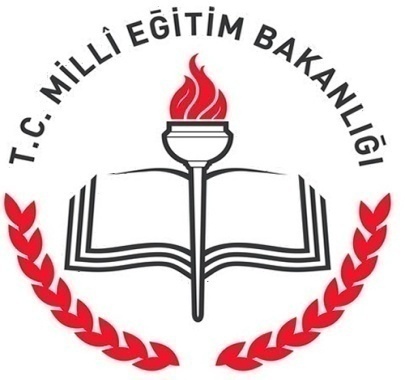 MAZIDAĞI İLÇE MİLLİ EĞİTİM MÜDÜRLÜĞÜ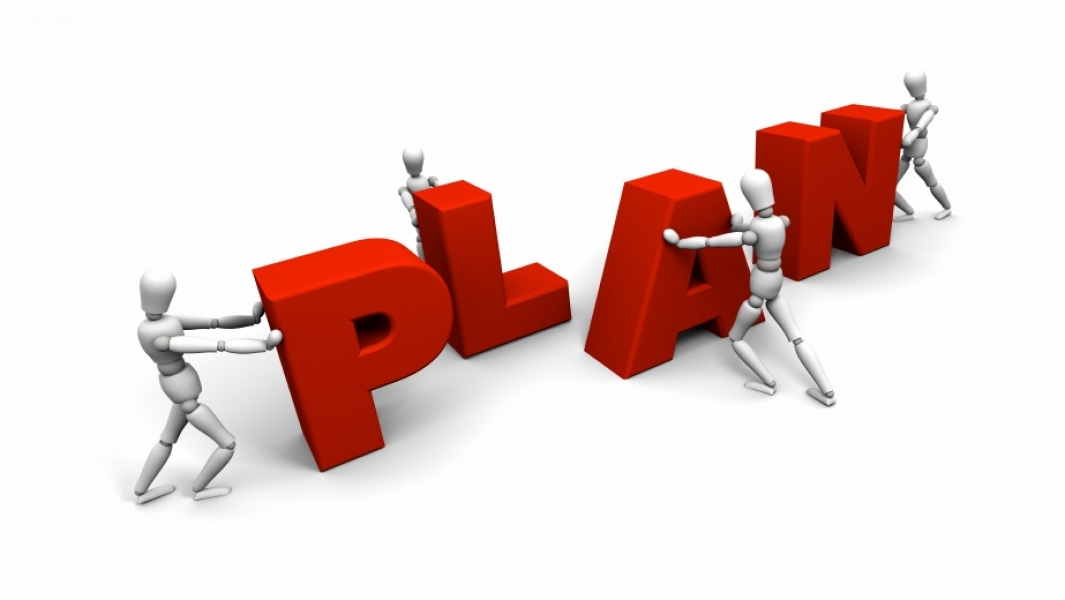 2015-2019Mart 2015İÇİNDEKİLER.ÖNSÖZ...............................................................................................................: 3SUNUŞ................................................................................................................: 4I. BÖLÜM -  STRATEJİK PLAN HAZIRLIK SÜRECİStratejik Plan Hazırlık Süreci.........................................................................: 8Stratejik Plan Maddeler................................................................................: 9Stratejik Plan Oluşum Şeması.......................................................................: 10II. BÖLÜM - DURUM ANALİZİTARİHİ GELİŞİM.............................................................................................: 12YASAL YÜKÜMLÜLÜKLERİN VE MEVZUAT ANALİZİ........................................:14PAYDAŞ ANALİZİ............................................................................................: 15 KURUM İÇİ VE DIŞI ANALİZİ...........................................................................: 17KURUM İÇİ ANALİZ........................................................................................: 17Eğitim................................................................................................:  18Örgün Eğitim...............................................................................: 18Yaygın Eğitim...............................................................................: 19İnsan Kaynakları.................................................................................: 47Teknolojik Altyapı..............................................................................: 48Mali Kaynaklar...................................................................................: 49KURUM DIŞI ANALİZİ.....................................................................................: 50GZFT (SWOT) ANALİZİ....................................................................................: 52III. BÖLÜM - GELECEĞE YÖNELİMMİSYON, VİZYON, TEMEL DEĞERLER.......................................................: 56Misyon............................................................................................................: 57 Vizyon.............................................................................................................: 57 Temel Değerler...............................................................................................:  58TEMALAR, STRATEJİK AMAÇLAR VE HEDEFLER.........................................: 59Tema 1: Eğitim Ve Öğretime Erişim................................................................: 61Tema 2: Eğitim-Öğretimde Kalite....................................................................: 67Tema 3: Kurumsal Kapasite.............................................................................: 75IV. BÖLÜM - MALİYETLENDİRME................................................................................: 85V. BÖLÜM -  İZLEME VE DEĞERLENDİRME..................................................................: 87Büyük ve gelişmiş ülke, kurum ve kuruluşların kısa, orta ve uzun vadeli stratejik planlarının olduğunu biliyoruz.  Başarılarını, güçlerini, kaliteli hizmetlerini sürdüren kurum ve kuruluşların önceden belirlenen ve ciddi anlamda üzerinde çalışılmış planlara sahip oldukları bilinen bir gerçek.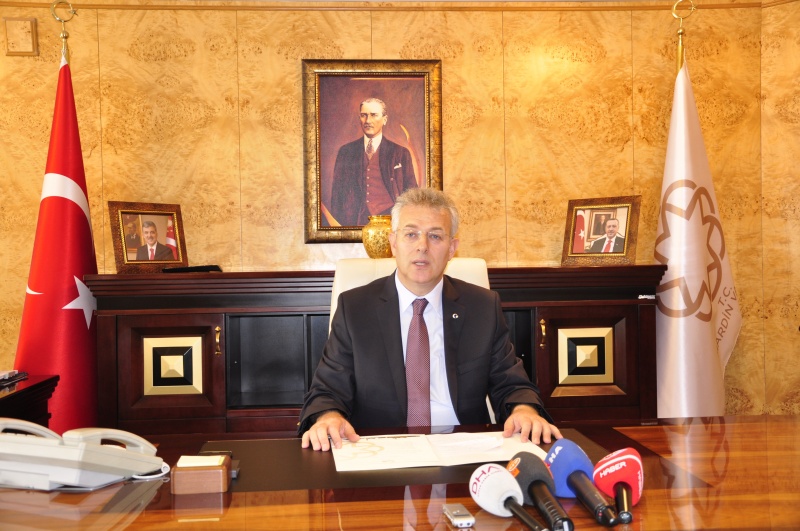 ‘Büyük ve Yeni Türkiye’ ideali ve  ‘2023-2053-2071’ hedeflerine ulaşmak için şüphesiz ki tüm kurum ve kuruluşların bir stratejik planının olması gerekmektedir. Eğitim-öğretim, ülkemizin can damarı olduğu gerçeğinden hareketle ülkemizin en stratejik ve en çok üzerinde durulması gereken temel konusudur. Mardin ilimizin geçmişten gelen kültürel zenginliğini geleceğe taşımak ve eğitim alanında Türkiye’nin gelişmiş illeri ile yarışır bir seviyeye getirmek hepimizin ortak sorumluluğudur. İşte bu sorumluluğun yerine getirilmesi ve kısa sürede başarının elde edilmesi için hazırlanan 2015-2019 Yılları Arası Stratejik Planı, hedeflenen başarıların elde edilmesi için ilimiz için vazgeçilmez bir yol haritası olacaktır.Temel bir konu olan eğitimi; vizyon, misyon, temel değerler, amaç, hedef, faaliyet, izleme-değerlendirme ve bütçeden bağımsız düşünmek mümkün değildir. Bütün bu temel kavramları içinde barındıran bütüncül yönteme stratejik plan denir.Önceden belirlenen bir amaca ulaşmak için tutulan yol veya belirli bir amaca ulaşmak için izlenen temel yaklaşım olarak tanımlanabilecek strateji, hayati öneme sahip bir gerekliliktir. Kalıcı ve sürdürülebilir çalışmalar yapmak ciddi bir analizle mümkündür. Durum analizi veya sorun analizi diye tanımlanabilecek yöntem, geleceğe yönelimin ilk ve en önemli basamağıdır. Durum analizi doğru yöntemle yapılmadan sorunlar doğru tespit edilemez, sorunlar veya ihtiyaçlar doğru tespit edilemediği zaman da doğru çözümler üretilemez, doğru çözümler üretilemediği durumlarda da sağlıklı hizmetler verilemez ve kalıcı eserler elde edilemez.Bir amaca ulaşmanın en önemli yöntemi stratejidir, strateji sayesinde, kuvvetli yanlarımızdan faydalanır, güçsüz yanlarımızı geliştiririz. Bu gerçeği dikkate alarak ve önümüzdeki beş yıllık dönemde var gücümüzle çalışıp amaçladığımız hedeflere ulaşmanın gayreti içinde olacağız. 								Fırat ÇELİK      										Kaymakam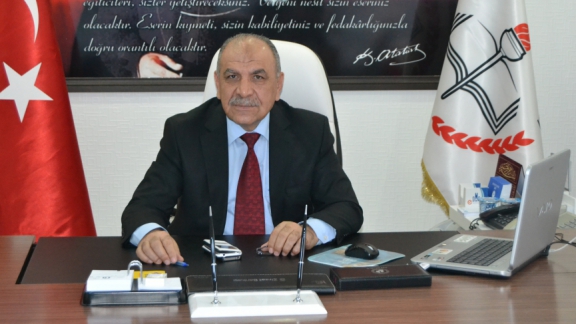 Strateji, kaynakları en iyi şekilde organize etme yöntemidir. Bir yönetimin, bir organizasyonun ne yaptığını, varlık nedenini ve gelecekte ulaşmak istediği hedefleri ortaya koyan bir yönetim tekniği olduğu düşünüldüğünde ne kadar hassas ve önemli olduğu anlaşılmaktadır.Mardin İl Milli Eğitim Müdürlüğü olarak temel önceliğimiz başarı çıtamızı her açıdan ileri seviyelere taşımak ve temel değerlere bağlı, aklı ve bilimi rehber edinen mutlu bireyler yetiştirmektir.Başarılı olmak için çok çalışmanın bir zorunluluk olduğu tartışılmaz bir gerçekliktir; ancak çok çalışmaktan daha önemli bir durum var ki o da planlı çalışmaktır. İşte bu gerçekten hareketle titizlikle hazırladığımız stratejik plana uygun olarak iş ve işlemlerimizi sürdürmeyi ve kısa sürede tüm çalışanların gayreti ve fedakârlığı ile başarıyı yakalamayı hedeflemekteyiz.Çağı yakalamak, çağdaş yöntemlerle mümkündür. Biz de çağdaş bütün yöntemlere başvurarak, bilimsel gelişmeleri yakından takip ederek, güçlü ve zayıf yönlerimizi iyi tespit ederek, dışarıdan gelebilecek fırsat ve tehditleri doğru tahmin ederek emin adımlarla ilerlemenin gayreti içinde olacağız.	Başarının bir ekip işi olduğunu ve tüm ekip üyelerinin bu başarıda çok önemli yer tuttuğunu bilerek hareket edecek ve hep beraber yarının güzellikleri ve haklı gururunu yaşayacağız.Sağlıklı öngörüler doğrultusunda geleceği yönlendirmek, değişime liderlik etmek, yarışta en başta olmak üzere performansı artıracak teknikleri geliştirmek, her ne olursa olsun farklı bir şeyler yaratmak değil, vizyonumuz, misyonumuz ve ilkelerle uyumlu olarak seçilmiş değerlerimize sadık kalmak üzere başarılı olmaktır hedefimiz.Zeki ATALAY    İlçe Milli Eğitim MüdürüKISALTMALAR LİSTESİAB	Avrupa BirliğiARGE	Araştırma GeliştirmeBİLSEM	Bilim ve Sanat MerkeziBT	Bilişim TeknolojileriDYNED	Dynamic EducationDPT	Devlet Planlama TeşkilatıGZFT	Güçlü-Zayıf-Fırsat-TehditİHL	İmam Hatip LisesiİŞKUR	Türkiye İş KurumuKHK	Kanun Hükmünde KararnameLYS	Lisans Yerleştirme SınavıMEB	Milli Eğitim BakanlığıMEBBİS	Milli Eğitim Bakanlığı Bilişim SistemleriMEM	Milli Eğitim MüdürlüğüMTE	Mesleki Teknik EğitimÖSYM	Ölçme, Seçme ve Yerleştirme MerkeziPEST	Politik, Ekonomik, Sosyal, TeknolojikPG	Performans GöstergesiRAM	Rehberlik Araştırma MerkeziSAM	Stratejik AmaçSH	Stratejik HedefSP	Stratejik PlanSPE	Stratejik Plan EkibiSTK	Sivil Toplum KuruluşlarıSWOT	Strengths, Weaknesses, Opportunities, ThreatsTKY	Toplam Kalite YönetimiYEĞİTEK	Yenilik ve Eğitim Teknolojileri Genel MüdürlüğüYGS	Yükseköğretime Geçiş Sınavı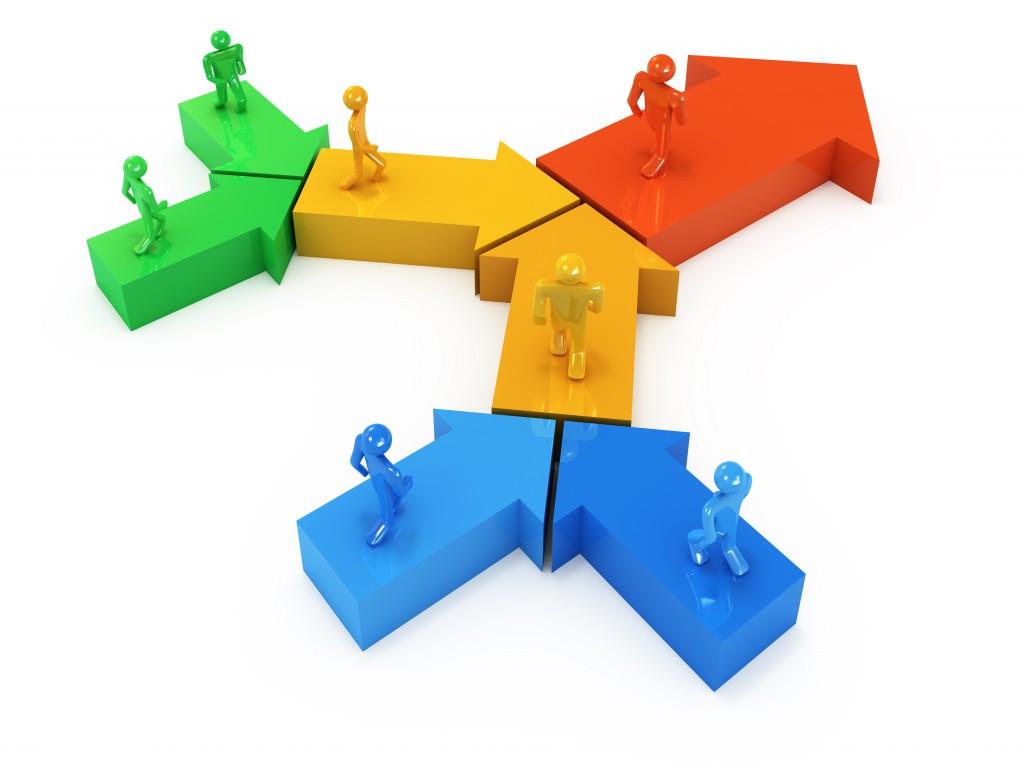 STRATEJİK PLAN HAZIRLIK SÜRECİSTRATEJİK PLAN HAZIRLAMA SÜRECİBulunduğumuz yüzyılda yaşanan gelişmeler, sadece bilim ve teknoloji alanında değil; ekonomik, politik ve sosyal alanlarda da gerçekleşmekte; küreselleşme ile birlikte diğer alanları da etkilemektedir. Günümüz dünyasında başarılı olabilmek için, gelişen ekonomiye ayak uydurmak, teknolojiden ve bilgi teknolojisinden azamî derecede faydalanmak; tüketim toplumundan üretim toplumuna geçmek zorunluluğumuz vardır. Buna ayak uyduramayan toplumlar, kendi yerelliklerinde kaybolmaya mahkûmdurlar.Bu bağlamda, üretim faktörlerinin ve hizmetin niteliğinin de önemi ortaya çıkmaktadır. Küresel bilgi toplumu, sadece bilgiyi kullanan değil; karar verme yetkisini kullanan da olmalıdır. Bir ülkenin kalkınmasında, eğitim ön sıradadır. Danton'un dediği gibi ”Ekmekten sonra halkın ilk gereksinimi eğitimdir.” Türkiye Cumhuriyeti Eğitim Kurumlarının gelişimi, millî eğitimin genel amaç ve temel ilkeleri doğrultusunda yeni programları dikkatle uygulamak ve buna göre hareket etmekle sağlanacaktır. Ülkemizdeki okullaşma oranı son yıllarda artmasına rağmen, hâlen bu oranın yükseltilmesi gereği önem arz etmektedir. Bu sebeple istediğimiz kalitede eğitime hâlen ulaşılamadığı açıktır. Buradan hareketle mevcut kaynaklarımızın daha verimli kullanılması ve yeni kaynakların oluşturulması gereği ortaya çıkmaktadır.10/ 12/ 2003 tarihli ve 5018 sayılı “Kamu Malî Yönetimi ve Kontrol Kanunu” nun 9. maddesinde belirtilen “Kamu İdareleri; Kalkınma Planları, Programlar, ilgili mevzuat ve benimsedikleri temel ilkeler çerçevesinde geleceğe ilişkin misyon ve vizyonlarını oluşturmak, stratejik amaç ve hedeflerini saptamak, performanslarını göstergeler doğrultusunda ölçmek; bu süreci izlemek ve öz değerlendirmesini yapmak amacıyla katılımcı yöntemlerle stratejik plan hazırlanır.” hükmüne ilişkin mevzuata dayanarak Mazıdağı İlçe Millî Eğitim Müdürlüğü Stratejik Plan hazırlama çalışmalarına başlanmıştır.Stratejik Planlama, kurumda görev alan her kademedeki kişilerin katılımlarını ve kurum yöneticilerinin tam desteğini içeren, sonuç almaya yönelik çabaların bütününü teşkil eder. Bu anlamda; paydaşların ve politika yapıcıların, kurumun vizyonu, misyonu, hedefleri ve performans ölçümünün belirlenmesinde aktif rol oynamasını ifade eder. Mazıdağı İlçe Millî Eğitim Müdürlüğü 2015 - 2019 Stratejik Planı aşağıda yer alan beş temel soruya verilen yanıtların yer aldığı bir rehber niteliği taşır.Neredeyiz?Nerede olmayı istiyoruz?Gelişmemizi nasıl ölçebiliriz?Hedefimize nasıl ulaşabiliriz?Nasıl denetleyebiliriz?Bu sorulara verilecek yanıtlar ve stratejik planın diğer unsurları stratejik planlama belgesinin içeriğini oluşturur. Stratejik Planlama sürecinin yönetilmesinde, Millî Eğitim Bakanlığı Strateji Geliştirme Başkanlığının “Eğitimde Stratejik Planlama Kılavuzu” ile belirlediği ölçütlere sadık kalınmış; mümkün olan tüm hizmet alanların katılımı sağlanmaya çalışılmış, tüm değişen koşullar dikkate alınmıştır.Stratejik Planlama EkibiSTRATEJİK PLAN MODELİSTRATEJİK PLAN OLUŞUM ŞEMASI,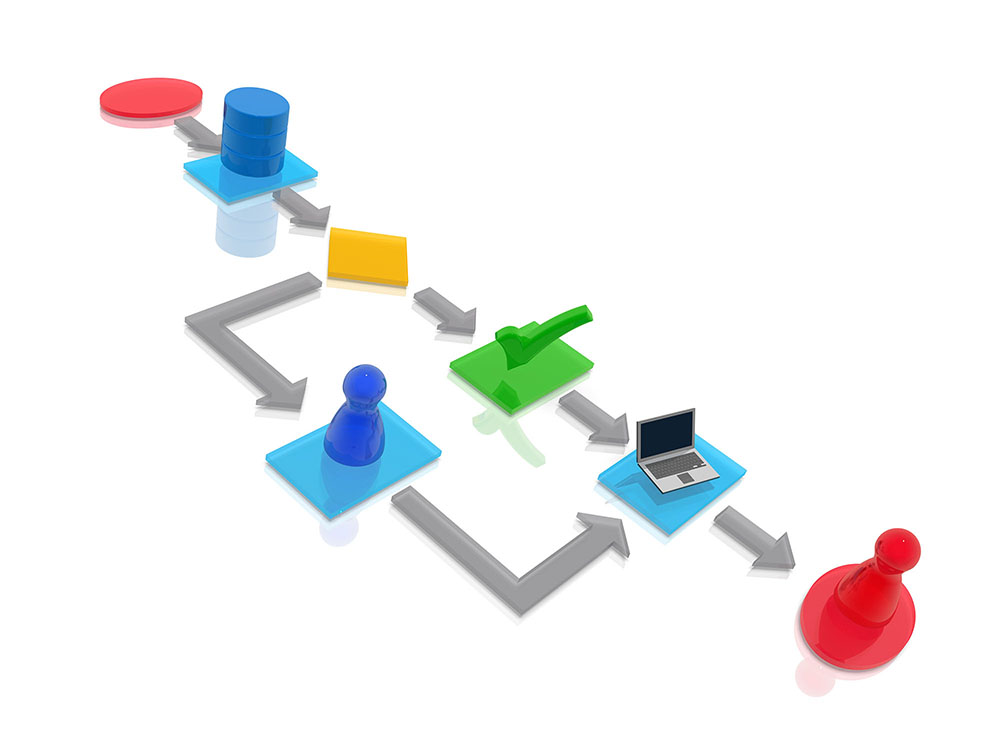 DURUM ANALİZİTARİHİ GELİŞİM	İlçe’nin Tevhid-i Tedrisat ( Eğitim ve Öğretim) Kanunu uyarınca çağdaş eğitim ve öğretim yolundaki ilk uygulamaları 1943 yılına rastlar. Bu yılda İlçenin Poyraz Mahallesindeki Merkez Camii’ nin geçici olarak İlkokula tahsis edildiğini ve 1942 yılına kadar burasının İlkokul olarak kullanıldığını görüyoruz. 1942 yılında Devletçe yapımı gerçekleştirilen Merkez İlkokulu 17 yıl kullanılmış olup, 1959 yılında İlkokulunun Kayalar Mahallesinde yapımı gerçekleştirilmiştir. Bu okula 1967 yılında Cumhuriyet İlkokulu adı verilmiştir. Sonradan bu okul yeri Askerlik Şubesi olarak kullanılmaya başlamış ise de 1970 yılında Mardin- Diyarbakır ve Derik yeni yolunun açılması ile tamamen yola düşerek yıktırılmıştır.    	 Daha sonra 1964 yılında Gündoğan mahallesinde yapılan Atatürk İlkokulu ile İlçedeki okul sayısı ikiye yükselmiştir. Bundan sonra sırasıyla 1967 yılında bir ortaokul, 1970 yılında Yatılı İlköğretim Bölge Okulu, 1975 yılında Yatılı Bölge Temel Eğitim Yatılı Bölge Okulu adını alarak II. Kademesi (Ortaokul) açılmıştır. 1977 yılında mevcut ortaokulu birleşerek Lise kısmının eğitim öğretime açıldığını ve nihayet İlçenin Kayalar Mahallesi Tezne kümelerinde 1987 yılında tamamlanarak eğitim öğretime açılan 11 derslikli Gazi İlkokulunun açıldığını, 1991 yılında Gündoğan Mahallesinde yapılan Yunus Emre İlköğretim Okulu ile İlçemizde Endüstri Meslek Lisesinin açıldığını görüyoruz. Ayrıca İlçemiz Gündoğan Mahallesinde Dünya Bankası kapsamında MLO okulu Mimar Sinan İlköğretim Okulu 2000 –2001 öğretim yılında eğitim öğretime açılmıştır.      İlçemizde herhangi bir yükseköğretim kurumu bulunmamaktadır. Köylerde ise ilk defa 1940 yılında Ömürlü köyünde ilkokul yapılmıştır. Şu anda 48 köy ile 4 mezrada okul bulunmaktadır. Bu okulların 46 tanesi eğitim öğretime açıktır. Okulu bulunmayan köy sayısı üçtür. Karataş Etibank fosfat işletmeleri müessesi dekapaj sahası içinde kaldığından kamulaştırılmıştır. Çankaya ve Yalınağaç ise nüfus azlığından okula kavuşamamışlardır. Yalınağaç köyü Armağan mezrasında okul mevcuttur. Mesafe oldukça yakındır.   Bölgede yaşanan acı olaylar nedeniyle köylerde göç başlamış ve köy ilköğretim okullarının büyük çoğunluğu uzun yıllar kapalı kalmıştır. Söz konusu okullar, içindeki araç gereçleri ile birlikte tamamen tahrip edilmişlerdir. Nitekim 2000–2001 yılında açık olan köy okul sayısı 29 iken bu sayı bu gün 46’e çıkarılmıştır. Bu gün itibariyle kapalı olan köy ilköğretim okul sayısı 6’dır. Ancak bu kapalı köylerin 1’inin eğitim öğretime açılması gerekmektedir. Bu köy, Ortaklı Köyüdür. Bu köy Valiliğimizce Köye Dönüş ve Rehabilitasyon kapsamına alınmış olup, okulu en kısa sürede onarılarak eğitim öğretime açılacaktır. Geri kalan 5 köyde ise yeterli yerleşim ve potansiyel olmadığından okulların eğitim öğretime açılma talebi yoktur.  İlçe merkezinde ve köylerde halk erkek çocuklarını okula göndermekte oldukça titiz davranır. Ancak kız çocuklarının okula gönderilmesi hususunda köylerde aynı uygulama görülmemektedir. Son dönemlerde İlçe Kaymakamı, Jandarma Birlik Komutanı, diğer kamu kurum ve kuruluş amirleri ile köy Muhtarlarının katıldığı toplantılarda kız çocuklarının okula gitmeleri gerektiği anlatılmakta, konu ile ilgili kamu kurum ve kuruluşlarının katkısı sağlanmaya çalışılmaktadır. Yanı sıra devam devamsızlık takibi titizlikle yapılmaktadır. Ayrıca “Haydi Kızlar Okula Kampanyası” gereğince İlçe, Köy ve Okul komiteleri oluşturulmuş; komitelerce gerekli çalışmalar yapılmaktadır. Maddi imkânsızlıklar nedeniyle okula gidemeyen çocuklara kaymakamlığımızca gerekli yardımlar yapılmaktadır. 2008–2009 öğretim yılı için lise öğrencileri dâhil olmak üzere bütün öğrencilerimize yeterli miktarda kırtasiye malzemesi alınarak dağıtılmıştır.İlçemizde Yüksekokul tahsili yapmak için ilgi her geçen gün artmaktadır. Önceleri İlçeden Diyarbakır ve Mardin Özel Dershanelerine ortalama yılda 50- 60 kişi kendi imkânları ile gitmekte veya Kaymakamlığımızın imkânları ile gitmekte idi. Ancak 2005 – 2006 öğretim yılında 1, 2006 – 2007 öğretim yılında da 1 özel dershane açılmıştır. Dershanelerin ilçede açılması öğrencilerin Diyarbakır ve Mardin’deki dershanelere gitmelerini büyük oranda azaltmıştır. İlçemizde ortalama yılda 35 – 40 kadar öğrenci üniversite sınavlarını kazanmaktadırlar. İlçemiz Halk Eğitimi Merkezi bünyesinde zor imkânlarla Bilgisayar, İngilizce, arıcılık, avcılık, resim, el sanatları, masa tenisi, voleybol, Matematik, Fen Bilgisi, Sosyal Bilgiler, anne eğitimi ile özellikle köylerde okuma-yazma kursları açılmış/açılmaktadır.YASAL YÜKÜMLÜLÜKLER VE MEVZUAT ANALİZİ	İlçe Milli Eğitim Müdürlüklerinin görev, yetki ve sorumlulukları 18.11.2012 tarih ve 28471 sayılı Resmi Gazetede yayınlanan Millî Eğitim Bakanlığı İl ve İlçe Millî Eğitim Müdürlükleri Yönetmeliği ile yeniden belirlenmiştir. Yönetmeliğe göre İlçe Milli Eğitim Müdürlüğü;Temel Eğitim,Ortaöğretim,Mesleki ve Teknik Eğitim,Din Öğretimi,Özel Eğitim ve Rehberlik Hizmetleri,Hayat Boyu Öğrenme,Özel Öğretim Kurumları,Bilgi İşlem ve Eğitim Teknolojileri,Strateji Geliştirme,Hukuk,İnsan Kaynakları Yönetimi,Destek,İnşaat ve EmlakMüdürlüğümüze bağlı hizmet birimleri aşağıdaki kanun, yönetmelik, yönerge ve genelgelerle kendilerine ilgili yönetmeliklerde verilen görevleri yürütmektedir (Tablo 1). Tablo 1: İlçe Milli Eğitim Müdürlüğü Mevzuat Analiz TablosuC.FAALİYET ALANLARI – ÜRÜN VE HİZMETLER                                                                                   Müdürlüğümüzün faaliyet alanları ve bu alanlarda üretmiş olduğu hizmetlere ilişkin genel tablo aşağıdaki gibi belirlenmiştir;PAYDAŞ ANALİZİStratejik Planın önemli dayanaklarından biri de “Paydaş Analizi”dir. Paydaş analizi tam ve doğru yapıldığında kurumumuzun fırsat ve tehditleri daha isabetli tespit edilecektir. Hangi paydaşa karşı hangi sorumluluğu taşıyoruz, hangi paydaşımızdan neyi bekliyoruz, tüm bunlar paydaş analizi ile anlaşılacaktır. Paydaşlar birimimizin sağladığı ürün ve hizmetlerden yararlanan, faaliyetlerinden doğrudan ve dolaylı bir şeklide etkilenen veya birimimizi etkileyen kişi, grup ve kurumlardır. Ürün-hizmet ve faaliyet alanlarından yola çıkılarak paydaşlar temel olarak iç ve dış paydaşlar şeklinde ikili bir sınıflandırmaya tabi tutulmuştur. İç Paydaşlar: Kuruluştan etkilenen veya kuruluşu etkileyen kuruluş içindeki kişi, grup veya kurumlardır. Dış Paydaşlar: Kuruluştan etkilenen veya kuruluşu etkileyen kuruluş dışındaki kişi grup veya kurumlardır. Yararlanıcılar: Kuruluşun ürettiği ürün ve hizmetleri alan kullanan veya bunlardan yararlanan kişi, grup veya kurumlardır. Mazıdağı İlçe Milli Eğitim Müdürlüğünün hizmet üretim sürecinde işbirliği yapması gereken kurum ve kişiler, temel ve stratejik ortaklar olarak tanımlanmıştır. Her zaman birlikte çalışmalar yürüterek beraber çalıştığımız kurumlar temel ortak, stratejik planımız doğrultusunda vizyonumuza ulaşırken desteğini aldığımız kurumlar ise stratejik ortak olarak belirtilmiştir. Paydaşların, kurumumuz hakkında görüş ve önerileri alınırken; mülakat, anket uygulaması, atölye çalışması ve toplantı gibi yöntemlerden faydalanılmıştır.Paydaş analizi bölümünde etki-önem matrisi kullanılarak paydaş önceliklendirilmesi yapılmış olup durum analizi raporunda yer verilmiştir.Farklı yöntemlerle (anket, görüşme, toplantı v.b) alınan paydaş görüşleri GZFT ve sorun alanları bölümüne yansıtılmıştır.D. KURUM İÇİ VE DIŞI ANALİZİ1.Kurum İçi Analiz1.1 Mazıdağı İlçe Milli Eğitim Müdürlüğü Organizasyon Şeması1.2 Eğitim-Öğretim ile İlgili İstatistikler2011 – 2012 EĞİTİM – ÖĞRETİM YILI 3-5 YAŞ OKULLAŞMA ORANI2011-2012 Eğitim-Öğretim yılı okul öncesi 3-5 yaş gruplarına göre okullaşma oranları toplamda % 1,13 oranında Türkiye ortalamasının üstünde olduğu görülüyor. Mardin geneli okullaşma oranına göre toplamda % 11,17 oranında daha iyi durumda olduğu görülmektedir.2011 – 2012 EĞİTİM – ÖĞRETİM YILI 4-5 YAŞ OKULLAŞMA ORANI2011-2012 Eğitim-Öğretim yılı okul öncesi 4-5 yaş gruplarına göre okullaşma oranları toplamda % 31,25 oranında Türkiye ortalamasının altında, % 13,07 oranında Mardin ortalamasının altında olduğu görülüyor. Erkeklerde okullaşma oranı Türkiye ortalamasına göre % 32,52 oranında daha düşük olduğu, Mardin ortalamasına göre % 19,29 oranında daha düşük olduğu görülmektedir. Kızlarda okullaşma oranı Türkiye ortalamasına göre % 30,05 oranında, Mardin ortalamasına göre % 6,81 oranında daha düşük olduğu görülmektedir. Mazıdağı’nda okullaşma oranı kızlarda erkeklere göre % 1,3 oranında daha iyi durumda olduğu görülmektedir.2011 – 2012 EĞİTİM – ÖĞRETİM YILI 5 YAŞ OKULLAŞMA ORANI2011-2012 Eğitim-Öğretim yılı okul öncesi 5 yaş gruplarına göre okullaşma oranları toplamda % 10,05 oranında Türkiye ortalamasının altında olduğu, % 8,13 oranında Mardin ortalamasının üstünde olduğu görülüyor. Erkeklerde okullaşma oranı Türkiye ortalamasına göre % 10,12 oranında daha düşük olduğu, Mardin ortalamasına göre % 3,11 oranında daha iyi durumda olduğu görülmektedir. Kızlarda okullaşma oranı Türkiye ortalamasına göre % 10,05 oranında daha düşük olduğu, Mardin ortalamasına göre % 13,19 oranında daha iyi durumda olduğu görülmektedir. Mazıdağı’nda okullaşma oranı erkeklerde kızlara göre % 1,1 oranında daha iyi durumda olduğu görülmektedir.2011 – 2012 EĞİTİM – ÖĞRETİM YILI İLKÖĞRETİM OKULLAŞMA ORANI2011-2012 Eğitim-Öğretim yılı ilköğretim gruplarına göre okullaşma oranları toplamda % 1,47 oranında Türkiye ortalamasının altında olduğu, % 0,61 oranında Mardin ortalamasının altında olduğu görülüyor. Erkeklerde okullaşma oranı Türkiye ortalamasına göre % 1,77 oranında daha düşük olduğu, Mardin ortalamasına göre % 0,86 oranında daha düşük olduğu görülmektedir. Kızlarda okullaşma oranı Türkiye ortalamasına göre % 1,16, Mardin ortalamasına göre % 0,37 oranında daha düşük olduğu görülmektedir. Mazıdağı’nda okullaşma oranı kızlarda erkeklere göre % 0,4 oranında daha iyi durumda olduğu görülmektedir.2011 – 2012 EĞİTİM – ÖĞRETİM YILI ORTAÖĞRETİM OKULLAŞMA ORANI2011-2012 Eğitim-Öğretim yılı ortaöğretim gruplarına göre okullaşma oranları toplamda % 35,67 oranında Türkiye ortalamasının altında olduğu, % 12,31 oranında Mardin ortalamasının altında olduğu görülüyor. Erkeklerde okullaşma oranı Türkiye ortalamasına göre % 31,97 oranında daha düşük olduğu, Mardin ortalamasına göre % 13,9 oranında daha düşük olduğu görülmektedir. Kızlarda okullaşma oranı Türkiye ortalamasına göre % 39,46, Mardin ortalamasına göre % 10,69 oranında daha düşük olduğu görülmektedir. Mazıdağı’nda okullaşma oranı erkeklerde kızlara göre % 11,8 oranında daha iyi durumda olduğu görülmektedir.2011 – 2012 EĞİTİM – ÖĞRETİM YILI GENEL ORTAÖĞRETİM OKULLAŞMA ORANI2011-2012 Eğitim- Öğretim yılı genel ortaöğretim okullaşma oranları toplamda % 22,82 oranında Türkiye ortalamasının altında olduğu, % 16,43 oranında Mardin ortalamasının altında olduğu görülüyor. Erkeklerde okullaşma oranı Türkiye ortalamasına göre % 19,06 oranında daha düşük olduğu, Mardin ortalamasına göre % 20,15 oranında daha düşük olduğu görülmektedir. Kızlarda okullaşma oranı Türkiye ortalamasına göre % 26,63, Mardin ortalamasına göre % 12,49 oranında daha düşük olduğu görülmektedir. Mazıdağı’nda okullaşma oranı erkeklerde kızlara göre % 5,6 oranında daha iyi durumda olduğu görülmektedir.2011 – 2012 EĞİTİM – ÖĞRETİM YILI MESLEKİ ORTAÖĞRETİM OKULLAŞMA ORANI2011-2012 Eğitim- Öğretim yılı mesleki ortaöğretim okullaşma oranları toplamda % 17,31 oranında Türkiye ortalamasının altında olduğu, % 0,34 oranında Mardin ortalamasının altında olduğu görülüyor. Erkeklerde okullaşma oranı Türkiye ortalamasına göre % 21,61 oranında daha düşük olduğu, Mardin ortalamasına göre % 2,45 oranında daha düşük olduğu görülmektedir. Kızlarda okullaşma oranı Türkiye ortalamasına göre % 12,84 daha düşük, Mardin ortalamasına göre % 1,8 oranında daha yüksek olduğu görülmektedir. Mazıdağı’nda okullaşma oranı kızlarda erkeklere göre % 2,5 oranında daha iyi durumda olduğu görülmektedir.2012 – 2013 EĞİTİM – ÖĞRETİM YILI 4-5 YAŞ OKULLAŞMA ORANI2012-2013 Eğitim-Öğretim yılı okul öncesi 4-5 yaş guruplarına göre okullaşma oranları toplamda % 14,74 oranında Türkiye ortalamasının altında olduğu, % 2,39 oranında Mardin ortalamasının altında olduğu görülüyor. Erkeklerde okullaşma oranı Türkiye ortalamasına göre % 17,06 oranında daha düşük olduğu, Mardin ortalamasına göre % 4,68 oranında daha düşük olduğu görülmektedir. Kızlarda okullaşma oranı Türkiye ortalamasına göre % 12,28 daha düşük olduğu, Mardin ortalamasına göre % 0,05 oranında daha yüksek olduğu görülmektedir. Mazıdağı’nda okullaşma oranı kızlarda erkeklere göre % 3,1 oranında daha iyi durumda olduğu görülmektedir.2012 – 2013 EĞİTİM – ÖĞRETİM YILI 5 YAŞ OKULLAŞMA ORANI2012-2013 Eğitim-Öğretim yılı okul öncesi 5 yaş gruplarına göre okullaşma oranları toplamda % 38,97 oranında Türkiye ortalamasının altında olduğu, % 18,35 oranında Mardin ortalamasının altında olduğu görülüyor. Erkeklerde okullaşma oranı Türkiye ortalamasına göre % 39,55 oranında daha düşük olduğu, Mardin ortalamasına göre % 19,72 oranında daha düşük olduğu görülmektedir. Kızlarda okullaşma oranı Türkiye ortalamasına göre % 38,17, Mardin ortalamasına göre % 16,25 oranında daha düşük olduğu görülmektedir. Mazıdağı’nda okullaşma oranı erkeklerde kızlara göre % 1,5 oranında daha iyi durumda olduğu görülmektedir.2012 – 2013 EĞİTİM – ÖĞRETİM YILI İLKOKUL OKULLAŞMA ORANI2012-2013 Eğitim-Öğretim yılı ilkokul okullaşma oranları toplamda % 0,06 oranında Türkiye ortalamasının altında olduğu, % 0,84 oranında Mardin ortalamasının altında olduğu görülüyor. Erkeklerde okullaşma oranı Türkiye ortalamasına göre % 1,09 oranında daha yüksek olduğu, Mardin ortalamasına göre % 0,04 oranında daha yüksek olduğu görülmektedir. Kızlarda okullaşma oranı Türkiye ortalamasına göre % 1,22, Mardin ortalamasına göre % 1,71 oranında daha düşük olduğu görülmektedir. Mazıdağı’nda okullaşma oranı erkeklerde kızlara göre % 2,2 oranında daha iyi durumda olduğu görülmektedir.2012 – 2013 EĞİTİM – ÖĞRETİM YILI ORTAOKUL OKULLAŞMA ORANI2012-2013 Eğitim-Öğretim yılı ortaokul okullaşma oranları toplamda % 10,09 oranında Türkiye ortalamasının altında olduğu, % 6,42 oranında Mardin ortalamasının altında olduğu görülüyor. Erkeklerde okullaşma oranı Türkiye ortalamasına göre % 10,19 oranında daha düşük olduğu, Mardin ortalamasına göre % 6,5 oranında daha düşük olduğu görülmektedir. Kızlarda okullaşma oranı Türkiye ortalamasına göre % 9,98, Mardin ortalamasına göre % 6,33 oranında daha düşük olduğu görülmektedir. Mazıdağı’nda okullaşma oranı erkekler ile kızların aynı durumda olduğu görülmektedir.2012 – 2013 EĞİTİM – ÖĞRETİM YILI ORTAÖĞRETİM OKULLAŞMA ORANI2012-2013 Eğitim-Öğretim yılı ortaöğretim okullaşma oranları toplamda % 35,7 oranında Türkiye ortalamasının altında olduğu, % 14,13 oranında Mardin ortalamasının altında olduğu görülüyor. Erkeklerde okullaşma oranı Türkiye ortalamasına göre % 29,37 oranında daha düşük olduğu, Mardin ortalamasına göre % 12,49 oranında daha düşük olduğu görülmektedir. Kızlarda okullaşma oranı Türkiye ortalamasına göre % 40,91, Mardin ortalamasına göre % 15,59 oranında daha düşük olduğu görülmektedir. Mazıdağı’nda okullaşma oranı erkeklerde kızlara göre % 13 oranında daha iyi durumda olduğu görülmektedir.2012 – 2013 EĞİTİM – ÖĞRETİM YILI GENEL ORTAÖĞRETİM OKULLAŞMA ORANI2012-2013 Eğitim-Öğretim yılı genel okullaşma oranları toplamda % 19,67 oranında Türkiye ortalamasının altında olduğu, % 14,14 oranında Mardin ortalamasının altında olduğu görülüyor. Erkeklerde okullaşma oranı Türkiye ortalamasına göre % 15,68 oranında daha düşük olduğu, Mardin ortalamasına göre % 16,05 oranında daha düşük olduğu görülmektedir. Kızlarda okullaşma oranı Türkiye ortalamasına göre % 23,66, Mardin ortalamasına göre % 11,97 oranında daha düşük olduğu görülmektedir. Mazıdağı’nda okullaşma oranı erkeklerde kızlara göre % 4,5 oranında daha iyi durumda olduğu görülmektedir.2012 – 2013 EĞİTİM – ÖĞRETİM YILI MESLEKİ ORTAÖĞRETİM OKULLAŞMA ORANI2012-2013 Eğitim-Öğretim yılı mesleki ortaöğretim okullaşma oranları toplamda % 20,49 oranında Türkiye ortalamasının altında olduğu, % 4,99 oranında Mardin ortalamasının altında olduğu görülüyor. Erkeklerde okullaşma oranı Türkiye ortalamasına göre % 22,59 oranında daha düşük olduğu, Mardin ortalamasına göre % 17,65 oranında daha düşük olduğu görülmektedir. Kızlarda okullaşma oranı Türkiye ortalamasına göre % 5,84, Mardin ortalamasına göre % 4,52 oranında daha düşük olduğu görülmektedir. Mazıdağı’nda okullaşma oranı erkeklerde kızlara göre % 0,5 oranında daha iyi durumda olduğu görülmektedir.2013 – 2014 EĞİTİM – ÖĞRETİM YILI 3-5 YAŞ OKULLAŞMA ORANI2013-2014 Eğitim-Öğretim yılı 3-5 yaş okullaşma oranları toplamda % 5,09 oranında Türkiye ortalamasının üstünde olduğu, % 13,16 oranında Mardin ortalamasının üstünde olduğu görülüyor. Erkeklerde okullaşma oranı Türkiye ortalamasına göre % 4,57 oranında daha yüksek olduğu, Mardin ortalamasına göre % 12,63 oranında daha yüksek olduğu görülmektedir. Kızlarda okullaşma oranı Türkiye ortalamasına göre % 5,65, Mardin ortalamasına göre % 13,7 oranında daha yüksek olduğu görülmektedir. Mazıdağı’nda okullaşma oranı erkekler ile kızların oranı aynı durumda olduğu görülmektedir.2013 – 2014 EĞİTİM – ÖĞRETİM YILI 4-5 YAŞ OKULLAŞMA ORANI2013-2014 Eğitim-Öğretim yılı 4-5 yaş okullaşma oranları toplamda % 6,89 oranında Türkiye ortalamasının üstünde olduğu, % 16,81 oranında Mardin ortalamasının üstünde olduğu görülüyor. Erkeklerde okullaşma oranı Türkiye ortalamasına göre % 6,42 oranında daha yüksek olduğu, Mardin ortalamasına göre % 16,24 oranında daha yüksek olduğu görülmektedir. Kızlarda okullaşma oranı Türkiye ortalamasına göre % 7,41, Mardin ortalamasına göre % 17,4 oranında daha yüksek olduğu görülmektedir. Mazıdağı’nda okullaşma oranı erkeklerde 0,7 oranında kızlardan daha iyi durumda olduğu görülmektedir.2013 – 2014 EĞİTİM – ÖĞRETİM YILI 5 YAŞ OKULLAŞMA ORANI2013-2014 Eğitim-Öğretim yılı 5 yaş okullaşma oranları toplamda % 1,84 oranında Türkiye ortalamasının altında olduğu, % 14,88 oranında Mardin ortalamasının üstünde olduğu görülüyor. Erkeklerde okullaşma oranı Türkiye ortalamasına göre % 2,77 oranında daha düşük olduğu, Mardin ortalamasına göre % 13,59 oranında daha yüksek olduğu görülmektedir. Kızlarda okullaşma oranı Türkiye ortalamasına göre % 0,82 oranında daha düşük olduğu, Mardin ortalamasına göre % 16,26 oranında daha yüksek olduğu görülmektedir. Mazıdağı’nda okullaşma oranı erkeklerde % 1,6 oranında kızlardan daha iyi olduğu görülmektedir.2013 – 2014 EĞİTİM – ÖĞRETİM YILI İLKOKUL OKULLAŞMA ORANI2013-2014 Eğitim-Öğretim yılı ilkokul okullaşma oranları toplamda % 0,43 oranında Türkiye ortalamasının üstünde olduğu, Mardin ile aynı seviyede olduğu görülüyor. Erkeklerde okullaşma oranı Türkiye ortalamasına göre % 0,47 oranında daha yüksek olduğu görülmektedir. Kızlarda okullaşma oranı Türkiye ortalamasına göre % 0,39 oranında daha yüksek olduğu görülmektedir. Mazıdağı’nda okullaşma oranı kızlar ile erkeklerde aynı seviyede olduğu görülmektedir.2013 – 2014 EĞİTİM – ÖĞRETİM YILI ORTAOKUL OKULLAŞMA ORANI2013-2014 Eğitim-Öğretim yılı ortaokul okullaşma oranları toplamda % 6,22 oranında Türkiye ortalamasının altında olduğu, % 3,31 oranında Mardin ortalamasının altında olduğu görülüyor. Erkeklerde okullaşma oranı Türkiye ortalamasına göre % 4,57 oranında daha düşük olduğu, Mardin ortalamasına göre % 1,86 oranında daha düşük olduğu görülmektedir. Kızlarda okullaşma oranı Türkiye ortalamasına göre % 7,87, Mardin ortalamasına göre % 5,24 oranında daha düşük olduğu görülmektedir. Mazıdağı’nda okullaşma oranı erkeklerde kızlara göre % 3,4 oranında daha iyi durumda olduğu görülmektedir.2013 – 2014 EĞİTİM – ÖĞRETİM YILI ORTAÖĞRETİM OKULLAŞMA ORANI2013-2014 eğitim öğretim yılı ortaöğretim okullaşma oranları toplamda % 37,65 oranında Türkiye ortalamasının altında olduğu, % 19,47 oranında Mardin ortalamasının altında olduğu görülüyor. Erkeklerde okullaşma oranı Türkiye ortalamasına göre % 34,02 oranında daha düşük olduğu, Mardin ortalamasına göre % 20,79 oranında daha düşük olduğu görülmektedir. Kızlarda okullaşma oranı Türkiye ortalamasına göre % 41,25, Mardin ortalamasına göre % 18,01 oranında daha düşük olduğu görülmektedir. Mazıdağı’nda okullaşma oranı erkeklerde kızlara göre % 8,4 oranında daha iyi durumda olduğu görülmektedir.2014 YILI YGS DERS NET ORTALAMALARI İLÇE AÇISINDANTürkçe dersi açısından Türkiye ortalamasına -5,3 netle en yakın okul Mazıdağı Anadolu Lisesi, -16,51 netle en uzak okul Mazıdağı Mesleki Ve Teknik Anadolu Lisesi olmuştur.Sosyal bilimler dersi açısından Türkiye ortalamasına -3,35 netle en yakın okul Mazıdağı Anadolu Lisesi, - 8,84 netle en uzak okul Mazıdağı Mesleki ve Teknik An. Lis. olmuştur.  Temel matematik dersi açısından Türkiye ortalamasına -4,24 netle en yakın okul Mazıdağı Anadolu Lisesi, -6,92 netle en uzak okul Mazıdağı Mesleki ve Teknik An. Lis. olmuştur.Fen bilimleri dersi açısından Türkiye ortalamasına -2,3 netle en yakın okul Mazıdağı Anadolu Lisesi, -4,81 netle en uzak okul Mazıdağı Mesleki ve Teknik An. Lis. olmuştur.TÜRKİYE-MARDİN KIYASI 2014 YILI YGS DERS NET ORTALAMALARI AÇISINDANMazıdağı ilçe genelinde Türkçe dersi, net ortalaması açısından en yüksek ders iken; fen bilimleri dersi, net ortalaması açısından en düşük ders olmuştur.Türkçe dersi, -6,72 netle Türkiye ortalamasına birinci dereceden en uzak; Temel matematik, -4,74 netle Türkiye ortalamasına ikinci dereceden en uzak Sosyal bilimler dersi, -3,88 netle Türkiye ortalamasına; üçüncü dereceden en uzak;Fen bilimleri, - 3,02 netle Türkiye ortalamasına dördüncü dereceden en uzak dersler olmuştur.TEMEL EĞİTİMDEN ORTAÖĞRETİME GEÇİŞ SINAVI ANALİZİİlçelerin 2013-2014 Eğitim-Öğretim Yılı 1. Dönem Puan Ortalaması İlçelerin 2014-2015 Eğitim-Öğretim Yılı 1. Dönem Puan Ortalaması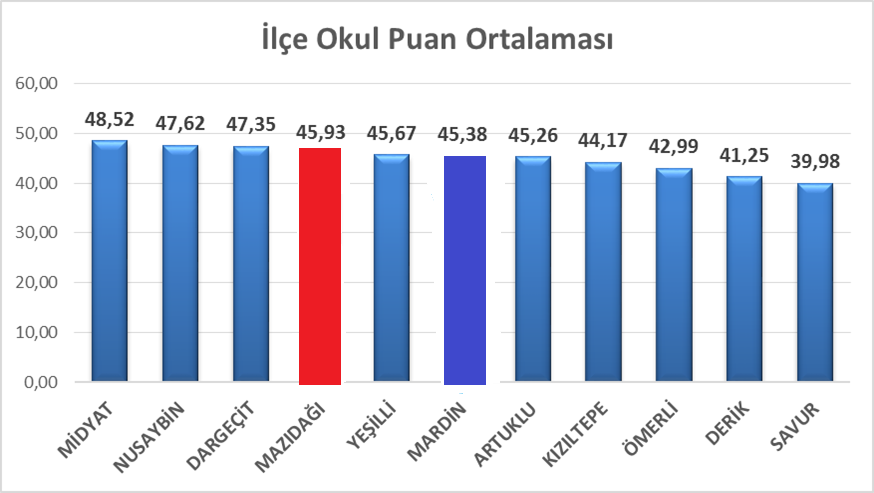 2013-2014 eğitim-öğretim yılı 1. dönem Temel Eğitimden Ortaöğretime Geçiş Sınavında puan ortalaması açısından 10 ilçe arasından Mazıdağı 9. olmuştu. 2014-2015 eğitim – öğretim yılı 1. Dönem Temel Eğitimden Ortaöğretime Geçiş Sınavında puan ortalaması açısından 10 ilçe arasından Mazıdağı 4. olmuştur.   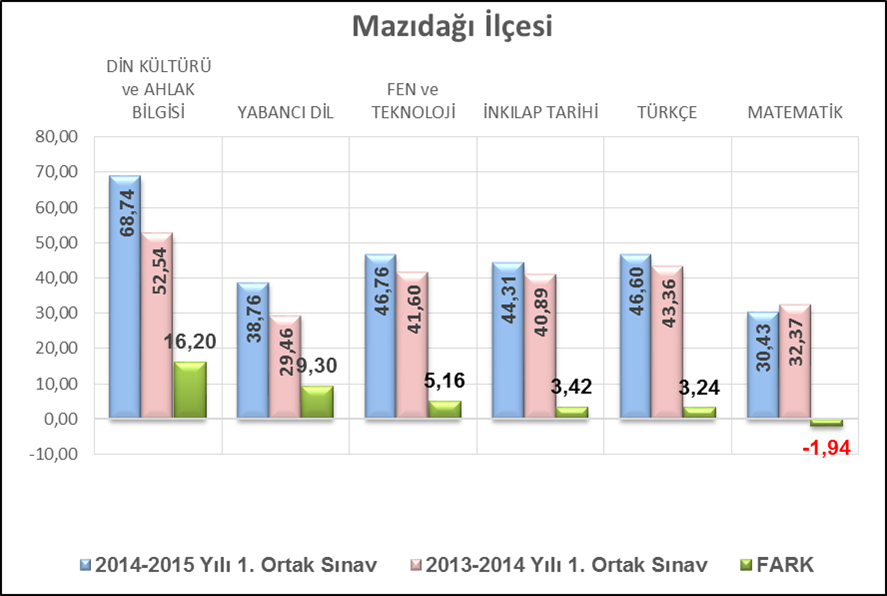 2013-2014 1. dönem TEOGS sınavında, ilçe puan ortalaması açısından en başarılı ders Din Kültürü ve Ahlak Bilgisi olurken; başarısı en düşük ders İngilizce olmuştu. 2014-2015 1. dönem TEOGS sınavında, ilçe puan ortalaması açısından en başarılı ders tekrar Din Kültürü ve Ahlak Bilgisi olurken; başarısı en düşük ders Matematik olmuşturYAYGIN EĞİTİM	Yaygın eğitim; halk eğitimi, mesleki eğitim ve uzaktan eğitim yoluyla gerçekleştirilmektedir. Yaygın eğitim kapsamında aşağıdaki çalışmalar yapılmaktadır:a) Örgün eğitim alamayan bireylerin bilgi ve becerilerini geliştirici tedbirler almak,b) Hayat boyu öğrenmenin imkân, fırsat, kapsam ve yöntemlerini geliştirmek,c) Yetişkinlere yönelik yaygın meslekî eğitim verilmesini sağlamak,ç) Öğrenme fırsat ve imkânlarını destekleyici çalışmalar yapmak,d) Beceri ve hobi kursları ile kültürel faaliyetlerle ilgili iş ve işlemleri yürütmek,e) Çocuk, genç ve aileler ile ilgili eğitim ve sosyo-kültürel etkinlikler yapmak,f) Açık öğretim sistemi ile ilgili uygulamaları yürütmek,g) Edinilen bilgilerin denkliğine ilişkin iş ve işlemleri yürütmek,h) Okullar Hayat Olsun Projesini yürütmek.KURS TÜRLERİ VE KURSİYER SAYILARIYaygın eğitim kapsamında 2013 yılına kadar açılan kurslardan sosyal ve kültürel kurslar birinci, okuma yazma kursları ikinci,  meslek kursları üçüncü sırada tercih edilmiştir. 2013 yılından itibaren bu sıralama değişmiş ve en çok tercih edilen birinci kurs okuma yazma kursu olmuştur. Bu kurslarda kadın kursiyerlerin katılımı erkek kursiyerlere göre daha fazladır. Yıllara göre erkek kursiyerler 2011’den beri giderek artmaktayken, buna karşın kadın kursiyerlerde 2011’den beri nispi bir düşüş yaşanmıştır. Meslek, Okuma Yazma, Sosyal ve Kültürel Kurslara katılan kursiyerlerin başarı ve belge alma oranı her yıl giderek artmaktadır.1.3 İnsan Kaynakları1.4 Teknolojik Altyapı2013-2014 Eğitim-Öğretim yılında, 2012-2013 ve 2011-2012 Eğitim-Öğretim yıllarında yapılan altyapı yatırımları ile kıyaslandığında teknolojik altyapı yatırımları açısından ciddi artışların olduğu görülmektedir.1.5 Mali Kaynaklar2. Kurum Dışı AnaliziGZFT ( SWOT ) AnaliziPaydaşlarla yapılan görüşmeler, mülakatlar, anketler ve toplantılar yoluyla kurumumuz GZFT analizi ortaya çıkmıştır.5. SORUN ALANLARIEğitim ve Öğretime Erişim Sorun AlanlarıOkul öncesi eğitimde okullaşmaİlkokulda/Ortaokulda devamsızlıkOrtaöğretimde okullaşmaOrtaöğretimde devamsızlık Ortaöğretimde örgün eğitimin dışına çıkan öğrencilerZorunlu eğitimden erken ayrılmaTaşımalı eğitimYurt ve pansiyonların doluluk oranlarıTemel eğitimden ortaöğretime geçişBazı okul türlerine yönelik olumsuz algıKız çocukları başta olmak üzere özel politika gerektiren grupların eğitime erişimiÖzel eğitime ihtiyaç duyan bireylerin uygun eğitime erişimiÖzel öğretimin payıÖzel öğretim okullarının doluluk oranıHayat boyu öğrenmeye katılımHayat boyu öğrenmenin tanıtımıAçık öğretim liselerini ortalama bitirme süresiYükseköğretime katılımEğitim ve Öğretimde Kalite Sorun AlanlarıEğitim öğretim sürecinde sanatsal, sportif ve kültürel faaliyetlerOkuma kültürü Okul sağlığı ve hijyenZararlı alışkanlıklar Öğretmenlere yönelik hizmet içi eğitimlerÖğretmen yeterlilikleri Program geliştirme sürecinde katılımcılıkEtki analizi yapılmadan müfredat değişikliğiEğitimde bilgi ve iletişim teknolojilerinin kullanımıÖrgün ve yaygın eğitimi destekleme ve yetiştirme kurslarıSınavlarda öğrenci başarı durumuSınav kaygısıEğitsel değerlendirme ve tanılamaEğitsel, mesleki ve kişisel rehberlik hizmetleriÖğrencilere yönelik oryantasyon faaliyetleriÜstün yetenekli öğrencilere yönelik eğitim öğretim hizmetleri başta olmak üzere özel eğitimHayat boyu öğrenme kapsamında sunulan kursların çeşitliliği ve niteliği Mesleki ve teknik eğitimin sektör ve işgücü piyasasının taleplerine uyumuMesleki ve teknik eğitimde ARGE çalışmaları İşyeri beceri eğitimi ve staj uygulamalarıÇıraklık eğitimi alt yapısıYabancı dil yeterliliğiUluslararası hareketlilik programlarına katılımKurumsal Kapasite Sorun Alanlarıİnsan kaynağının genel ve mesleki yetkinliklerinin geliştirilmesiİnsan kaynakları planlaması ve istihdamıÇalışma ortamları ile sosyal, kültürel ve sportif ortamların iş motivasyonunu sağlayacak biçimde düzenlenmesiÇalışanların ödüllendirilmesiHizmet içi eğitim kalitesiYabancı dil becerileriOkul ve kurumların fiziki kapasitesinin yetersizliği (Eğitim öğretim ortamlarının yetersizliği)Okul pansiyonları Öğretmenlere yönelik fiziksel alan yetersizliğiOkul ve kurumların sosyal, kültürel, sanatsal ve sportif faaliyet alanlarının yetersizliğiEğitim, çalışma, konaklama ve sosyal hizmet ortamlarının kalitesinin artırılmasıİkili eğitim yapılması ve derslik yetersizliği, kalabalık sınıflarBirleştirilmiş sınıf uygulamasıDonatım eksiklikleriOkullardaki fiziki durumun özel eğitime gereksinim duyan öğrencilere uygunluğu Özel eğitim okullarının yetersizliği (Hafif, orta, ağır düzeyde öğrenme güçlüğü alanlarında özellikle ortaöğretim düzeyinde)Yeni eğitim tesislerinin oluşturulmasında yaşanan arsa sıkıntılarıÖdeneklerin etkin ve verimli kullanımıAlternatif finansman kaynaklarının geliştirilmesiUluslararası Fonların etkin kullanımıOkul-Aile BirlikleriKurumsallık düzeyinin yükseltilmesiKurumlarda stratejik yönetim anlayışının bütün unsurlarıyla hayata geçirilmemiş olmasıStratejik planların uygulanabilmesi için kurumlarda üst düzey sahiplenmenin yetersiz olmasıİstatistik ve bilgi teminiHizmetlerin elektronik ortamda sunumuBilgiye erişim imkânlarının ve hızının artırılmasıTeknolojik altyapı eksikliklerinin giderilmesiUluslararası işbirliği ve etkinliğin artırılmasıİş güvenliği ve sivil savunmaDiğer kurum ve kuruluşlarla işbirliği İç kontrol sisteminin etkin kılınmasıİş süreçlerinin çıkarılamamasıBürokrasinin azaltılması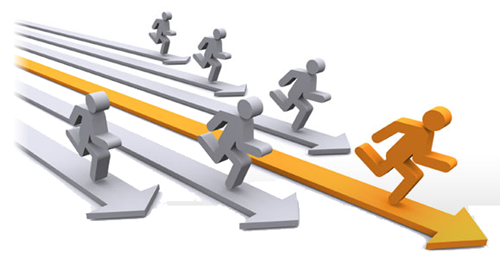 GELECEĞE YÖNELİM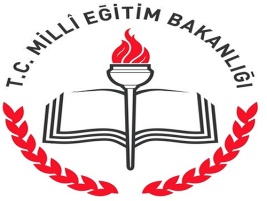 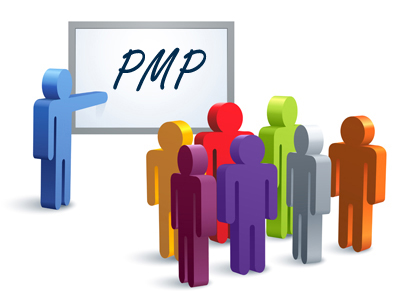 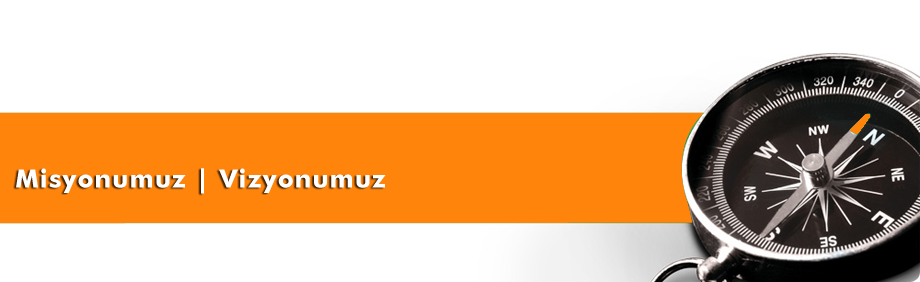 MİSYONUMUZ“Eğitim kalitesini artırmak için bilimsel yöntemleri kullanan, kaynakları en verimli şekilde kullanarak güçlü bir altyapı oluşturan, öz kültürünü benimsemiş ve evrensel değerlere sahip, bireysel farklılıklara saygı duyan, çözüm odaklı, yenilikçi, üretken ve sorumluluk sahibi bireyler yetiştirmek.”VİZYONUMUZ“Evrensel değerleri ve kültürel zenginlikleri içselleştirmiş, özgüveni ve sorumluluk bilinci yüksek, empati yeteneği gelişmiş, bilimsel çalışmalar üreten şahsiyetleri yetiştiren bir merkez olmak.”TEMEL DEĞERLERKültürel Farklılıklara Saygı ve Hoşgörüİnsan Hakları ve Demokrasinin Evrensel DeğerleriAnalitik ve Bilimsel BakışÇalışanlara ve Hizmetten Yararlananlara SaygıGirişimcilik, Üretkenlik, YenilikçilikSanatsal DuyarlılıkAhlaki Değerlere Bağlı Olma Liyakat AdaletTarafsızlık ve GüvenilirlikKatılımcılıkŞeffaflık ve Hesap Verebilirlikİşbirliği, Dayanışma ve PaylaşmaToplum Yararı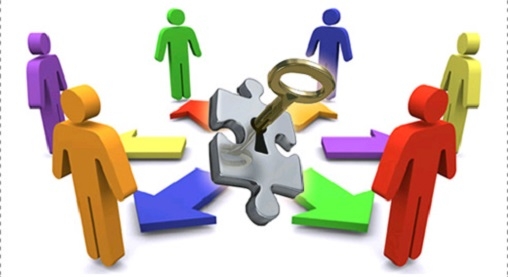 STRATEJİK PLAN GENEL TABLOSUStratejik Amaç 1	İlimizin ekonomik, sosyal, kültürel ve demografik farklılıklarını göz önünde bulundurarak, dezavantajlı gruplar başta olmak üzere, adil imkân ve fırsat eşitliği içinde tüm bireylerin eğitim-öğretime erişimlerini ve eğitim-öğretimlerini tamamlamaları için uygun ortam sağlamak.Stratejik Hedef 1.1	Plan dönemi sonuna kadar tüm bireylere örgün ve yaygın eğitimin her kademesinde fırsat eşitliği sağlayarak bireylerin eğitim ve öğretime erişimlerini arttırmak.Stratejik Hedef 1.2	Plan dönemi sonuna kadar örgün ve yaygın eğitimin her kademesinde bireylerin devamlarını sağlamak ve okul terklerini azaltmak.Stratejik Amaç 2 :	Her eğitim kademesinde bilimsel düşünceyi rehber edinmiş, kültürel zenginliğinin farkında olan ve değerlerine sahip çıkan,  insan haklarına saygılı, sorumluluk ve özgüveni gelişmiş, ulusal ve uluslararası ölçütlerde bilgi, beceri, tutum ve davranış kazanan, ürettiği bilgiyi geliştiren girişimci bireylerin yetişmesini sağlamak.Stratejik Hedef 2.1	Öğrencilerin ruhsal ve fiziksel gelişimlerini sağlamak amacıyla, rehberlik hizmetlerine ve sosyal-kültürel-sportif faaliyetlere katılımını artırmak ve akademik başarı düzeylerini yükseltmek.Stratejik Hedef 2.2	Sektörle işbirliği yapılarak hayat boyu öğrenme yaklaşımı çerçevesinde ekonomideki gelişmelere ayak uyduran ve piyasanın ihtiyaç duyduğu nitelikli iş gücünü karşılayan bireyler yetiştirmek ve istihdam edilebilirliklerini arttırmak.Stratejik Hedef 2.3	Uluslararası hareketlilik programlarına katılan öğretmen-öğrenci sayısını artırmak ve yabancı dil düzeyini yükseltmek.Stratejik Amaç 3 	Eğitim sisteminin niteliğini arttıracak etkin ve verimli kurumsal yapıyı inşa etmek için; beşeri, fiziki ve mali altyapı eksikliklerini gidererek, bilgi teknolojilerinin etkililiğini arttırıp, çağın gereklerine uygun yönetim ve organizasyon yapısını daha etkin hale getirerek, kurumsal kapasiteyi geliştirmek.Stratejik Hedef 3.1	Yerel ihtiyaçlar göz önünde bulundurularak, çağın gereksinimlerine uygun temel bilgi ve becerilere sahip personelin yetişmesine imkân sağlamak.Stratejik Hedef 3.2	Plan dönemi sonuna kadar belirlenen ihtiyaçlar doğrultusunda çağdaş ve modern eğitim ortamlarını tesis etmek.Stratejik Hedef 3.3	Kurumsal rehberlikle desteklenen, katılımcı, şeffaf ve işbirliğine dayalı performans yönetim sisteminin uygulandığı bir yönetim ve organizasyon yapısını oluşturmak.Stratejik Hedef 3.4	Bilgi işlem teknolojilerindeki gelişmelere uygun olarak ağ ortamlarını oluşturmak ve verilerin elektronik ortamda toplanmasını, analizini ve paylaşılmasını arttırmak.TEMA: EĞİTİM VE ÖĞRETİME ERİŞİMStratejik Amaç 1	İlçemizin ekonomik, sosyal, kültürel ve demografik farklılıklarını göz önünde bulundurarak, dezavantajlı gruplar başta olmak üzere, adil imkân ve fırsat eşitliği içinde tüm bireylerin eğitim-öğretime erişimlerini ve eğitim-öğretimlerini tamamlamaları için uygun ortam sağlamak.Stratejik Hedef 1.1	Plan dönemi sonuna kadar tüm bireylere örgün ve yaygın eğitimin her kademesinde fırsat eşitliği sağlayarak bireylerin eğitim ve öğretime erişimlerini arttırmak.Hedefin Ne Olduğu ve Neden Gereksinim Duyulduğu: Bireylerin eğitim ve öğretime katılması ve tamamlaması sosyal ve ekonomik kalkınmanın sürdürülebilmesinde önemli bir etken olarak görülmektedir. Bu nedenle eğitim ve öğretime katılımın artırılması ve eğitim hizmetinin bütün bireylere adil şartlarda sunulması hedeflenmektedir.Hedefin Mevcut Durumu:İlçemizde 2011-2012 eğitim öğretim yılında okul öncesi net okullaşma oranı 3-5 yaş grubu için % 20,83 iken; bu oran 4-5 yaş aralığında % 30,19 ve 5 yaş grubunda % 47,97 olarak görülmektedir. 2012-2013 eğitim-öğretim yılında okullaşma oranları, 4-5 yaş için % 31,69 ve 5 yaş grubu için % 43,85 olarak görülmektedir. 2013-2014 eğitim-öğretim yılına gelindiğinde, net okullaşma oranları 3-5 yaş % 19,64; 4-5 yaş % 27,54; son olarak 5 yaş grubu % 25,82 olarak tespit edilmiştir.Okullaşma oranlarındaki kademeli düşüş 2012-2013 eğitim öğretim yılında ilkokula başlama yaşında yapılan düzenlemeden kaynaklanmaktadır. Temel Eğitimde  2011-2012 eğitim öğretim yılında % 97,81 olan net okullaşma oranı 2012-2013 eğitim-öğretim yılında 4+4+4 eğitim sistemine geçilmesiyle beraber ilkokullarda %  99,64 ortaokullarda % 89,42 iken 2013-2014 öğretim yılında net okullaşma oranı ilkokulda % 100,00 ortaokulda ise % 91,61 rakamlarına ulaşmıştır.Ortaöğretimdeki okullaşma oranları incelendiğinde, 2011-2012 yıllarında % 42,71 (Erkek % 50,10– Kız % 35,09) olan net oran; 2012-2013 yılında, % 49,03’e (Erkek % 53,89– Kız % 43,99) yükselmiştir. 2013-2014 eğitim-öğretim yılına gelindiğinde, net okullaşma oranı % 58,47 (Erkek % 63,99– Kız % 52,81) ‘ye yükseldiği görülmektedir. Hedeften Beklenen (Sonuç): Örgün öğretimin her kademesinde okullaşma oranlarının ve hayat boyu öğrenmeye katılımın artması, özellikle kız öğrenciler ve engelliler olmak üzere özel politika gerektiren grupların eğitime erişim olanaklarının artması, özel öğretim kurumlarının payının artması hedeflenmektedir.PERFORMANS GÖSTERGELERİALINACAK TEDBİRLER, STRATEJİLERStratejik Hedef 1.2	Plan dönemi sonuna kadar örgün ve yaygın eğitimin her kademesinde bireylerin devamlarını sağlamak ve okul terklerini azaltmak.Hedefin ne olduğu ve neden gereksinim duyulduğu: Bireylerin eğitim ve öğretimi tamamlaması sosyal ve ekonomik kalkınmanın sürdürülebilmesinde önemli bir etken olarak görülmektedir. Bu nedenle eğitim ve öğretimi tamamlama ve okul terklerini azaltılması hedeflenmektedir.Hedefin Mevcut Durumu:Ülkemiz genelinde olduğu gibi ilçemizde de okul terk oranları arzu edilen seviyeden yüksektir. İlkokulda 2011-2012 eğitim-öğretim yılında 71, 2012-2013 eğitim-öğretim yılında 74, 2013-2014 eğitim-öğretim yılında 91 öğrencinin; ortaokulda 2011-2012 eğitim-öğretim yılında 20, 2012-2013 eğitim-öğretim yılında 65, 2013-2014 eğitim-öğretim yılında 120 öğrencinin; ortaöğretimde 2011-2012 eğitim-öğretim yılında 78, 2012-2013 eğitim-öğretim yılında 75 ve 2013-2014 eğitim-öğretim yılında 55 öğrencinin okulu terk ettiği tespit edilmiştir. 10 gün ve üzeri devamsızlık oranlarına baktığımızda, ortaöğretimde devamsızlık oranının yüksek olduğu görülmektedir. Ortaöğretimde devamsızlık oranlarına göre ilkokul ve ortaokulda 10 gün ve üzeri devamsızlık oranı daha düşük olmasına rağmen istenilen seviyede değildir.Ortaöğretimde sınıf tekrarı yapan öğrenci sayısı 2011-2012 eğitim-öğretim yılında 65, 2012-2013 eğitim-öğretim yılında 62, 2013-2014 eğitim-öğretim yılında 35’dur.Hedeften Beklenen (Sonuç):Örgün öğretimin her kademesinde devamsızlığın ve okul terklerinin azalması, özellikle kız öğrenciler ve engelliler olmak üzere özel politika gerektiren grupların eğitimi tamamlama olanaklarının artması hedeflenmektedir.PERFORMANS GÖSTERGELERİALINACAK TEDBİRLER, STRATEJİLERTEMA 2: EĞİTİM-ÖĞRETİMDE KALİTEStratejik Amaç 2Her eğitim kademesinde bilimsel düşünceyi rehber edinmiş, kültürel zenginliğinin farkında olan ve değerlerine sahip çıkan,  insan haklarına saygılı, sorumluluk ve özgüveni gelişmiş, ulusal ve uluslararası ölçütlerde bilgi, beceri, tutum ve davranış kazanan, ürettiği bilgiyi geliştiren girişimci bireylerin yetişmesini sağlamak.Stratejik Hedef 2.1Öğrencilerin ruhsal ve fiziksel gelişimlerini sağlamak amacıyla, rehberlik hizmetlerine ve sosyal-kültürel-sportif faaliyetlere katılımını artırmak ve akademik başarı düzeylerini yükseltmek.Hedefin Ne Olduğu ve Neden Gereksinim Duyulduğu: Eğitim ve öğretime erişimin adil şartlar altında sağlanması ile beraber eğitim ve öğretimin kalitesinin artırılması da öncelikli alanlardandır. Kendini gerçekleştirmiş bireylerin yetiştirilmesine imkân sağlayacak kaliteli bir eğitim sistemi; bireylerin potansiyellerinin açığa çıkarılmasına ortam sağlayarak hem bedensel, ruhsal ve zihinsel gelişimlerini desteklemeli hem de akademik başarı düzeylerini artırmalıdır. Bu kapsamda kaliteli bir eğitim için Bütün bireylerin bedensel, ruhsal ve zihinsel gelişimlerine yönelik faaliyetlere katılım oranlarının ve öğrencilerin akademik başarı düzeylerinin artırılması hedeflenmektedir.Hedefin Mevcut Durumu:Öğrencilerin ruhsal ve fiziksel gelişimlerini sağlamak amacıyla açılan ders dışı etkinlik sayıları 2011-2012 eğitim-öğretim yılında 21 iken 2012-2013 eğitim-öğretim yılında 24’e ve 2013-2014 eğitim-öğretim yılında 35’e yükseldiği görülmektedir.Öğrencilerin akademik başarı düzeylerini artırmaya yönelik olarak açılan destekleme ve yetiştirme kurslarına katılan öğrenci sayısı her geçen sene artmıştır. Türkiye geneli yapılan ortak sınavlarda Mazıdağı geneli yapılan analiz sonucunda Matematik dersi sınavı puan ortalamasının 33,36 olduğu, Fen ve Teknoloji dersi sınavı puan ortalamasının 42,63 olduğu,  Türkçe dersi sınavı puan ortalamasının 46,02 olduğu, Din Kültürü ve Ahlak Bilgisi dersi sınavı puan ortalamasının 53,22 olduğu, T.C.İnkılap Tarihi ve Atatürkçülük dersi sınavı puan ortalamasının 42,21 olduğu ve Yabancı Dil dersi  sınavı puan ortalamasının 34,7 olduğu tespit edilmiştir.Yükseköğretim sınavları ile üniversiteye yerleşen öğrenci sayısının 2012 yılında 24, 2013 yılında 28 ve 2014 yılında ise 49 olduğu tespit edilmiştir.Hedeften Beklenen (Sonuç):Kendini gerçekleştirmiş bireylerin yetişmesini ve daha mutlu daha başarılı bir toplum olmayı hedefliyoruz.PERFORMANS GÖSTERGELERİALINACAK TEDBİRLER, STRATEJİLERSTRATEJİK HEDEF 2.2	Sektörle işbirliği yapılarak hayat boyu öğrenme yaklaşımı çerçevesinde ekonomideki gelişmelere ayak uyduran ve piyasanın ihtiyaç duyduğu nitelikli iş gücünü karşılayan bireyler yetiştirmek ve istihdam edilebilirliklerini arttırmak.Hedefin Ne Olduğu ve Neden Gereksinim Duyulduğu?Hızla değişen bilgi, teknoloji ve üretim yöntemleri ile iş hayatındaki gelişmelere paralel olarak dinamik bir yapı sergileyen iş gücü piyasasının taleplerine uygun bilgi, beceri, tutum ve davranışa sahip bireylerin yetişmesine imkân sağlayan bir eğitim sisteminin önemi Bütün dünyada giderek artmaktadır. Özellikle genç bir nüfusa sahip ilimiz için yeni becerilerin edinilmesi, yaratıcılığın, yenilikçiliğin ve girişimciliğin desteklenmesi; meslekler arası geçişin sağlanması ve yeni mesleğe uyum sağlama yeteneğinin kazandırılması ekonomik ve sosyal yapının güçlendirilmesinde önemli rol oynamaktadır. Bu kapsamda işgücü piyasasının talep ettiği beceriler ile uyumlu ve hayat boyu öğrenme felsefesine sahip bireyler yetiştirerek istihdam edilebilirliği artırmak hedeflenmiştir.Hedefin Mevcut Durumu:Mesleki ve Teknik Eğitimde öğrenim gören öğrencilerin, ortaöğretimde öğrenim gören öğrencilere oranı her geçen yıl artmaktadır. Mesleki ve Teknik Eğitim Liselerinden mezun olan öğrencilerden 2012 yılında 30, 2013 yılında 60, 2014 yılında 79 öğrenci yükseköğrenime yerleşmiştir.Piyasanın ihtiyaç duyduğu nitelikli iş gücünü karşılamak ve istihdam edilebilirliklerini artırmak amacıyla açılan mesleki teknik kurslarına 2012 yılında 477, 2013 yılında 589 ve 2014 yılında 71 kursiyer katılmış olup 2012 yılında 409, 2013 yılında 563 ve 2014 yılında 70 kursiyer belge almaya hak kazanmıştır.Hedeften Beklenen (Sonuç):Çağın gerektirdiği bilgi donanımına sahip, iş gücü piyasasının ihtiyaçlarına cevap veren nitelikli, yenilikçi ve girişimci bireyler yetiştirmek.PERFORMANS GÖSTERGELERİALINACAK TEDBİRLER, STRATEJİLERSTRATEJİK HEDEF 2.3Uluslararası hareketlilik programlarına katılan öğretmen-öğrenci sayısını artırmak ve yabancı dil düzeyini yükseltmek.Hedefin Ne Olduğu ve Neden Gereksinim Duyulduğu?Gerek ekonomik, gerek kültürel etkileşim açısından bakıldığında küreselleşen dünyada uluslararası hareketliliğin önemi her geçen gün daha da artmaktadır. Bireylerin uluslararası hareketlilikte etkin şekilde yer alabilmeleri için en az bir yabancı dili iyi derecede öğrenmiş olması gerekmektedir. Elde edilen tüm verilerden ülkemizde olduğu gibi ilimizde de bu anlamda önemli bir eksikliğin olduğu göz ardı edilemez.Bu sebeple yabancı dil öğretiminde yeni yaklaşımlar geliştirilerek bireylerin yabancı dil yeterliliğin artırılması ve buna paralel olarak çeşitli program, faaliyet ve projeler ile de uluslararası hareketliliğe katılım oranlarının yükseltilmesi hedeflenmektedir.Hedefin Mevcut Durumu:Ortaokulda yabancı dil dersi ortalaması 2011-2012 eğitim-öğretim yılında 28,2 olduğu, 2012-2013 eğitim-öğretim yılında 32,6 olduğu ve 2013-2014 eğitim-öğretim yılında ise 34,7 olduğu görülmektedir. Ortaöğretimde yabancı dil dersi ortalaması 2011-2012 eğitim-öğretim yılında 58,48 olduğu, 2012-2013 eğitim-öğretim yılında 58,17 olduğu ve 2013-2014 eğitim-öğretim yılında ise 64,72 olduğu görülmektedir. Yabancı dil düzeyini yükseltmek amacıyla ilçmizde açılan yabancı dil kurslarına 2012 yılında 66, 2013 yılında 74 ve 2014 yılında 25 kursiyer katılmış olup 2012 yılında 40, 2013 yılında 54 ve 2014 yılında 18 kursiyer belge almaya hak kazanmıştır.Hedeften Beklenen (Sonuç):En az bir yabancı dili iyi derecede öğrenerek uluslararası hareketlilik programlarına etkin bir şekilde katılabilme yeterliliğine sahip bireylerin yetişmesini sağlamak.PERFORMANS GÖSTERGELERİALINACAK TEDBİRLER, STRATEJİLERTEMA: KURUMSAL KAPASİTESTRATEJİK AMAÇ 3	Eğitim sisteminin niteliğini arttıracak etkin ve verimli kurumsal yapıyı inşa etmek için; beşeri, fiziki ve mali altyapı eksikliklerini gidererek, bilgi teknolojilerinin etkililiğini arttırıp, çağın gereklerine uygun yönetim ve organizasyon yapısını daha etkin hale getirerek, kurumsal kapasiteyi geliştirmek.STRATEJİK HEDEF 3.1	Yerel ihtiyaçlar göz önünde bulundurularak, çağın gereksinimlerine uygun temel bilgi ve becerilere sahip personelin yetişmesine imkân sağlamak.Hedefin Ne Olduğu ve Neden Gereksinim Duyulduğu?Eğitimde kaliteyi ve hizmet standartlarını üst seviyeye çekmek açısından yeniklere açık, değişen eğitim anlayışını yakalayabilen bir beşeri alt yapı hedeflenmektedir.Hedefin Mevcut Durumu:İlçemizde personele yönelik açılan hizmet içi eğitim sayısının 2012 yılında 21, 2013 yılında 34 ve 2014 yılında 22 olduğu tespit edilmiştir. En az bir defa hizmet içi eğitime katılan personel oranında yıllara göre artış gerçekleşmiştir. 2014 yılı itibari ile lisansüstü eğitimini tamamlayan personel sayısı 1, doktora eğitimini tamamlayan personel ise yoktur.Hedeften Beklenen (Sonuç):Kurumda oluşturulan dinamik bir insan kaynakları planlaması ve yönetimi ile eğitim çalışanlarının iletişim, performans ve mesleki bilgi düzeylerini yükselten bir kariyer yönetim sistemini dönem sonuna kadar işler hale getirmek.ALINACAK TEDBİRLER, STRATEJİLERStratejik Hedef 3.2	Mevcut imkânları en verimli şekilde kullanarak, plan dönemi sonuna kadar belirlenen ihtiyaçlar doğrultusunda modern eğitim ortamlarını tesis etmek.Hedefin Ne Olduğu ve Neden Gereksinim Duyulduğu?Eğitim Öğretimde kalitenin artırılmasının önemli faktörlerden biride eğitim öğretim kurumlarımızın fiziki kapasiteleri ile donanım ihtiyaçlarının giderilmesidir. Bu nedenle eğitim kurumlarımızın fiziki ortamlarının iyileştirilerek ihtiyaca cevap verecek düzeye getirilmesi, fiziki ve mali kaynakların kullanımında etkinliğin ve verimliliğin sağlanması hedeflenmektedir.Hedefin Mevcut Durumu:İlçemizde merkezi bütçe ve hayırseverler tarafından her yıl yeni okullar yapılmasına rağmen derslik başına düşen öğrenci sayısına bakıldığında okul ve derslik ihtiyacının çok fazla olduğu görülmektedir. İkili eğitim yapan okul sayısının toplam okul sayısının yaklaşık yarısı olduğu görülmektedir. İkili eğitim yapan okul sayısı 2012 yılında 35, 2013 yılında 28 ve 2014 yılında 22’dur.İlçemizde spor salonu, kütüphane ve çok amaçlı salonu olan okul sayısının çok az olduğu görülmektedir. Ayrıca, sayısı az olmakla birlikte, internet alt yapısı olmayan okullarımızın da mevcut olduğu tespit edilmiştir.Kısmen veya tamamen donatım ihtiyacı karşılanan okul sayısı 2012 yılında 19, 2013 yılında 29 ve 2014 yılında 35’dur.  Hedeften Beklenen (Sonuç):Fiziki imkânların iyileştirilmesiyle daha sağlıklı ve verimli ortamların oluşturulması sağlanacaktır.PERFORMANS GÖSTERGELERİALINACAK TEDBİRLER, STRATEJİLERStratejik Hedef 3.3	Kurum kültürünün içselleştiği, kurumsal rehberlikle desteklenen, katılımcı, şeffaf ve işbirliğine dayalı performans yönetim sisteminin uygulandığı bir yönetim ve organizasyon yapısını oluşturmak.Hedefin Ne Olduğu ve Neden Gereksinim Duyulduğu?Kurumsal yapı ve yönetim organizasyonlarını verimli hale getirmiş olan kurumlar incelendiğinde, katılımcı, çoğulcu, şeffaf, hesap verebilir bir yöntemin etkisi öne çıkmaktadır. Eski anlayışların yerine günün koşullarına uygun çağdaş bir yönetim anlayışının gereği kaçınılmazdır. Bu nedenle müdürlüğümüzün de kurumsal yapı ile yönetim organizasyon yapısının etkin bir yapıya kavuşturulması hedeflenmektedir. Hedefin Mevcut Durumu:5018 sayılı Kamu Mali Yönetimi ve Kontrol Kanunu’nun getirmiş olduğu çağdaş yönetim anlayışının bileşenlerinden olan “çoğulculuk, katılımcılık, şeffaflık, hesap verebilirlik, sistem odaklı denetim” ilkeleriyle Milli Eğitim Müdürlüğümüzün yönetim yapısının bütünleştirilerek kurumsal idarenin geliştirilmesi hedeflenmektedir.Çalışan performansını artırmaya yönelik olarak başarının, ödüllendirmeyle daha da artacağı gerçeğinden hareketle kurumlarında yaptığı çalışmalarla fark yaratan personellerimiz ödüllendirilerek diğer çalışanlarımızın da aktif olması için çalışmalar yapılmıştır.  Bu bağlamda 2012 yılında 2, 2013 yılında 1, 2014 yılında ise 6 personelimiz ödüllendirilmiştir. 652 sayılı KHK ile klasik teftiş anlayışından rehberlik ve denetim anlayışına geçilmiştir. 6528 sayılı Kanun ile il eğitim denetmenleri ve Bakanlık müfettişleri maarif müfettişi adı altında toplanmıştır.Kurumlara yapılan rehberlik ve denetim kapsamında Maarif Müfettişleri tarafından rehberlik ve denetim yapılan okul/kurum sayısı 2012 yılında ”30” , 2013 yılında “40” , 2014 yılında ise 42’dir.Hedeften Beklenen (Sonuç):Katılımcılık, şeffaflık ve hesap verebilirlik ilkeleriyle müdürlüğümüz organizasyon yapısının bütünleştirilerek kurumsal kapasitenin geliştirilmesi sağlanacaktır.PERFORMANS GÖSTERGELERİALINACAK TEDBİRLER, STRATEJİLERStratejik Hedef 3.4	Bilgi işlem teknolojilerindeki gelişmelere uygun olarak ağ ortamlarını oluşturmak ve verilerin elektronik ortamda toplanmasını, analizini ve paylaşılmasını arttırmak.Hedefin Ne Olduğu ve Neden Gereksinim Duyulduğu?Her geçen gün artan enformasyon teknolojilerinin imkân ve fırsatlarından il milli eğitim müdürlüğümüzün azami düzeyde yararlanması hedeflenmektedir.Hedefin Mevcut Durumu:Müdürlüğümüzün yaptığı çalışmaların, faaliyet ve duyuruların toplumun her kesimine ulaştırılmasını sağlamak adına Kurum Web sitesini 2012 yılında 14,286 kişi, 2013 yılında 27,063 kişi ve 2014 yılında ise 25,180 kişi ziyaret etmiştir. İlçemiz genelinde okullarımızda internet alt yapısı olmayan okul sayısı çok az olduğu görülmektedir. 2013 yılında 25, 2014 yılında ise 14 okulumuzda internet alt yapısının olmadığı tespit edilmiştir.FATİH Projesi kapsamında 4 okulumuzda 71 etkileşimli akıllı tahta kurulumu yapılmış olup, 90 tablet pc öğretmen ve öğrencilere dağıtılmıştır. Bu proje kapsamında 30 öğretmene etkileşimli tahta kullanımı ile ilgili eğitim verilmiştir.Hedeften Beklenen (Sonuç):Hızlı, güvenilir bir veri akışı ile bürokratik işlemlerin azaltılması ve hizmet memnuniyetinin artırılması hedeflenmektedir.PERFORMANS GÖSTERGELERİALINACAK TEDBİRLER, STRATEJİLER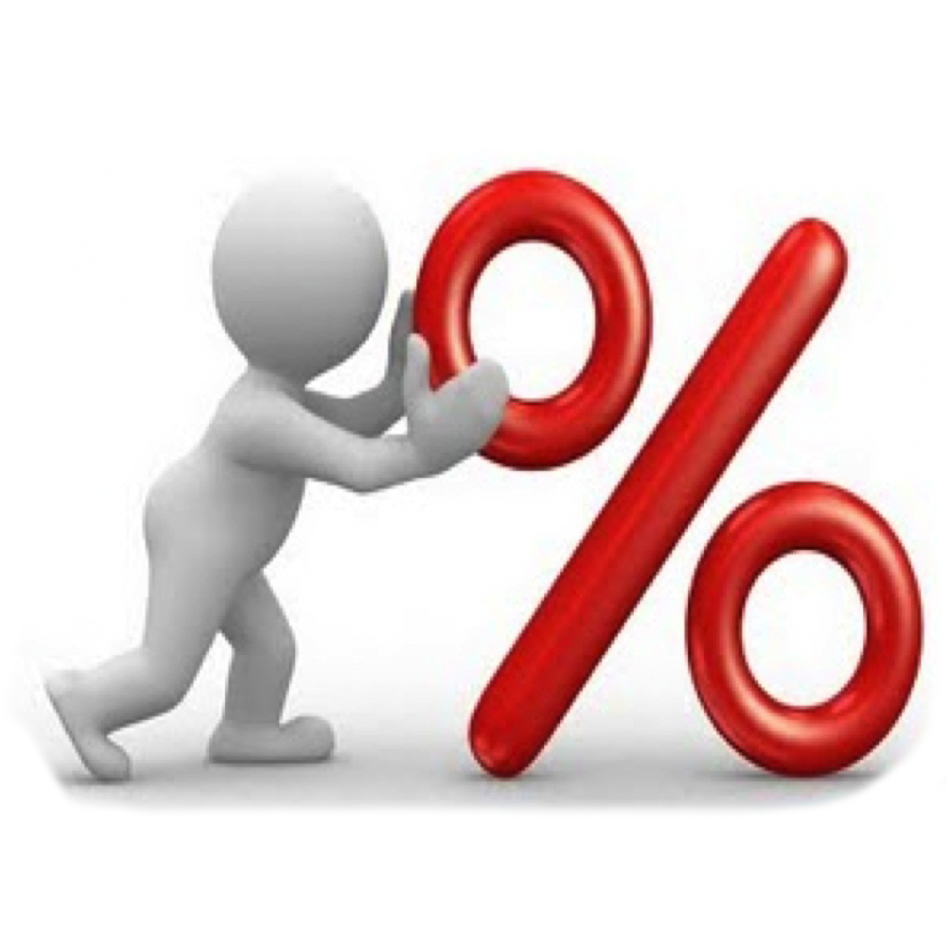 MALİYETLENDİRMEMALİYETLENDİRME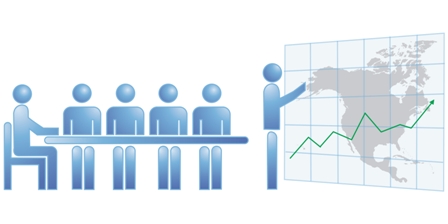 İZLEME VEDEĞERLENDİRMEİZLEME VE DEĞERLENDİRME	Stratejik planlama, günü kurtarma çalışması değil, geleceği inşa etme çabasıdır. Titiz, özverili ve profesyonel bir çalışma gerektirir. Bu doğrultuda hazırlanan bir stratejik planın başarıya ulaşabilmesi için etkin bir izleme ve değerlendirmenin yapılması gerekmektedir.	İzleme, stratejik planın uygulanmasının düzenli olarak takip edilmesi ve raporlanması anlamını taşımaktadır. Değerlendirme ise uygulama sonuçlarının amaç ve hedeflere kıyasla ölçülmesi ve söz konusu amaç ve hedeflerin tutarlılık ve uygunluğunun analizidir.	Stratejik planlama sürecinde belirlenen misyon, vizyon ve amaçlara ulaşılıp ulaşılmadığını ya da ne ölçüde ulaşıldığını görmek açısından sistematik izleme ve değerlendirme önem taşımaktadır. Bu nedenle planda yer alan hedeflerin gerçekleşmesine ilişkin gelişmelerin 6’şar aylık dönemlerle izlenmesi amacıyla raporlama sistemi geliştirilecektir. İlerleme sağlanan ve sağlanamayan alanların ortaya konulacağı bu raporlar, faaliyetlerin sürekli geliştirilmesi için plana ışık tutacaktır. Söz konusu raporlama formatı çerçevesinde tüm birimler kendi görev alanları itibariyle ilgili oldukları stratejik amaç ve hedefleri dikkate alarak gelişmelere ilişkin mevcut durum bilgileri ile sorun alanlarını tespit ederek çözüm önerileri ile birlikte izleme ve değerlendirme ekibine ileteceklerdir. İzleme ve değerlendirme ekibi, süreç içerisinde amaç ve hedeflerin gerçekleşmesine engel olan sorunlara yönelik çözüm yolları geliştirerek gerekli tedbirlerin alınması için üst yöneticiye sunacaktır. 	İzleme ve değerlendirme süreci, kurumsal öğrenmeyi ve sürekli iyileştirmeyi sağlayacak, ayrıca, hesap verebilirlik ve şeffaflık ilkelerine katkıda bulunacaktır.NOTLAR:...............................................................................................................................................................................................................................................................................................................................................................................................................................................................................................................................................................................................................................................................................................................................................................................................................................................................................................................................................................................................................................................................................................................................................................................................................................................................................................................................................................................................................................................................................................................................................................................................................................................................................................................................................................................................................................................................................................................................................................................................................................................................................................................................................................................................................................................................................................................................................................................................................................................................................................................................................................................................................................................................................................................................................................................................................................................................................................................................................................................................................................................................................................................................................................................................................................................................................................................................................................................................................................................................................................................................................................................................................................................................................................................................................................................................................................................................................................................................................................................................................................................................................................................................................................................................................................................................................................................................................................................................................................................................................................................................................................................................................................................................................................................................................................................................................................................................................................................................................................................................................................................................................................................................................................................................................................................................................................................................................................................................................................................................................................................................................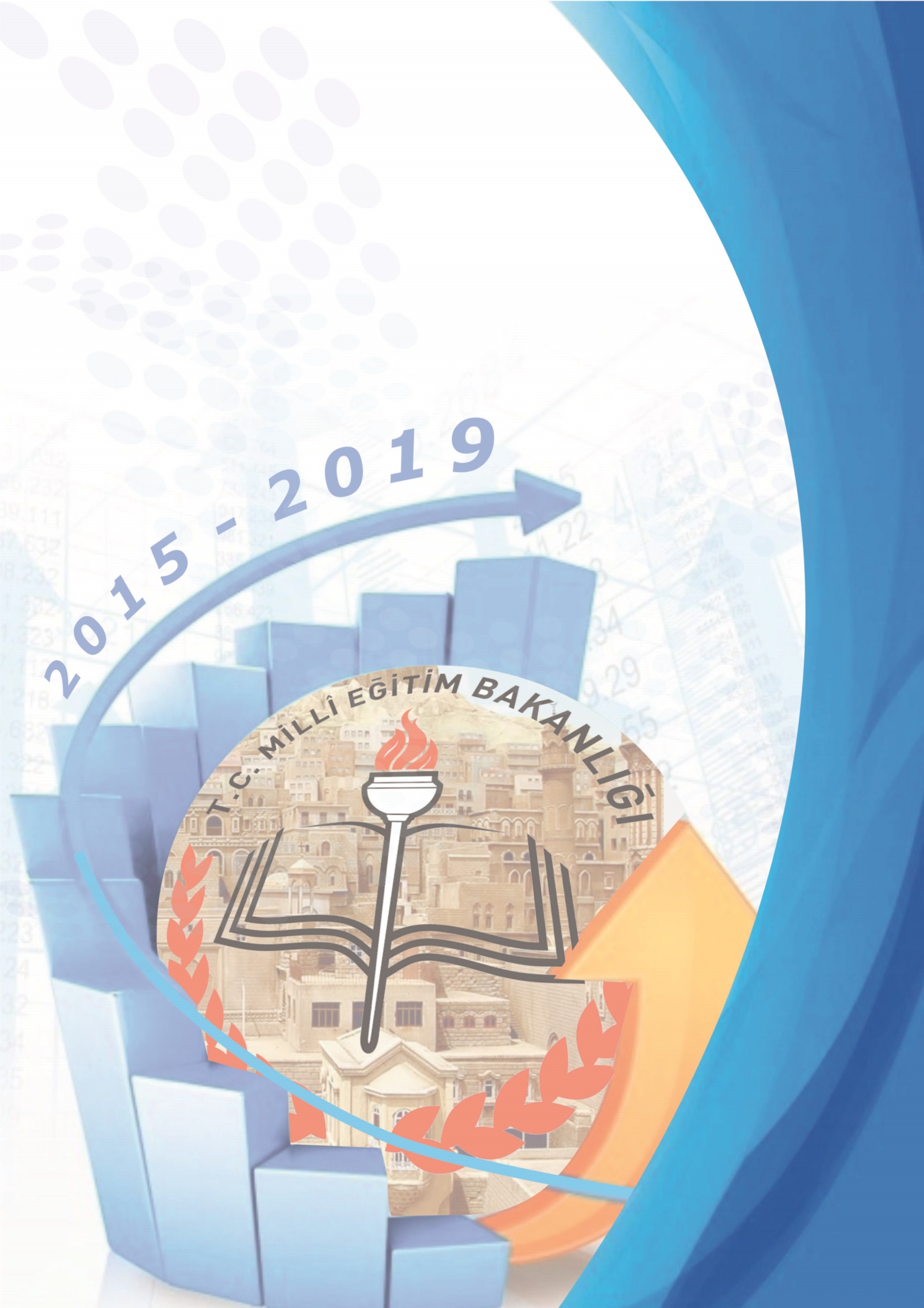 Tablo 1: Stratejik Plan Üst Kurul ÜyeleriTablo 1: Stratejik Plan Üst Kurul ÜyeleriTablo 1: Stratejik Plan Üst Kurul ÜyeleriADI – SOYADI GÖREV YERİGÖREVİZeki ATALAYMazıdağı İlçe Milli Eğitim MüdürlüğüMüdürNecmeddin ACATMazıdağı İlçe Milli Eğitim Şube MüdürüMüdürMehmet ÜREMazıdağı Mes. Tek. An. Lis. MüdürüMüdürMehmet TURANFosfat Otaokulu Müd. Yard.Müdür Yard.Tablo 2: Stratejik Plan Hazırlama EkibiTablo 2: Stratejik Plan Hazırlama EkibiADI SOYADIUNVANINecmeddin ACATİlçe Milli Eğitim Şube MüdürüMehmet ÜREMazıdağı Mes. Tek. An. Lis. MüdürüMehmet TURANFosfat Otaokulu Müd. Yard.Aziz AKDAĞBilişim Tek. ÖğretmeniErdal ÇETİNİlçe Milli Eğitim Müdürlüğü V.H.K.İBİRİM ADIBİRİM FAALİYETLERİNE DAYANAK OLAN KANUN, YÖNETMELİK, YÖNERGE VE GENELGEEĞİTİM ÖĞRETİM İLE İLGİLİBİRİMLER (Temel Eğitim, Ortaöğretim,  Mesleki ve Teknik Eğitim, Din Öğretimi Hizmetleri)1739 Milli Eğitim Temel KanunuEĞİTİM ÖĞRETİM İLE İLGİLİBİRİMLER (Temel Eğitim, Ortaöğretim,  Mesleki ve Teknik Eğitim, Din Öğretimi Hizmetleri)222 İlköğretim ve Eğitim KanunuEĞİTİM ÖĞRETİM İLE İLGİLİBİRİMLER (Temel Eğitim, Ortaöğretim,  Mesleki ve Teknik Eğitim, Din Öğretimi Hizmetleri)3308 Meslekî Eğitim KanunuEĞİTİM ÖĞRETİM İLE İLGİLİBİRİMLER (Temel Eğitim, Ortaöğretim,  Mesleki ve Teknik Eğitim, Din Öğretimi Hizmetleri)2698 Milli Eğitim Bakanlığı Okul Pansiyonları KanunuEĞİTİM ÖĞRETİM İLE İLGİLİBİRİMLER (Temel Eğitim, Ortaöğretim,  Mesleki ve Teknik Eğitim, Din Öğretimi Hizmetleri)5580 Özel Öğretim Kurumları KanunuEĞİTİM ÖĞRETİM İLE İLGİLİBİRİMLER (Temel Eğitim, Ortaöğretim,  Mesleki ve Teknik Eğitim, Din Öğretimi Hizmetleri)Millî Eğitim Bakanlığı Okul Öncesi Eğitim ve İlköğretim Kurumları Yönetmeliği (26.07.2014 tarihli ve 29072 sayılı Resmi Gazete)EĞİTİM ÖĞRETİM İLE İLGİLİBİRİMLER (Temel Eğitim, Ortaöğretim,  Mesleki ve Teknik Eğitim, Din Öğretimi Hizmetleri)Ortaöğretim Kurumları Yönetmeliği (07.09.2013 tarihli ve 28758 sayılı Resmi Gazete)EĞİTİM ÖĞRETİM İLE İLGİLİBİRİMLER (Temel Eğitim, Ortaöğretim,  Mesleki ve Teknik Eğitim, Din Öğretimi Hizmetleri)Ulusal ve Resmi Bayramlar İle Mahalli Kurtuluş Günleri, Atatürk Günleri ve Tarihi Günlerde Yapılacak Tören ve Kutlamalar Yönetmeliği (05.05.2012 tarihli ve 28283 R.G)EĞİTİM ÖĞRETİM İLE İLGİLİBİRİMLER (Temel Eğitim, Ortaöğretim,  Mesleki ve Teknik Eğitim, Din Öğretimi Hizmetleri)İlköğretim ve Ortaöğretim Kurumlarında Parasız Yatılılık, Burs ve Sosyal Yardımlar Yönetmeliği (10.07.2008 tarihli ve 26932 sayılı R.G)EĞİTİM ÖĞRETİM İLE İLGİLİBİRİMLER (Temel Eğitim, Ortaöğretim,  Mesleki ve Teknik Eğitim, Din Öğretimi Hizmetleri)Milli Eğitim Bakanlığı'na Bağlı Kurumlara Ait Açma, Kapatma ve Ad Verme Yönetmeliği (02.04.1993 tarihli ve 21540 sayılı R.G)EĞİTİM ÖĞRETİM İLE İLGİLİBİRİMLER (Temel Eğitim, Ortaöğretim,  Mesleki ve Teknik Eğitim, Din Öğretimi Hizmetleri) Millî Eğitim Bakanlığına Bağlı Okul Pansiyonları Yönetmeliği (30.10.1983 tarihli ve 18206 sayılı Resmi Gazete)EĞİTİM ÖĞRETİM İLE İLGİLİBİRİMLER (Temel Eğitim, Ortaöğretim,  Mesleki ve Teknik Eğitim, Din Öğretimi Hizmetleri)Millî Eğitim Bakanlığı İlköğretim ve Orta Öğretim Kurumları Sosyal Etkinlikler Yönetmeliği EĞİTİM ÖĞRETİM İLE İLGİLİBİRİMLER (Temel Eğitim, Ortaöğretim,  Mesleki ve Teknik Eğitim, Din Öğretimi Hizmetleri)Denklik Yönetmeliği (05.03.2004 tarihli ve 25393 sayılı Resmi Gazete)EĞİTİM ÖĞRETİM İLE İLGİLİBİRİMLER (Temel Eğitim, Ortaöğretim,  Mesleki ve Teknik Eğitim, Din Öğretimi Hizmetleri)Kurum Açılması ve Kapatılmasına İlişkin EsaslarEĞİTİM ÖĞRETİM İLE İLGİLİBİRİMLER (Temel Eğitim, Ortaöğretim,  Mesleki ve Teknik Eğitim, Din Öğretimi Hizmetleri)MEB Ortaöğretim Kurumları Sınıf Geçme ve Sınav Yönetmeliği (08.12.2004 tarihli ve 25664 sayılı R.G)EĞİTİM ÖĞRETİM İLE İLGİLİBİRİMLER (Temel Eğitim, Ortaöğretim,  Mesleki ve Teknik Eğitim, Din Öğretimi Hizmetleri)Örgün ve Yaygın Eğitimi Destekleme ve Yetiştirme Kursları Yönergesi (23.9.2014 Tarih ve 4145909 sayı)EĞİTİM ÖĞRETİM İLE İLGİLİBİRİMLER (Temel Eğitim, Ortaöğretim,  Mesleki ve Teknik Eğitim, Din Öğretimi Hizmetleri)Mesleki ve Teknik Eğitimde Tanıtım ve Yöneltme Çalışmaları Genelge 2007/30EĞİTİM ÖĞRETİM İLE İLGİLİBİRİMLER (Temel Eğitim, Ortaöğretim,  Mesleki ve Teknik Eğitim, Din Öğretimi Hizmetleri)2013/14 Sayılı GenelgeÖzel Eğitim ve Rehberlik Hizmetleri ŞubesiÖzürlüler ve Bazı Kanun ve Kanun Hükmünde Kararnamelerde Değişiklik Yapılması Hakkında Kanun, Kanun no. 5378 (07.07.2005/25878 sayılı R.G.)Özel Eğitim ve Rehberlik Hizmetleri ŞubesiÇocuk Koruma Kanunu. Kanun No 5395 (R.G.: 15.07.2005-25876)Özel Eğitim ve Rehberlik Hizmetleri Şubesi573 Sayılı Özel Eğitim Hakkında Kanun Hükmünde Kararname Özel Eğitim ve Rehberlik Hizmetleri ŞubesiÖzel Eğitim Hizmetleri Yönetmeliği (31.05.2006 tarih ve 26184 sayılı R.G.)Özel Eğitim ve Rehberlik Hizmetleri ŞubesiMillî Eğitim Bakanlığı Rehberlik ve Psikolojik Danışma Hizmetleri Yönetmeliği Resmi Gazete:17.04.2001/24376Özel Eğitim ve Rehberlik Hizmetleri ŞubesiMillî Eğitim Bakanlığı Bilim ve Sanat Merkezleri Yönergesi Tebliğler Dergisi  (Şubat 2007/2593)Özel Eğitim ve Rehberlik Hizmetleri ŞubesiMilli Eğitim Bakanlığı Evde ve Hastanede Eğitim Hizmetleri Yönergesi Tebliğler Dergisi, Şubat 2010/2629Özel Eğitim ve Rehberlik Hizmetleri ŞubesiEğitim Ortamlarında Şiddetin Önlenmesi ve Azaltılması Genelge 2009/09Hayat Boyu Öğrenme Hizmetleri ŞubesiYaygın Eğitim Kurumları Yönetmeliği 2010/2635Hayat Boyu Öğrenme Hizmetleri ŞubesiHalk Eğitim Faaliyetlerinin Uygulanmasına Dair Yönerge Haziran 2011/2645Hayat Boyu Öğrenme Hizmetleri ŞubesiAçık Öğretim Okulları İş ve İşlemleri 2012/45 sayılı GenelgeHayat Boyu Öğrenme Hizmetleri ŞubesiMesleki Açık Öğretim Lisesi YönetmeliğiHayat Boyu Öğrenme Hizmetleri ŞubesiOkullar Hayat Olsun Projesi 2014/2 sayılı GenelgeHayat Boyu Öğrenme Hizmetleri ŞubesiTam Gün Tam Yıl Eğitim Uygulamasına İlişkin Yönerge 1999/2504Hayat Boyu Öğrenme Hizmetleri ŞubesiAile Eğitimi Kurs Programı (0-18 Yaş Uygulamaları)2010/55 sayılı GenelgeÖzel Öğretim Kurumları Hizmetleri5580 Sayılı MEB Özel Öğretim Kurumları KanunuÖzel Öğretim Kurumları HizmetleriMEB Özel Öğretim Kurumları Yönetmeliği Özel Öğretim Kurumları HizmetleriMEB Özel Öğrenci Yurtları YönetmeliğiÖzel Öğretim Kurumları HizmetleriMEB Özel Eğitim Kurumları Yönetmeliği (18.05.2012, 28296 sayılı R.G)Özel Öğretim Kurumları HizmetleriMEB Motorlu Taşıt Sürücüleri Kursu Yönetmeliği (29.05.2013, 28661 R.G)Özel Öğretim Kurumları HizmetleriÖzel Motorlu Taşıt Sürücü Kurslarındaki Uygulamalar İle Sınav Kurulları ve Sınav EsaslarıÖzel Öğretim Kurumları HizmetleriÖzel Yabancı Dil Meslek ve Teknik Kursları Bitirme Sınavları ve Kurslarda Uyulacak EsaslarÖzel Öğretim Kurumları HizmetleriUmuma Açık Yerler ve İçkili Yerler ile Resmî veya Özel Öğretim Kurumları Arasındaki Uzaklıkların Belirlenmesine Dair Yönetmelik   ( 03.04.2004 sayısı: 25422)Özel Öğretim Kurumları HizmetleriTürk Vatandaşlarının Günlük Yaşamlarında Geleneksel Olarak Kullandıkları Farklı Dil ve Lehçelerin Öğrenilmesi Hakkında Yönetmelik yayımlandığı (05.12.2003 sayısı: 25307 R.G))Özel Öğretim Kurumları HizmetleriÖzel Öğretim Kurumları Standartlar YönergesiÖzel Öğretim Kurumları HizmetleriÖzel Motorlu Taşıt Sürücüleri Kursu Direksiyon Eğitimi Dersi Sınav YönergesiÖzel Öğretim Kurumları HizmetleriMillî Eğitim Bakanlığı Özel Öğretim Kurumları Uzaktan Öğretim Yapan Dershane ve Kurslar YönergesiÖzel Öğretim Kurumları Hizmetleriİş Makineleri Sürücü Eğitim Kursları İle İlgili YönergeÖzel Öğretim Kurumları HizmetleriÖzel Motorlu Taşıt Sürücü Kurslarındaki Uygulamalar İle Sınav Kurulları ve Sınav EsaslarıÖzel Öğretim Kurumları Hizmetleriİş Makineleri Sürücü Eğitim Kursları ile İlgili YönergeBilgi İşlem ve Eğitim Teknolojileri HizmetleriMEB. Şubat 2011/2641 Merkezi sistem sınav yönergesiBilgi İşlem ve Eğitim Teknolojileri HizmetleriMEB. Eğitim Teknolojileri Genel Müdürlüğü ile İçişleri Bakanlığı Emniyet Genel Müdürlüğü arasında 17.12.2010 tarihlerinde imzalanan merkezi sistem sınav genelgesi işbirliği ek protokolüBilgi İşlem ve Eğitim Teknolojileri Hizmetleri10.09.2010 tarih ve 20948 sayılı genelge (2010/56)Bilgi İşlem ve Eğitim Teknolojileri HizmetleriMEB.'lığına bağlı örgün ve yaygın eğitim kurumlarında Bilgisayar Laboratuarlarının düzenlenmesi ve işletilmesi ile Bilgisayar ve Bilgisayar koordinatör öğretmenlerinin görevleri hakkında yönerge (15.03.1993-2378)Bilgi İşlem ve Eğitim Teknolojileri Hizmetleri01.11.2007-26687 internet toplu kullanım sağlayıcıları hakkında yönetmelikBilgi İşlem ve Eğitim Teknolojileri Hizmetleri04.05.2007 tarihli internet ortamında yapılan yayımların düzenlenmesi ve bu yayınlar yoluyla işlenen suçlarda mücadele çalışması hakkında kanun (karar no:5651)Bilgi İşlem ve Eğitim Teknolojileri HizmetleriMEB Bilgi ve Sistem Güvenliği yönergesi (2012-2656)Strateji Geliştirme Hizmetleri5018-Kamu Mali Yönetimi ve Kontrol KanunuStrateji Geliştirme Hizmetleri4734 Kamu İhale KanunuStrateji Geliştirme Hizmetleri222 İlköğretim ve Eğitim KanunuStrateji Geliştirme Hizmetleri6245 Harcırah KanunuStrateji Geliştirme HizmetleriMilli Eğitim Müdürlükleri AR-GE Birimleri Yönergesi (08.05.2014 tarih ve 1843555 sayılı Makam onayı)Hukuk Hizmetleri659 Sayılı Kanun Hükmünde Kararnameİnsan Kaynakları657 sayılı Devlet Memurları Kanunuİnsan Kaynakları14.03.2014 tarihli ve 28941 sayılı resmi gazetede yayımlanan Milli Eğitim Temel Kanunun ile Bazı Kanun ve Kanun Hükmünde Kararnamelerde Değişiklik Yapılmasına Dair Kanun(Kanun No:6528)İnsan Kaynakları05.03.2014 tarihli ve 25393 sayılı Resmi Gazetede yayınlanan Milli Eğitim Bakanlığı Eğitim Kurumu Yöneticileri Atama ve Yer Değiştirme Yönetmeliğiİnsan Kaynakları12.10.2013 tarihli ve 28793 sayılı resmi gazetede yayımlanan Milli Eğitim Bakanlığı Personelinin Görevde Yükselme, Unvan Değişikliği ve Yer Değiştirme Suretiyle Atanması Hakkındaki Yönetmelikİnsan KaynaklarıMilli Eğitim Bakanlığına bağlı Mesleki ve Teknik Eğitim Okul ve Kurumları Alan/Bölüm Atölye ve Laboratuar Şefliklerine ilişkin yönergeİnsan Kaynakları4857 Sayılı İş Kanunuİnsan Kaynakları3713 Sayılı Terörle Mücadele Kanunuİnsan Kaynakları4046 Sayılı Özelleştirme Uygulamaları Hakkında Kanunİnsan KaynaklarıMilli Eğitim Bakanlığı Personelinin Görevde Yükselme, Unvan Değişikliği
ve Yer Değiştirme Suretiyle Atanması Hakkında Yönetmelik (12.10.2013-28793 R.G)İnsan KaynaklarıEngelli Kamu Personel Seçme Sınavı ve Engellilerin Devlet Memurluğuna
Alınmaları Hakkında Yönetmelik (2014 / 5780)İnsan KaynaklarıKamu Görevlerine İlk Defa Atanacaklar İçin Yapılacak Sınavlar Hakkında Genel Yönetmelik (2002 / 3975)İnsan KaynaklarıMilli Eğitim Bakanlığı Hizmetiçi Eğitim Yönetmeliği (4.1.1995 - 22161 R.G)İnsan KaynaklarıAday Memurların Yetiştirilmesine İlişkin Yönetmelik (30.01.1995 - 2423 Tebliğler Dergisi)İnsan KaynaklarıHizmetiçi Eğitim Faaliyetlerinin Planlama ve Uygulama Prensipleri (2008-73 Genelge)İnsan KaynaklarıAdaylık Eğitimi (2006 / 56 Genelge)İnsan KaynaklarıMilli Eğitim Bakanlığı İzin Yönergesiİnsan KaynaklarıMilli Eğitim Bakanlığı Personel Kimlik Kartları Yönergesiİnsan KaynaklarıMilli Eğitim Bakanlığı Öğretmenlerinin Atama ve Yer Değiştirme Yönetmeliğiİnsan KaynaklarıMilli Eğitim Bakanlığına Bağlı Okul ve Kurumların Yönetici ve Öğretmenlerin Norm Kadrolarına İlişkin Yönetmelikİnsan KaynaklarıMilli Eğitim Bakanlığı Yönetici ve Öğretmenlerinin Ders ve Ek Ders Saatlerine İlişkin Kararİnsan KaynaklarıMilli Eğitim Bakanlığı Talim ve Terbiye Kurulu Başkanlığı 9 Sayılı Kararıİnsan KaynaklarıMilli Eğitim Bakanlığına Bağlı Fen Liseleri ve Sosyal Bilimler Liselerinin Öğretmenleri ile Güzel Sanatlar ve Spor Liselerinin Beden Eğitimi, Müzik ve Görsel SanatlarResim Öğretmenlerinin Seçimi ve Atamalarına Dair Yönetmelikİnsan KaynaklarıMilli Eğitim Bakanlığı Okul Pansiyonları Yönetmeliğiİnsan Kaynakları2698 Sayılı Milli Eğitim Bakanlığı Okul Pansiyonları Kanunuİnsan KaynaklarıMilli Eğitim Bakanlığı Eğitim Kurumları Yöneticilerinin Atama ve Yer Değiştirmelerine İlişkin Yönetmelikİnsan Kaynakları5442 Sayılı İl İdare Kanunuİnsan Kaynakları2547 Sayılı Yüksek Öğretim Kanunuİnsan Kaynakları7201 Sayılı Tebligat Kanunuİnsan Kaynakları4668 Sayılı Kamu Görevlileri Sendikaları Toplu Sözleşme Kanunuİnsan Kaynakları4982 Sayılı Bilgi Edinme Kanunuİnsan Kaynakları5434 Sayılı Emekli Sandığı Kanunuİnsan Kaynakları652 Sayılı Kanun Hükmünde Kararnameİnsan Kaynakları2423 Sayılı Aday Memurların Yetiştirilmesi Yönetmeliğiİnsan Kaynakları2013/2666 Sayılı Ödül Yönergesiİnsan Kaynakları34932 Sayılı İzin Yönergesiİnsan Kaynakları2012/15 Nolu Emeklilik İşlemleri GenelgesiDestek HizmetleriTaşımalı İlköğretim YönetmeliğiDestek HizmetleriTaşımalı Ortaöğretim Genelgesi(01.08.2013 tarih ve 140/1975143 sayılı Genelge)Destek HizmetleriMEB Okul Servis Araçları Hizmet YönetmeliğiDestek HizmetleriKamu Konutları Kanunu ( 09.01.1985, 2946)Destek HizmetleriKamu Konutları Yönetmeliği ( 23.09.1984, 18524 )Destek HizmetleriMEB Taşra Teşkilatı personeline Tahsis Edilen Kamu Konutlarına İlişkin Uygulama YönergesiDestek HizmetleriMEB Okul Aile Birliği Yönetmeliği Destek Hizmetleri2886 Devlet İhale Kanunu ( 09.02.2012--28199 Sayılı Resmi Gazete )Destek HizmetleriÜcretsiz Ders Kitapları ( 09.02.2014 tarih ve 2014/1 Sayılı Genelge  Destek HizmetleriResmi Mühür YönetmeliğiDestek HizmetleriTaşıt KanunuDestek HizmetleriTaşınır Mal YönetmeliğiDestek HizmetleriÖğretmenevi, Öğretmenevi ve Akşam Sanat Okulu Uygulama YönergesiDestek HizmetleriÖğretmen Evleri, Öğretmen evi ve Öğretmen Lokalleri ve Sosyal Tesisler Yönergesi İnşaat ve Emlak HizmetleriGENELGELER(1996/4 MEB, 1987/55 MEB, 2000/41 MEB, 2001/66 MEB, 2001/24 MEB, 1999/2817 MEB, 2005/45 MEB, 2005/67 MEB, 2007/14 MEB, 2007/80 MEB, 2009/28 MEB, 2009/56 MEB, 2005/72-2009/76 MEB, 2009/90 MEB, 2010/6 MEB, 2012/21 MEBİnşaat ve Emlak Hizmetleri01.04.2014- 1345806 KİK KARARIİnşaat ve Emlak HizmetleriKamu İhale Kanunuİnşaat ve Emlak HizmetleriÖzel İdarelerin Kapanmasıİnşaat ve Emlak Hizmetleri4483 Sayılı Memurların Yargılanması Hakkında Kanunİnşaat ve Emlak HizmetleriTürk Ceza Kanunuİnşaat ve Emlak Hizmetleri5580 Özel Öğretim Kanunuİnşaat ve Emlak Hizmetleriİlköğretim Kurumları Teftiş Yönergesiİnşaat ve Emlak Hizmetleri652 MEB' nın Teşkilat ve Görevleri Hakkında Kanun Hükmünde Kararnameİnşaat ve Emlak HizmetleriMilli Eğitim Müdürleri YönetmeliğiFaaliyet AlanıFaaliyet AlanıÜrün ve Hizmetler1.  EĞİTİM VE ÖĞRETİM İŞLERİ1.1Eğitim ve Öğretim İşleri (Genel)1.  EĞİTİM VE ÖĞRETİM İŞLERİ1.2Eğitim ve Öğretim Programları1.  EĞİTİM VE ÖĞRETİM İŞLERİ1.3Eğitim-Öğretim Yılı Çalışma Takvimi1.  EĞİTİM VE ÖĞRETİM İŞLERİ1.4Ölçme ve Değerlendirme1.  EĞİTİM VE ÖĞRETİM İŞLERİ1.5Okul, Kurum Açma, Kapatma, Devir, Ad Verme İşleri 1.  EĞİTİM VE ÖĞRETİM İŞLERİ1.6Kontenjanların Belirlenmesi1.  EĞİTİM VE ÖĞRETİM İŞLERİ1.7Yazılı ve Görsel Eğitim Materyali (Modül)/Ders Kitapları 1.  EĞİTİM VE ÖĞRETİM İŞLERİ1.8Ders Planları1.  EĞİTİM VE ÖĞRETİM İŞLERİ1.9Haftalık Ders Dağıtım Çizelgeleri ve Programları1.  EĞİTİM VE ÖĞRETİM İŞLERİ1.10Sınav Komisyonları/Sınavlar1.  EĞİTİM VE ÖĞRETİM İŞLERİ1.11Telafi Eğitimi 1.  EĞİTİM VE ÖĞRETİM İŞLERİ1.12Eğitim Kurumlarında Açılan Kurslar1.  EĞİTİM VE ÖĞRETİM İŞLERİ1.13Okul Sağlığı Çalışmaları 1.  EĞİTİM VE ÖĞRETİM İŞLERİ1.14Okuma Kültürü ve Kütüphane İşleri1.  EĞİTİM VE ÖĞRETİM İŞLERİ1.15Taşımalı Eğitim 1.  EĞİTİM VE ÖĞRETİM İŞLERİ1.16Tam Gün Tam Yıl Eğitim Uygulaması1.  EĞİTİM VE ÖĞRETİM İŞLERİ1.17Mesleki Açık Öğretim İşlemleri1.  EĞİTİM VE ÖĞRETİM İŞLERİ1.18Yüksek Öğrenim İşleri1.  EĞİTİM VE ÖĞRETİM İŞLERİ1.19Yurt Dışı Eğitim-Öğretim İşleri1.  EĞİTİM VE ÖĞRETİM İŞLERİ1.20Özel Eğitim, Rehberlik ve Danışma Hizmetleri1.  EĞİTİM VE ÖĞRETİM İŞLERİ1.21Eğitime Yardımcı Dernek ve Kurumlar1.  EĞİTİM VE ÖĞRETİM İŞLERİ1.22Yerel Yönetimlerdeki Eğitimle İlgili Kararlar1.  EĞİTİM VE ÖĞRETİM İŞLERİ1.23Meslek Standartları ve Tanımları1.  EĞİTİM VE ÖĞRETİM İŞLERİ1.24Nöbet Hizmetleri1.  EĞİTİM VE ÖĞRETİM İŞLERİ1.25Eğitim Öğretim İle İlgili Diğer İşler2. ÖĞRENCİİŞLERİ2.1Öğrenci İşleri (Genel)2. ÖĞRENCİİŞLERİ2.2Kayıt-Kabul 2. ÖĞRENCİİŞLERİ2.3Nakil ve Geçişler2. ÖĞRENCİİŞLERİ2.4Denklik İşleri2. ÖĞRENCİİŞLERİ2.5Devam-Devamsızlık2. ÖĞRENCİİŞLERİ2.6Ödül ve Disiplin İşleri2. ÖĞRENCİİŞLERİ2.7Öğrenci Askerlik İşlemleri2. ÖĞRENCİİŞLERİ2.8Yabancı Uyruklu Öğrenciler (İlk ve Orta Öğretim)2. ÖĞRENCİİŞLERİ2.9Mezunların İzlenmesi 2. ÖĞRENCİİŞLERİ2.10Yatılılık/Bursluluk İşlemleri2. ÖĞRENCİİŞLERİ2.11Okul ve İşletmelerde Meslekî Eğitim/Staj Çalışmaları2. ÖĞRENCİİŞLERİ2.12Öğrenci İşleriyle İlgili Diğer İşler3. SOSYAL, KÜLTÜREL VE SPORTİF FAALİYETLERSosyal ve Kültürel Faaliyetler (Genel)3. SOSYAL, KÜLTÜREL VE SPORTİF FAALİYETLER3.1Öğrenci Meclisleri3. SOSYAL, KÜLTÜREL VE SPORTİF FAALİYETLER3.2Müsamereler, Yarışmalar3. SOSYAL, KÜLTÜREL VE SPORTİF FAALİYETLER3.3Kardeş Okul Uygulamaları3. SOSYAL, KÜLTÜREL VE SPORTİF FAALİYETLER3.4Öğrenci/Çocuk Kulüpleri3. SOSYAL, KÜLTÜREL VE SPORTİF FAALİYETLER3.5Toplum Hizmeti Çalışmaları3. SOSYAL, KÜLTÜREL VE SPORTİF FAALİYETLER3.6Spor Faaliyetleri3. SOSYAL, KÜLTÜREL VE SPORTİF FAALİYETLER3.7Öğrenci Eğitim Faaliyetleri (Kamplar)3. SOSYAL, KÜLTÜREL VE SPORTİF FAALİYETLER3.8Sosyal ve Kültürel Faaliyetlerle İlgili Diğer İşler4. ÖĞRETMEN YETİŞTİRME VE EĞİT.4.1Öğretmen Yetiştirme ve Eğitimi İşleri (Genel)4. ÖĞRETMEN YETİŞTİRME VE EĞİT.4.2YÖK'le İlişkiler 4. ÖĞRETMEN YETİŞTİRME VE EĞİT.4.3Öğretmen Yeterlikleri4. ÖĞRETMEN YETİŞTİRME VE EĞİT.4.4Öğretmen Yetiştirme ve Eğitimiyle İlgili Diğer İşler5. ÖZEL ÖĞRETİM KURUMLARI5.1Özel Öğretim Kurumları (Genel)5. ÖZEL ÖĞRETİM KURUMLARI5.2Özel Okul İşleri5. ÖZEL ÖĞRETİM KURUMLARI5.3Trafik Genel Eğitim Planı5. ÖZEL ÖĞRETİM KURUMLARI5.4Öğrenim Ücreti İşleri5. ÖZEL ÖĞRETİM KURUMLARI5.5Ücretsiz Öğrenci/Kursiyer İşleri5. ÖZEL ÖĞRETİM KURUMLARI5.6Özel Eğitimle İlgili Diğer İşler6. EĞİTİM TEKNOLOJİLERİ İŞLERİ6.1Eğitim Teknolojileri İşleri  (Genel)6. EĞİTİM TEKNOLOJİLERİ İŞLERİ6.2Dijital Fotoğraf Arşivi İşleri6. EĞİTİM TEKNOLOJİLERİ İŞLERİ6.3Eğitim Materyallerini Çoğaltma ve Yayınlama İşleri6. EĞİTİM TEKNOLOJİLERİ İŞLERİ6.4Sınav Evrakının Dağıtımı6. EĞİTİM TEKNOLOJİLERİ İŞLERİ6.5Soru Hazırlama İşleri6. EĞİTİM TEKNOLOJİLERİ İŞLERİ6.6Merkezi Sistem Sınavları6. EĞİTİM TEKNOLOJİLERİ İŞLERİ6.7Açık Öğretim Okulları6. EĞİTİM TEKNOLOJİLERİ İŞLERİ6.8Açık Öğretim Kurumları Öğrenci Ders Notlarının Hazırlanması ve Halk Eğitim Merkezi Müdürlüklerine Gönderilmesi İşleri6. EĞİTİM TEKNOLOJİLERİ İŞLERİ6.9Eğitim Teknolojileriyle İlgili Diğer İşlerNOPAYDAŞIN ADITÜRÜKURUMUMUZUN PAYDAŞLA ETKİLEŞİM KONUSU - ALANI1İl Milli Eğitim MüdürlüğüDış Paydaş İl MEM politika üretir, genel bütçe merkezden gelir, Hesap verilen mercidir. 2Mazıdağı KaymakamlığıDış Paydaş  Kurumumuzun üstü konumunda olup, hesap verilecek mercidir.3Okullarİç Paydaş Kurumun görev tanımındaki iş ve işlemleri yaptırdığı birimlerdir. Ast konumunda olup, kuruma karşı sorumludurlar.4Öğretmenler İç PaydaşHizmet veren personeldir.5Özel Öğretim Kurumlarıİç PaydaşDershaneler, muhtelif kurslar (sürücü, ingilizce kursları) işlerini yürütmek.6Öğrencilerİç PaydaşHizmetin sunulduğu paydaşlardır. İç ve dış paydaş kabul edilebileceği gibi iç paydaş görülmesi daha uygundur.7Okul Aile Birlikleriİç Paydaş Okulun eğitim öğretim ortamları ve imkânlarının zenginleştirilmesi8VelilerDış PaydaşHizmetin sunulduğu paydaşlardır9Memurİç Paydaş Görevli personeldir.10Mazıdağı BelediyesiDış PaydaşÇevre düzenlemesi altyapı11Toplum Sağlığı MerkeziDış PaydaşSağlık taramaları ve koruyucu sağlık önlemleri12SendikalarDış PaydaşPersonel örgütlenmesi13VakıflarDış PaydaşOkul öncesi ve yaygın eğitim çalışmaları14DerneklerDış PaydaşÖzel eğitim alanındaki eğitim kalitesinin artırılması15Gençlik ve Spor İl MüdürlüğüDış PaydaşSportif aktiviteler16MuhtarlıklarDış PaydaşHalk ile iletişim17Gıda, Tarım ve Hayvancılık İlçe MüdürlüğüDış PaydaşYaygın eğitime yönelik çalışmalar18Tapu ve Kadastro İlçe MüdürlüğüDış PaydaşKamulaştırma ve kadastro hizmetleri19PTTDış PaydaşHaberleşme –iletişim20İlçe MüftülüğüDış PaydaşDini eğitim21Kültür ve Turizm İl MüdürlüğüDış PaydaşKültürel faaliyetler22Yerel MedyaDış PaydaşYazılı, sözlü ve görsel yayın.23Artuklu ÜniversitesiDış PaydaşAkademik eğitim24İlçe Emniyet MüdürlüğüDış PaydaşÖğrencilerin ve okulların güvenliği25Ulusal AjansDış PaydaşHibe programları, projelerMAZIDAĞI İLÇE MİLLİ EĞİTİM MÜDÜRLÜĞÜ KURUM TÜRLERİ VE SAYISIMAZIDAĞI İLÇE MİLLİ EĞİTİM MÜDÜRLÜĞÜ KURUM TÜRLERİ VE SAYISIKURUM TÜRÜ (RESMİ)KURUM SAYISIAnadolu Lisesi1Mesleki ve Teknik Anadolu Lisesi2Sosyal Bilimler Lisesi-Fen Lisesi-İmam Hatip Lisesi1Kız Teknik Öğretim Olgunlaşma Enstitüsü-Mesleki Eğitim Merkezi-Özel Eğitim İş Uygulama Merkezi ( III. Kademe)1ÖZEL  -OKUL ÖNCESİ OKUL/DERSLİK/ÖĞRENCİ/ÖĞRETMEN SAYISIOKUL ÖNCESİ OKUL/DERSLİK/ÖĞRENCİ/ÖĞRETMEN SAYISIOKUL ÖNCESİ OKUL/DERSLİK/ÖĞRENCİ/ÖĞRETMEN SAYISIOKUL ÖNCESİ OKUL/DERSLİK/ÖĞRENCİ/ÖĞRETMEN SAYISIRESMİ+ÖZELYILLARYILLARYILLAROKUL ÖNCESİ2011-20122012-20132013-2014OKUL SAYISI122DERSLİK SAYISI323937ÖĞRENCİ SAYISI821723881ÖĞRETMEN SAYISI494449DERSLİK BAŞINA DÜŞEN ÖĞRENCİ SAYISI251824ÖĞRETMEN BAŞINA DÜŞEN ÖĞRENCİ SAYISI161823İLKÖĞRETİM OKUL/DERSLİK/ÖĞRENCİ/ÖĞRETMEN SAYISIİLKÖĞRETİM OKUL/DERSLİK/ÖĞRENCİ/ÖĞRETMEN SAYISIİLKÖĞRETİM OKUL/DERSLİK/ÖĞRENCİ/ÖĞRETMEN SAYISIİLKÖĞRETİM OKUL/DERSLİK/ÖĞRENCİ/ÖĞRETMEN SAYISIRESMİ+ÖZELYILLARYILLARYILLARİLKÖĞRETİM2011-20122012-20132013-2014OKUL SAYISI47i:47o:16i:47o:16DERSLİK SAYISI204i:174o:37i:140o:101ÖĞRENCİ SAYISI7675i:4108o:3464i:3812o:3287ÖĞRETMEN SAYISI327280318DERSLİK BAŞINA DÜŞEN ÖĞRENCİ SAYISI37i:23 o:93i:27 o:32ÖĞRETMEN BAŞINA DÜŞEN ÖĞRENCİ SAYISI2327i:22 o:16i: İlkokul       o: Ortaokuli: İlkokul       o: Ortaokuli: İlkokul       o: Ortaokuli: İlkokul       o: OrtaokulORTAÖĞRETİM OKUL/DERSLİK/ÖĞRENCİ/ÖĞRETMEN SAYISIORTAÖĞRETİM OKUL/DERSLİK/ÖĞRENCİ/ÖĞRETMEN SAYISIORTAÖĞRETİM OKUL/DERSLİK/ÖĞRENCİ/ÖĞRETMEN SAYISIORTAÖĞRETİM OKUL/DERSLİK/ÖĞRENCİ/ÖĞRETMEN SAYISIRESMİ+ÖZELYILLARYILLARYILLARGENEL ORTAÖĞRETİM2011-20122012-20132013-2014OKUL SAYISI122DERSLİK SAYISI143138ÖĞRENCİ SAYISI8149061061ÖĞRETMEN SAYISI323160DERSLİK BAŞINA DÜŞEN ÖĞRENCİ SAYISI142927ÖĞRETMEN BAŞINA DÜŞEN ÖĞRENCİ SAYISI252917MESLEKİ ORTAÖĞRETİM OKUL/DERSLİK/ÖĞRENCİ/ÖĞRETMEN SAYISIMESLEKİ ORTAÖĞRETİM OKUL/DERSLİK/ÖĞRENCİ/ÖĞRETMEN SAYISIMESLEKİ ORTAÖĞRETİM OKUL/DERSLİK/ÖĞRENCİ/ÖĞRETMEN SAYISIMESLEKİ ORTAÖĞRETİM OKUL/DERSLİK/ÖĞRENCİ/ÖĞRETMEN SAYISIRESMİ+ÖZELYILLARYILLARYILLARMESLEKİ ORTAÖĞRETİM2011-20122012-20132013-2014OKUL SAYISI222DERSLİK SAYISI212228ÖĞRENCİ SAYISI525602633ÖĞRETMEN SAYISI292237DERSLİK BAŞINA DÜŞEN ÖĞRENCİ SAYISI252722ÖĞRETMEN BAŞINA DÜŞEN ÖĞRENCİ SAYISI182717TEMEL EĞİTİMDEN ORTAÖĞRETİME GEÇİŞ ORANITEMEL EĞİTİMDEN ORTAÖĞRETİME GEÇİŞ ORANITEMEL EĞİTİMDEN ORTAÖĞRETİME GEÇİŞ ORANITEMEL EĞİTİMDEN ORTAÖĞRETİME GEÇİŞ ORANIEĞİTİM-ÖĞRETİM DÖNEMİERKEKKIZTOPLAM2011-201242,531,637,052012-201348,731,3402013-201445,134,539,8ÖZEL OKUL BİLGİLERİ (ÖZEL EĞİTİM)ÖZEL OKUL BİLGİLERİ (ÖZEL EĞİTİM)ÖZEL OKUL BİLGİLERİ (ÖZEL EĞİTİM)ÖZEL OKUL BİLGİLERİ (ÖZEL EĞİTİM)ÖZEL OKUL BİLGİLERİ (ÖZEL EĞİTİM)İLÇEOKUL SAYISIÖĞRENCİ SAYISIÖĞRETMEN SAYISIDERSLİK SAYISIDERSHANELER110146MTSK11663ÖZEL EĞİTİM VE REHABİLİTASYON1122913TOPLAM323919222014 YILI YGS NET ORTALAMALARI2014 YILI YGS NET ORTALAMALARI2014 YILI YGS NET ORTALAMALARI2014 YILI YGS NET ORTALAMALARI2014 YILI YGS NET ORTALAMALARIOKUL ADITÜRKÇE NET ORTALAMASISOSYAL BİLİMLER NET ORTALAMASITEMEL MATEMATİK NET ORTALAMASIFEN BİLİMLERİ NET ORTALAMASITÜRKİYE19,0010,96,54,5MARDİN15,498,744,603,34MAZIDAĞI12,287,021,761,48Mazıdağı Anadolu Lisesi13,77,552,262,2Farabi Mes. Tek. An. Lis.13,17,50,770,08Mazıdağı Mes. Tek. An. Lis.2,492,06-0,42-0,3101.01.2014 İLE 07.05.2014 ARASI01.01.2014 İLE 07.05.2014 ARASI01.01.2014 İLE 07.05.2014 ARASI01.01.2014 İLE 07.05.2014 ARASI01.01.2014 İLE 07.05.2014 ARASI01.01.2014 İLE 07.05.2014 ARASI01.01.2014 İLE 07.05.2014 ARASI01.01.2014 İLE 07.05.2014 ARASI01.01.2014 İLE 07.05.2014 ARASI01.01.2014 İLE 07.05.2014 ARASIKurs TürüAçılan Kurs SayısıKay. Erkek Öğr.Kay. Kadın Öğr.Kay. Toplam Öğr.Ser. Alan Erkek Öğr.Ser. Alan Kadın Öğr.Ser. Alan Toplam Öğr.Belge Alma OranıMeslek Kursları439327139317098Okuma Yazma Kursları66128346263294Sosyal ve Kültürel Kurslar6694111016143027TOPLAM161141012156171132612013 YILI2013 YILI2013 YILI2013 YILI2013 YILI2013 YILI2013 YILI2013 YILI2013 YILIKurs TürüAçılan Kurs SayısıKay. Erkek Öğr.Kay. Kadın Öğr.Kay. Toplam Öğr.Ser. Alan Erkek Öğr.Ser. Alan Kadın Öğr.Ser. Alan Toplam Öğr.Belge Alma OranıMeslek Kursları2832626358931924456395Okuma Yazma Kursları30501391894912917894Sosyal ve Kültürel Kurslar15123136259567112749TOPLAM734995381037424444868832012 YILI2012 YILI2012 YILI2012 YILI2012 YILI2012 YILI2012 YILI2012 YILI2012 YILIKurs TürüAçılan Kurs SayısıKay. Erkek Öğr.Kay. Kadın Öğr.Kay. Toplam Öğr.Ser. Alan Erkek Öğr.Ser. Alan Kadın Öğr.Ser. Alan Toplam Öğr.Belge Alma OranıMeslek Kursları2033913847730110840985Okuma Yazma Kursları29331591923111814977Sosyal ve Kültürel Kurslar43393320713714311415TOPLAM927656171382403269672482011 YILI2011 YILI2011 YILI2011 YILI2011 YILI2011 YILI2011 YILI2011 YILI2011 YILIKurs TürüAçılan Kurs SayısıKay. Erkek Öğr.Kay. Kadın Öğr.Kay. Toplam Öğr.Ser. Alan Erkek Öğr.Ser. Alan Kadın Öğr.Ser. Alan Toplam Öğr.Belge Alma OranıMeslek Kursları1614716831512212624878Okuma Yazma Kursları20251812062012614670Sosyal ve Kültürel Kurslar794885141002346403TOPLAM1156608631523176258434281-MAZIDAĞI İLÇE MİLLİ EĞİTİM MÜDÜRLÜĞÜ PERSONEL DURUMU1-MAZIDAĞI İLÇE MİLLİ EĞİTİM MÜDÜRLÜĞÜ PERSONEL DURUMU1-MAZIDAĞI İLÇE MİLLİ EĞİTİM MÜDÜRLÜĞÜ PERSONEL DURUMU1-MAZIDAĞI İLÇE MİLLİ EĞİTİM MÜDÜRLÜĞÜ PERSONEL DURUMU1-MAZIDAĞI İLÇE MİLLİ EĞİTİM MÜDÜRLÜĞÜ PERSONEL DURUMUSınıfı Kadro UnvanıNormMevcutİhtiyaçEÖHMilli Eğitim Müdürü110EÖHŞube Müdürü1055GİHUsta Öğretici202GİHŞef 303GİHMemur321GİHVHKİ1055YHSŞoför101THTeknisyen101YHSHizmetli13310YHSAşçı202YHSKalorifer101YHSBekçi101HİZMET YILLARINA GÖRE PERSONEL DAĞILIMIHİZMET YILLARINA GÖRE PERSONEL DAĞILIMIHİZMET YILLARINA GÖRE PERSONEL DAĞILIMIHİZMET YILLARINA GÖRE PERSONEL DAĞILIMIHİZMET YILLARINA GÖRE PERSONEL DAĞILIMIHİZMET YILLARINA GÖRE PERSONEL DAĞILIMIHİZMET YILLARINA GÖRE PERSONEL DAĞILIMIHİZMET YILLARINA GÖRE PERSONEL DAĞILIMIHİZMET YILLARINA GÖRE PERSONEL DAĞILIMI0-56-1011-1516-2021-2526-3030+Genel ToplamKadrolu820101012Görevlendirme40000004Toplam1120101016 EĞİTİM DÜZEYİNE GÖRE PERSONEL DAĞILIMI EĞİTİM DÜZEYİNE GÖRE PERSONEL DAĞILIMI EĞİTİM DÜZEYİNE GÖRE PERSONEL DAĞILIMI EĞİTİM DÜZEYİNE GÖRE PERSONEL DAĞILIMI EĞİTİM DÜZEYİNE GÖRE PERSONEL DAĞILIMI EĞİTİM DÜZEYİNE GÖRE PERSONEL DAĞILIMI EĞİTİM DÜZEYİNE GÖRE PERSONEL DAĞILIMI EĞİTİM DÜZEYİNE GÖRE PERSONEL DAĞILIMIDoktoraYüksek LisansLisansÖn LisansLiseOrtaokulİlkokulKadrolu 00245112Görevlendirme 0 03 010 4Toplam 00546116  PERSONELİN CİNSİYET DAĞILIMI  PERSONELİN CİNSİYET DAĞILIMI  PERSONELİN CİNSİYET DAĞILIMI  PERSONELİN CİNSİYET DAĞILIMIKadınErkekToplamKadrolu11112Görevlendirme044Toplam11516TEKNOLOJİK ALTYAPITEKNOLOJİK ALTYAPITEKNOLOJİK ALTYAPITEKNOLOJİK ALTYAPI2013-20142012-20132011-2012İNTERNET BAĞLANTISI OLAN KURUM SAYISI302520PROJEKSİYON SAYISI717581AKILLI TAHTASI OLAN OKUL SAYISI100AKILLI TAHTA SAYISI1400FOTOKOPİ MAKİNESİ SAYISI553513TARAYICI SAYISI355570TABLET ALAN OKUL SAYISI100TABLET SAYISI(ÖĞRETMEN+ÖĞRENCİ)9400HOPARLÖR SAYISI412112MİKROFON SAYISI1993OPTİK OKUYUCU SAYISI110KAMERA SAYISI976545WEB CAM SAYISI640TEPEGÖZ SAYISI172235YAZICI SAYISI95104118TELEFON BAĞLANTISI121210SIRAİLÇEHARCANANKALANTOPLAM (TL)1MAZIDAĞI2592222,78649249,673241472,45Politik-Yasal Faktörler Temel Eğilimler İlişki • 10. Kalkınma Planı • MEB politikaları • MEB 2015-2019 stratejik planı • AB Müktesebatına Uyum Programı• Otoriter yaklaşımdan, katılımcı ve kurumsal yapılanmaya geçiş dönemi olması • Eğitim kurumları gelişim ve yenilik odaklı olması • Gelişmelere daha hızlı uyum sağlayan bir eğitim süreci yaşanması • Çalışanın ön plana çıkarılması • Kurumsal ve bireysel performanslar bilimsel olarak ölçülecektir, ücretlendirme buna göre yapılması. • E-stratejik planlamaya geçilmesi • Verimlilik artırır • Performansa dayalı ücretlendirme yapılır. • Fikir geliştirmenin ön planda olur. • Hedef odaklı yönetim anlayışa geçilir. • Bütçe odaklı planlamalar yapılır. Ekonomik Faktörler Temel Eğilimler İlişki • Ülkede ekonomik durum ve eğitime etkisi • İşgücü ve istihdam • Bakanlığın bütçe payı • Hayırseverler • Yerel yönetim desteği • AB ve diğer fonlar • Milli gelirin artması ile birlikte kişi başına düzen eğitim harcamalarının artması • Eğitim ortamlarının istihdama ve yeni iş alanlarına göre yeniden tasarlanması. • Alan ve dalların iş gücü piyasasına göre güncellenmesi. • Tasarrufa yönelme • Proje ve hibe fonları ile gelişme sağlanması • Okul Aile Birlikleri’nin yatırım yapabilmesi • Yerinden yönetim ile okul alt yapı hizmetlerinin karşılanması • Hayırsever desteğinin yatırımın yanında donatımda da artarak devam etmesi • Ülkeler arası kıyaslama ve gelişme • Sosyal refahın artar. • Eğitim ortamlarının nitelikli işgücü artar. • Yeniliklere açık, teknolojiyi kullanabilen eğitim çalışanları gelişir. • Derslik başına öğrenci sayısı azalır. • Gelişimlere uygun donanımlı okullar • Yöneticiler sadece eğitime zaman ayırır. Sosyal-Kültürel Faktörler Temel Eğilimler İlişki •Bilgi Toplumu StratejisiDoğal hayata, çevreye duyarlılık • Afet bilinci • Girişimcilik • Aile eğitimi ve kültürü • Avrupa vatandaşlığı ve dil politikaları • Demokrasi kültürü ve yönetimde uygulanması • Okul dışı sosyal faaliyetler • Bilgiye hızlı ulaşma • Hayata uygun, hayata hazırlayan eğitim • Güçlü İletişim • Doğal hayatı korunması ve uyumlu eğitim alanları oluşturulması. • Bireylerin afet bilinci ile önceden tedbir alması. • Girişimciliğin desteklenmesi ve üretken kişilerin eğitim yönetiminde etkin olması • Çoklu iletişim kanalları • Birden fazla dil konuşma • Yalnızlaşan insanlar, zayıf aile bağları • Eğitim alanlarında çevreci yaklaşımların artması • Afet bilinci ve tedbirleri konusunda yaşam tecrübelerinin artması • Girişimciliği destekleyen yarışmalar, bilgi paylaşımları • Sosyal, kendine güvenen bireyler için rehberlik eğitimleri • En az bir yabancı dili çok iyi konuşabilen, pratiğe yönelik eğitimler • Bireylerin çevresi ile güçlü iletişim, ekip çalışma becerisi • İyi derecede yabancı dil konuşabilme • Eğitimin hayata uygun örneklerle gerçekleştirilmesi • Yöneticilerin problem çözme tekniklerini uygulayabilmesi. • Güçlü aile yapısı ve sosyal yönü gelişmiş kendine güvenen bireylerin yetişmesi Teknolojik Faktörler Temel Eğilimler İlişki TUBİTAK Vizyon 2023 Eğitim ve İnsan Kaynakları Raporu •Bilgi Toplumu StratejisiUzaktan eğitim • E-devlet uygulamaları • Eğitimde AR-GE çalışmalar• Uzaktan eğitim ortamlarının hızla artması • E-devlet anlayışının tüm alanlarda yaygınlaşması • AR-GE çalışmalarının kurumlar bazında yaygınlaşması • Hayatın her alanında teknolojiden faydalanma • Her yerde, her zaman herkes için eğitim ortamlarının oluşturulması. • Eğitimin sadece okul hayatından değil tüm yaşam evrelerinde desteklendiği eğitim anlayışı • Tüm elektronik ortamların kullanıldığı eğitim modeli A.  GÜÇLÜ YÖNLERKuruluşun örgüt yapısının sağlam bir sistemle işlemesiMüdürlüğümüz ile okullar arasında koordinasyon ve iletişimin kolay kurulmasıKuruluşun yapısında ve görev dağılımında yapılan değişikliklerle daha etkin bir işleyişe kavuşmasıGenç ve aktif bir öğretmen kadrosuna sahip olmasıPersonel sayısı ve dağılımının büyük oranda tamamlanmış ve verimli dağıtılmış olmasıPersonelin eğitim düzeyi, yetkinliği ve deneyiminin büyük oranda yeterli olmasıKurum içinde iletişim süreçlerinin belli bir resmiyet ve nezaket çerçevesi yapılıyor olmasıKarar alma süreçlerinin istişare temelli olmasıKurum kültürünü oluşturan gelenekler ve değerlerin önemseniyor olmasıGenç ve dinamik bir nüfus ve öğrenci potansiyeline sahip olmasıİlçe  düzeyinde eğitimde başarıyı arttırıcı çalışmaların yapılmasıYönetici ve personellerin, görev tanımındaki alanlarına hâkim olmalarıYönetici ve personellerin çağın getirdiği değişim ve gelişmeleri kuruma taşımalarıBilgi Teknolojilerinin eğitim ve öğretim içerisindeki payının giderek artmasıÇalışanlarda aidiyet duygusunun büyük oranda gelişmiş olması Yaygın Eğitime önem verilmesi Yaygın eğitimin her gruptan ve yaştan insanın yararlanabileceği şekilde düzenlenmesiKurumlarda teknolojik altyapının yenileniyor ve eksiklerin büyük oranda giderilmiş olmasıEğitim ve öğretimin planlanmasında (okul türü belirleme, bina yapımı, öğretim şekli vb.) paydaşların görüşünün dikkate alınmasıPersonelin bilişim teknolojilerinden yararlanma imkânıOkullarımızda şiddet olaylarının, madde bağımlılığı ve diğer zararlı alışkanlıkların az olmasıOkullaşma oranının artmış olmasıKız çocuklarının okula kazandırma oranın artmış olmasıMahalli hizmet içi eğitim faaliyetlerinin düzenlenmesiYaygın eğitim kapsamında farklı türde mesleki eğitim kurslarının açılmasıB. ZAYIF YÖNLERPersonel yetersizliği (memur, öğretmen, hizmetli), Okul öncesi eğitimde okullaşma oranının yetersiz olması,Derslik başına düşen öğrenci sayısının fazla olması.Bilişim teknolojilerine uyumda zorluk yaşanması.Temel eğitimden ortaöğretim kurumlarına geçişte yöneltme yönergesinin yeteri kadar dikkate alınmaması.Maddi kaynak yetersizliği ve var olan kaynakların verimli kullanılmaması,Aynı binada iki okulun eğitim-öğretim faaliyetini yürütmesi.Çalışanların yararlanabileceği sosyal tesislerin yeterli olmaması, Okullarımızda ikili eğitimin devam ediyor olması,Okul ve kurumların ekonomik(elektrik,su,telefon vb…)gider ve ihtiyaçlarının yeteri kadar karşılanamaması,Çalışanların yararlanabileceği sosyal tesislerin yeterli olmaması, Etkili bir performans ve ödüllendirme sisteminin bulunmaması, TEOGS ve ÖSYS başarı durumunda Türkiye ortalamasının altında olmak,Taşımalı eğitim olması, Anne-baba eğitiminin yetersizliği, İlçemizde sosyal/sportif ve öğrencilerin yeteneklerini sergileyebilecekleri/geliştirebilecekleri mekanların yetersizliği, Ortaöğretimde sınıf mevcutlarının artmasından dolayı fiziki mekânların yetersiz kalması, Nitelikli kurumsal ve bireysel performans değerlendirmesi yapılmaması, Anasınıflarının çocukların gelişimine uygun olmaması ve ihtiyaçlarına cevap vermemesi, İlçede Rehberlik Araştırma Merkezinin bulunmaması, buna bağlı olarak rehberlik çalışmalarının eşgüdümünün yapılmamasıC. FIRSATLARGenel bütçeden Milli Eğitime ayrılan payın her sene artıyor olması,Müdürlüğümüzün yenileşme(inovasyon)odaklı yapılan çalışmalara ve gelişmelere açık olması,Müfredat programlarının günümüz ihtiyaçlarına cevap verebilecek şekilde yenileniyor olması,İlçemizde yaygın eğitim ve açık öğretim imkânlarının artıyor olması,İlçemizde Fosfat tesisinin açılması ve bunun mesleki eğitime olumlu yansıması,İlçemizin Büyükşehir sınırları içerisinde yer alması,Genç nüfus oranının yüksek olması,Madde bağımlılığın az olması,Parçalanmış aile sayısının az olması,Sosyal Yardımlaşma Vakfınca ihtiyaç sahibi ailelere eğitim yardımlarının yapılıyor olması,Eğitime ailelerin verdiği önemin her geçen gün artması,Eğitime destek veren hayırseverlerin artması,Son dönemde toplumda oluşan Mardin'e ilişkin merakın burayı cazip hale getirmesi,Mesleki eğitime yönelimin son yıllarda artma eğilimi içine girmesi sınavsız geçiş sistem ile öğrencilerin kendi alanlarında yükseköğretime geçiyor olması, iş bulma konusunda mesleki eğitim alanlarının avantajlı duruma geçmesi, İlimizin zorunlu hizmet bölgesi kapsamında olması nedeniyle ilçemizde de öğretmen açığının minimum seviyede kalması,Eğitim öğretim faaliyetlerinin aksamasına sebebiyet verecek ölçüde sert iklim koşullarının bulunmaması,Sosyo-ekonomik geri kalmışlığın eğitimi ön plana çıkarması.Yerel ve merkezi hizmetiçi eğitim çalışmalarına katılımın sağlanması,İlçemizde aile bağlarının güçlü olması ahlaki değerlere önem verilmesi,İlçemizde Anadolu ve diğer tür okullarının varlığı öğrencilerin seçimlerine cevap verecek şekilde çeşitlilik göstermesi,Öğretmen dağılımının planlanması için, norm kadro ve tayin atama sisteminin belirlenmiş olması,Üst yönetimin eğitime yaklaşımı ve desteği,İlçemizin ekonomik koşullarının yatırımlarla gittikçe düzelmesi,Teknolojinin sağladığı yeni öğrenme ve etkileşim fırsatları ile bilginin hızlı üretilmesi; bilgiye erişebilirliğin, kullanılabilirliğinin artması,İlçemizde sosyal bağların güçlü olması,D. TEHDİTLERÖğretmen ve idareci değişiminin fazla olması,Ödenek yetersizliğiÖğrenim çağındaki çocukların mevsimlik işçi olarak çalıştırılması nedeniyle eğitimden yararlanamamaları,Medyanın gençler ve eğitim üzerinde olumsuz etkilerinin olması,Özellikle başta kız çocukları olmak üzere okullaşma oranının düşüklüğü,Merkeze yapılan göçler sonucunda sosyal, kültürel ve ekonomik yaşanan uyumsuzluklar,Hayırseverlerin eğitime yönelik katkılarının yetersizliği,İhalesi yapılan okulların planlanan zamanda bitirilmemesi,Bazı okulların depreme karşı dayanıksız olması, Yeteri sayıda Fen ve Anadolu liselerinin olmamasından kaynaklı başarılı öğrencilerimizin il dışına gitmesi,Okul ve öğrenci yurtları çevresinde şiddet içerikli eylemlerin yaşanması,Mesleki eğitim almış bireylerin istihdam sorunu,Eğitime erişim açısından ilçelerle merkez ilçe arasındaki ulaşım konusunda yaşanan sıkıntılar,Eğitimin her kademesinde yer alan gerek öğrenci gerekse öğretmenlerimizin faydalanabileceği sosyal kültürel alanların az olması,Madde kullanımı ile ilgili müdürlüğümüzle işbirliği içerisinde olan kurumların yeteri kadar soruna odaklanamamaları,Hedefin Üst Politika Belgeleri İle İlişkisi1İlk ve orta öğretimde başta engelliler ve kız çocukları olmak üzere tüm çocukların okula erişimi sağlanacak, sınıf tekrarı ve okul terki azaltılacaktır. (10. Kalkınma Planı)
2Öğrencilerin sosyal, zihinsel, duygusal ve fiziksel gelişimine katkı sağlayan okul öncesi eğitim, imkânları kısıtlı hane ve bölgelerin erişimini destekleyecek şekilde yaygınlaştırılacaktır. (10. Kalkınma Planı) 3Özel eğitime gereksinim duyan engellilerin ve özel yetenekli bireylerin, bütünleştirme eğitimi doğrultusunda, uygun ortamlarda eğitimlerinin sağlanması amacıyla beşeri ve fiziki altyapı güçlendirilecektir. (10. Kalkınma Planı)4Sağlık, eğitim ve kültür gereksinimlerinin karşılanması devlet tarafından güvence altına alınacaktır. (TÜBİTAK Vizyon 2003-2023 Strateji Belgesi)5Ortaöğretim öğrencilerinin burs sayısı ve miktarı artırılarak yeterli hâle getirilmeli, ekonomik yetersizliği olan ailelerin ortaöğretime devam eden çocuklarına sosyal yardımlaşma ve dayanışma fonlarından veya okul-aile birlikleri tarafından sağlanan ulaşım, barınma, beslenme ve giyim gibi yardımlar için gerekli düzenlemeler yapılmalıdır. (18. Millî Eğitim Şurası)6Engelli öğrencilere yönelik ihtiyaca göre eğitim verecek okullar yaygınlaştırılmalı, öğrencilerin okullara erişimini kolaylaştıracak önlemler alınmalı, taşımalı sistem bunlara da uygulanmalı ve öğle yemekleri okulda verilmelidir. (18. Milli Eğitim Şurası) 7Kaliteli, hesaplı ve kolay erişilebilir kreş ve okul öncesi eğitim imkânlarının yaygınlaştırılması. (10. Kalkınma Planı) 8Okullaşma oranının artırılmasına yönelik çalışmalar aynı kararlılıkla sürdürülecek, bu kapsamda bilhassa kız çocukların okullaşma oranının artırılması ve okul öncesi eğitimin teşvik edilmesi önemli önceliklerimizden bir tanesi olacaktır. (62. Hükümet Programı)9Erken çocukluk eğitiminden başlamak üzere tüm eğitim kademelerinde spor eğitimi içerik ve uygulama olarak iyileştirilecektir. (10. Kalkınma Planı)10Bireylerin öğrenme fırsatları çeşitlendirilerek hayat boyu öğrenme faaliyetlerinin teşvik edilmesinin sağlanması. (10. Kalkınma Planı) 11Örgün ve yaygın eğitim ve öğretimin her kademesinde tüm bireylerin katılımını artırmak. (MEB 2015-2019 Stratejik Planı)STRATEJİK AMAÇ 1İlçemizin ekonomik, sosyal, kültürel ve demografik farklılıklarını göz önünde bulundurarak, dezavantajlı gruplar başta olmak üzere, adil imkân ve fırsat eşitliği içinde tüm bireylerin eğitim-öğretime erişimlerini ve eğitim-öğretimlerini tamamlamaları için uygun ortam sağlamak.STRATEJİK AMAÇ 1İlçemizin ekonomik, sosyal, kültürel ve demografik farklılıklarını göz önünde bulundurarak, dezavantajlı gruplar başta olmak üzere, adil imkân ve fırsat eşitliği içinde tüm bireylerin eğitim-öğretime erişimlerini ve eğitim-öğretimlerini tamamlamaları için uygun ortam sağlamak.STRATEJİK AMAÇ 1İlçemizin ekonomik, sosyal, kültürel ve demografik farklılıklarını göz önünde bulundurarak, dezavantajlı gruplar başta olmak üzere, adil imkân ve fırsat eşitliği içinde tüm bireylerin eğitim-öğretime erişimlerini ve eğitim-öğretimlerini tamamlamaları için uygun ortam sağlamak.STRATEJİK AMAÇ 1İlçemizin ekonomik, sosyal, kültürel ve demografik farklılıklarını göz önünde bulundurarak, dezavantajlı gruplar başta olmak üzere, adil imkân ve fırsat eşitliği içinde tüm bireylerin eğitim-öğretime erişimlerini ve eğitim-öğretimlerini tamamlamaları için uygun ortam sağlamak.STRATEJİK AMAÇ 1İlçemizin ekonomik, sosyal, kültürel ve demografik farklılıklarını göz önünde bulundurarak, dezavantajlı gruplar başta olmak üzere, adil imkân ve fırsat eşitliği içinde tüm bireylerin eğitim-öğretime erişimlerini ve eğitim-öğretimlerini tamamlamaları için uygun ortam sağlamak.STRATEJİK AMAÇ 1İlçemizin ekonomik, sosyal, kültürel ve demografik farklılıklarını göz önünde bulundurarak, dezavantajlı gruplar başta olmak üzere, adil imkân ve fırsat eşitliği içinde tüm bireylerin eğitim-öğretime erişimlerini ve eğitim-öğretimlerini tamamlamaları için uygun ortam sağlamak.STRATEJİK AMAÇ 1İlçemizin ekonomik, sosyal, kültürel ve demografik farklılıklarını göz önünde bulundurarak, dezavantajlı gruplar başta olmak üzere, adil imkân ve fırsat eşitliği içinde tüm bireylerin eğitim-öğretime erişimlerini ve eğitim-öğretimlerini tamamlamaları için uygun ortam sağlamak.S.H.1.1:Plan dönemi sonuna kadar tüm bireylere örgün ve yaygın eğitimin her kademesinde fırsat eşitliği sağlayarak bireylerin eğitim ve öğretime erişimlerini arttırmak.S.H.1.1:Plan dönemi sonuna kadar tüm bireylere örgün ve yaygın eğitimin her kademesinde fırsat eşitliği sağlayarak bireylerin eğitim ve öğretime erişimlerini arttırmak.S.H.1.1:Plan dönemi sonuna kadar tüm bireylere örgün ve yaygın eğitimin her kademesinde fırsat eşitliği sağlayarak bireylerin eğitim ve öğretime erişimlerini arttırmak.S.H.1.1:Plan dönemi sonuna kadar tüm bireylere örgün ve yaygın eğitimin her kademesinde fırsat eşitliği sağlayarak bireylerin eğitim ve öğretime erişimlerini arttırmak.S.H.1.1:Plan dönemi sonuna kadar tüm bireylere örgün ve yaygın eğitimin her kademesinde fırsat eşitliği sağlayarak bireylerin eğitim ve öğretime erişimlerini arttırmak.S.H.1.1:Plan dönemi sonuna kadar tüm bireylere örgün ve yaygın eğitimin her kademesinde fırsat eşitliği sağlayarak bireylerin eğitim ve öğretime erişimlerini arttırmak.S.H.1.1:Plan dönemi sonuna kadar tüm bireylere örgün ve yaygın eğitimin her kademesinde fırsat eşitliği sağlayarak bireylerin eğitim ve öğretime erişimlerini arttırmak.PERFORMANS GÖSTERGELERİPERFORMANS GÖSTERGELERİPERFORMANS GÖSTERGELERİPerformans HedefleriPerformans HedefleriPerformans HedefleriPerformans HedefleriPERFORMANS GÖSTERGELERİPERFORMANS GÖSTERGELERİPERFORMANS GÖSTERGELERİÖnceki YıllarÖnceki YıllarÖnceki YıllarHedefPERFORMANS GÖSTERGELERİPERFORMANS GÖSTERGELERİPERFORMANS GÖSTERGELERİ2012201320142019PG1.1.1Okul öncesi  (3-5 yaş) okullaşma oranı (net)20,8320,2019,6427PG1.1.2Okul öncesi  (4-5 yaş) okullaşma oranı (net)30,1931,6927,5442PG1.1.3Okulöncesi  (5 yaş) okullaşma oranı (net)47,9743,8525,8260PG1.1.4Okul öncesi özel öğretim için teşvikten yararlanan öğrenci sayısı--70100PG1.1.5İlkokulda okullaşma oranı (net)97,8199,64100100PG1.1.6İlkokullarda özel öğretim için teşvikten yararlanan öğrenci sayısı--223200PG1.1.7Ortaokul okullaşma oranı (net)97,8189,4291,6198PG1.1.8Ortaokullarda özel öğretim için teşvikten yararlanan öğrenci sayısı--159250PG 1.1.9Ortaöğretimde okullaşma oranı (net)42,7149,0358,4776PG1.1.10Ortaöğretimde özel öğretim teşviğinden yararlanan öğrenci sayısı--238250PG1.1.11Özel eğitim alan öğrenci sayısının özel eğitim alması gereken toplam öğrenci sayısına oranı88,189,793,298PG1.1.12Hayat boyu öğrenmeye katılım oranı (%)STRATEJİK AMAÇ 1İlçemizin ekonomik, sosyal, kültürel ve demografik farklılıklarını göz önünde bulundurarak, dezavantajlı gruplar başta olmak üzere, adil imkân ve fırsat eşitliği içinde tüm bireylerin eğitim-öğretime erişimlerini ve eğitim-öğretimlerini tamamlamaları için uygun ortam sağlamak.STRATEJİK AMAÇ 1İlçemizin ekonomik, sosyal, kültürel ve demografik farklılıklarını göz önünde bulundurarak, dezavantajlı gruplar başta olmak üzere, adil imkân ve fırsat eşitliği içinde tüm bireylerin eğitim-öğretime erişimlerini ve eğitim-öğretimlerini tamamlamaları için uygun ortam sağlamak.STRATEJİK AMAÇ 1İlçemizin ekonomik, sosyal, kültürel ve demografik farklılıklarını göz önünde bulundurarak, dezavantajlı gruplar başta olmak üzere, adil imkân ve fırsat eşitliği içinde tüm bireylerin eğitim-öğretime erişimlerini ve eğitim-öğretimlerini tamamlamaları için uygun ortam sağlamak.StratejilerSorumlu BirimlerS.H.1.1: Plan dönemi sonuna kadar tüm bireylere örgün ve yaygın eğitimin her kademesinde fırsat eşitliği sağlayarak bireylerin eğitim ve öğretime erişimlerini arttırmak.1.Okulöncesi eğitim imkânları kısıtlı hane ve bölgelerin erişimini destekleyecek şekilde yaygınlaştırılacaktır.Temel EğitimS.H.1.1: Plan dönemi sonuna kadar tüm bireylere örgün ve yaygın eğitimin her kademesinde fırsat eşitliği sağlayarak bireylerin eğitim ve öğretime erişimlerini arttırmak.2.Okulöncesi eğitimde ailelere düşen maliyeti azaltacak düzenlemeler yapılacaktır.Temel EğitimS.H.1.1: Plan dönemi sonuna kadar tüm bireylere örgün ve yaygın eğitimin her kademesinde fırsat eşitliği sağlayarak bireylerin eğitim ve öğretime erişimlerini arttırmak.3.Okullaşma oranlarının düşük olduğu bölgelerde ailelere ve kanaat önderlerine eğitimin önemi ve getirileri hakkında bilgilendirme çalışmaları yapılacaktır.Eğitim-Öğretim BirimleriS.H.1.1: Plan dönemi sonuna kadar tüm bireylere örgün ve yaygın eğitimin her kademesinde fırsat eşitliği sağlayarak bireylerin eğitim ve öğretime erişimlerini arttırmak.4.Taşımalı eğitim uygulamasının en ücra köylere kadar sağlıklı bir şekilde işlemesi için gerekli çalışmalar yapılacaktır.Destek HizmetleriS.H.1.1: Plan dönemi sonuna kadar tüm bireylere örgün ve yaygın eğitimin her kademesinde fırsat eşitliği sağlayarak bireylerin eğitim ve öğretime erişimlerini arttırmak.5.Ortaokul öğrencilerine, ortaokul sonrası meslek liseleri, imam hatip liseleri, Anadolu liseler gibi okul türü seçimlerinde sonradan yaşanabilecek sıkıntıların önüne geçmek amacıyla veli ve öğrencilerin bilgilendirilmesine yönelik çalışmaların kapsamı genişletilecektir.Temel EğitimÖzel Eğitim ve RehberlikS.H.1.1: Plan dönemi sonuna kadar tüm bireylere örgün ve yaygın eğitimin her kademesinde fırsat eşitliği sağlayarak bireylerin eğitim ve öğretime erişimlerini arttırmak.6.Özel eğitim ihtiyacı olan bireylerin eğitime erişmelerini ve devam etmelerini sağlayacak imkânlar geliştirilecektir.Özel Eğitim ve RehberlikS.H.1.1: Plan dönemi sonuna kadar tüm bireylere örgün ve yaygın eğitimin her kademesinde fırsat eşitliği sağlayarak bireylerin eğitim ve öğretime erişimlerini arttırmak.7.Bütün okul tür ve kademelerinde devamsızlık, sınıf tekrarı ve okuldan erken ayrılma nedenlerinin tespiti için araştırmalar yapılacaktır.Eğitim-Öğretim BirimleriS.H.1.1: Plan dönemi sonuna kadar tüm bireylere örgün ve yaygın eğitimin her kademesinde fırsat eşitliği sağlayarak bireylerin eğitim ve öğretime erişimlerini arttırmak.8.Zorunlu eğitimden erken ayrılmaların önlenmesi ve devamsızlıkların azaltılmasına yönelik öğrenci devamsızlıkları izleme ve önleme mekanizmaları geliştirilecektir.Eğitim-Öğretim BirimleriS.H.1.1: Plan dönemi sonuna kadar tüm bireylere örgün ve yaygın eğitimin her kademesinde fırsat eşitliği sağlayarak bireylerin eğitim ve öğretime erişimlerini arttırmak.9.Toplumda hayat boyu öğrenmenin önemi, bireye ve topluma katkısı ve hayat boyu öğrenime erişim imkânları hakkında farkındalık oluşturulacaktır.Hayat Boyu ÖğrenmeS.H.1.1: Plan dönemi sonuna kadar tüm bireylere örgün ve yaygın eğitimin her kademesinde fırsat eşitliği sağlayarak bireylerin eğitim ve öğretime erişimlerini arttırmak.10.Hayat boyu eğitim anlayışı çerçevesinde mesleki kursların çeşitliliği ve katılımcı sayısı artırılacaktır.Hayat Boyu ÖğrenmeS.H.1.1: Plan dönemi sonuna kadar tüm bireylere örgün ve yaygın eğitimin her kademesinde fırsat eşitliği sağlayarak bireylerin eğitim ve öğretime erişimlerini arttırmak.11.Engelliler ve kız çocukları başta olmak üzere özel politika gerektiren grupların eğitim ve öğretime erişimlerine yönelik projeler artırılacaktır.Eğitim-Öğretim BirimleriHedefin Üst Politika Belgeleri İle İlişkisi1Örgün öğretimin her kademesinde devamsızlığın ve okul terklerinin azalması hedeflenmektedir. (MEB 2015-2019 Stratejik Planı)2İlk ve orta öğretimde başta engelliler ve kız çocukları olmak üzere tüm çocukların okula erişimi sağlanacak, sınıf tekrarı ve okul terki azaltılacaktır. (10. Kalkınma Planı)3Kız öğrencilerin ortaöğretime devamlarına ilişkin teşvikler artırılarak sürdürülmeli, bu konuda 1739 sayılı Yasanın 15. maddesi daha etkin hâle getirilmelidir. (18. Millî Eğitim Şurası)STRATEJİK AMAÇ 1İlçemizin ekonomik, sosyal, kültürel ve demografik farklılıklarını göz önünde bulundurarak, dezavantajlı gruplar başta olmak üzere, adil imkân ve fırsat eşitliği içinde tüm bireylerin eğitim-öğretime erişimlerini ve eğitim-öğretimlerini tamamlamaları için uygun ortam sağlamak.STRATEJİK AMAÇ 1İlçemizin ekonomik, sosyal, kültürel ve demografik farklılıklarını göz önünde bulundurarak, dezavantajlı gruplar başta olmak üzere, adil imkân ve fırsat eşitliği içinde tüm bireylerin eğitim-öğretime erişimlerini ve eğitim-öğretimlerini tamamlamaları için uygun ortam sağlamak.STRATEJİK AMAÇ 1İlçemizin ekonomik, sosyal, kültürel ve demografik farklılıklarını göz önünde bulundurarak, dezavantajlı gruplar başta olmak üzere, adil imkân ve fırsat eşitliği içinde tüm bireylerin eğitim-öğretime erişimlerini ve eğitim-öğretimlerini tamamlamaları için uygun ortam sağlamak.STRATEJİK AMAÇ 1İlçemizin ekonomik, sosyal, kültürel ve demografik farklılıklarını göz önünde bulundurarak, dezavantajlı gruplar başta olmak üzere, adil imkân ve fırsat eşitliği içinde tüm bireylerin eğitim-öğretime erişimlerini ve eğitim-öğretimlerini tamamlamaları için uygun ortam sağlamak.STRATEJİK AMAÇ 1İlçemizin ekonomik, sosyal, kültürel ve demografik farklılıklarını göz önünde bulundurarak, dezavantajlı gruplar başta olmak üzere, adil imkân ve fırsat eşitliği içinde tüm bireylerin eğitim-öğretime erişimlerini ve eğitim-öğretimlerini tamamlamaları için uygun ortam sağlamak.STRATEJİK AMAÇ 1İlçemizin ekonomik, sosyal, kültürel ve demografik farklılıklarını göz önünde bulundurarak, dezavantajlı gruplar başta olmak üzere, adil imkân ve fırsat eşitliği içinde tüm bireylerin eğitim-öğretime erişimlerini ve eğitim-öğretimlerini tamamlamaları için uygun ortam sağlamak.STRATEJİK AMAÇ 1İlçemizin ekonomik, sosyal, kültürel ve demografik farklılıklarını göz önünde bulundurarak, dezavantajlı gruplar başta olmak üzere, adil imkân ve fırsat eşitliği içinde tüm bireylerin eğitim-öğretime erişimlerini ve eğitim-öğretimlerini tamamlamaları için uygun ortam sağlamak.S.H.1.2:Plan dönemi sonuna kadar örgün ve yaygın eğitimin her kademesinde bireylerin devamlarını sağlamak ve okul terklerini azaltmak.S.H.1.2:Plan dönemi sonuna kadar örgün ve yaygın eğitimin her kademesinde bireylerin devamlarını sağlamak ve okul terklerini azaltmak.S.H.1.2:Plan dönemi sonuna kadar örgün ve yaygın eğitimin her kademesinde bireylerin devamlarını sağlamak ve okul terklerini azaltmak.S.H.1.2:Plan dönemi sonuna kadar örgün ve yaygın eğitimin her kademesinde bireylerin devamlarını sağlamak ve okul terklerini azaltmak.S.H.1.2:Plan dönemi sonuna kadar örgün ve yaygın eğitimin her kademesinde bireylerin devamlarını sağlamak ve okul terklerini azaltmak.S.H.1.2:Plan dönemi sonuna kadar örgün ve yaygın eğitimin her kademesinde bireylerin devamlarını sağlamak ve okul terklerini azaltmak.S.H.1.2:Plan dönemi sonuna kadar örgün ve yaygın eğitimin her kademesinde bireylerin devamlarını sağlamak ve okul terklerini azaltmak.PERFORMANS GÖSTERGELERİPERFORMANS GÖSTERGELERİPERFORMANS GÖSTERGELERİPerformans HedefleriPerformans HedefleriPerformans HedefleriPerformans HedefleriPERFORMANS GÖSTERGELERİPERFORMANS GÖSTERGELERİPERFORMANS GÖSTERGELERİÖnceki YıllarÖnceki YıllarÖnceki YıllarHedefPERFORMANS GÖSTERGELERİPERFORMANS GÖSTERGELERİPERFORMANS GÖSTERGELERİ2012201320142019PG1.2.1İlkokulu terk eden (ilişiği kesilen) öğrenci oranı 1,541,481,820PG1.2.2İlkokulda 10 gün ve üzeri devamsız olan öğrenci oranı7,717,907,695PG1.2.3Ortaokulu terk eden (ilişiği kesilen) öğrenci oranı0,22,44,20PG1.2.4 Ortaokulda 10 gün ve üzeri devamsız olan öğrenci oranı11,1111,2410,727PG1.2.5Ortaöğretimde sınıf tekrarı oranı9,398,066,564PG1.2.6Ortaöğretimde terk eden (ilişiği kesilen) öğrenci oranı 21,821,413,18PG1.2.7Ortaöğretimde 10 gün ve üzeri devamsız olan öğrenci oranı21,6121,5717,9110PG1.2.8Ortaöğretimde devamsızlıktan başarısız sayılan öğrenci sayısının toplam öğrenci sayısına oranı 3,23,23,32STRATEJİK AMAÇ 1İlçemizin ekonomik, sosyal, kültürel ve demografik farklılıklarını göz önünde bulundurarak, dezavantajlı gruplar başta olmak üzere, adil imkân ve fırsat eşitliği içinde tüm bireylerin eğitim-öğretime erişimlerini ve eğitim-öğretimlerini tamamlamaları için uygun ortam sağlamak.STRATEJİK AMAÇ 1İlçemizin ekonomik, sosyal, kültürel ve demografik farklılıklarını göz önünde bulundurarak, dezavantajlı gruplar başta olmak üzere, adil imkân ve fırsat eşitliği içinde tüm bireylerin eğitim-öğretime erişimlerini ve eğitim-öğretimlerini tamamlamaları için uygun ortam sağlamak.STRATEJİK AMAÇ 1İlçemizin ekonomik, sosyal, kültürel ve demografik farklılıklarını göz önünde bulundurarak, dezavantajlı gruplar başta olmak üzere, adil imkân ve fırsat eşitliği içinde tüm bireylerin eğitim-öğretime erişimlerini ve eğitim-öğretimlerini tamamlamaları için uygun ortam sağlamak.StratejilerStratejilerSorumlu BirimlerS.H.1.2: Plan dönemi sonuna kadar örgün ve yaygın eğitimin her kademesinde bireylerin devamlarını sağlamak ve okul terklerini azaltmak.1.Ortaöğretimde devamsızlık, sınıf tekrarı ve okul terkini azaltmak amacıyla gerekli rehberlik çalışmaları artırılacaktır.Eğitim-Öğretim BirimleriS.H.1.2: Plan dönemi sonuna kadar örgün ve yaygın eğitimin her kademesinde bireylerin devamlarını sağlamak ve okul terklerini azaltmak.2.Bütün okul tür ve kademelerinde devamsızlık, sınıf tekrarı ve okuldan erken ayrılma nedenlerinin tespiti için araştırmalar yapılacaktır.Özel Eğitim ve RehberlikS.H.1.2: Plan dönemi sonuna kadar örgün ve yaygın eğitimin her kademesinde bireylerin devamlarını sağlamak ve okul terklerini azaltmak.3.Zorunlu eğitimden erken ayrılmaların önlenmesi ve devamsızlıkların azaltılmasına yönelik öğrenci devamsızlıkları izleme ve önleme mekanizmaları geliştirilecektir.Eğitim-Öğretim BirimleriS.H.1.2: Plan dönemi sonuna kadar örgün ve yaygın eğitimin her kademesinde bireylerin devamlarını sağlamak ve okul terklerini azaltmak.4.Öğrencilerin okula aidiyet duygularını güçlendirmek amacıyla okullarda ders dışı düzenlenen sosyal ve kültürel faaliyetlerin nicelik ve niteliğini artırılacaktır. Eğitim-Öğretim BirimleriHedefin Üst Politika Belgeleri ile İlişkisi1Öğretim yerine öğrenim öğesinin öne çıktığı bir ortamda, eğitimin her kademesindeki eğiticilerin hem sürekli eğitilmesi, hem de kendi kendine öğrenebilecekleri sistemlere, ortamlara erişebilmeleri sağlanmalı ve teşvik edilmelidir. (TÜBİTAK Vizyon 2023 Eğitim ve İnsan Kaynakları Sonuç Raporu Ve Strateji Belgesi)2İlkokul ve ortaokullarda tekli eğitime geçilmesi. (19. Millî Eğitim Şurası)3Eğitim alanında, bireyin yaratıcılık ve hayal gücünü geliştiren; bireysel farklılıklarıngözetilmesi ve değerlendirilmesi ile her bireyin özellikleri doğrultusunda en üstdüzeyde kendini geliştirebildiği; zaman ve mekan kısıtlarından arınmış, kendi özgünöğrenme teknolojilerini yaratmış ve değişim esnekliğiyle kendini yenileme gücünesahip; öğrenme ve insan odaklı bir eğitim sistemine sahip olmak. (TÜBİTAK Vizyon 2003-2023 Strateji Belgesi)4Öğrencilerin akademik başarı düzeylerini ve ruhsal ve fiziksel gelişimlerine yönelik faaliyetlere katılım oranını artırmak. (MEB 2015-2019 Stratejik Planı)5Öğretmenlere ve okul yöneticilerine yönelik hizmet içi eğitimlerin sayısı ve etkinliği artırılacaktır. (2014-2016 Orta Vadeli Program Temel Makroekonomik ve Mali Hedefler)6Öğrencilerin bilişsel becerilerinin yanında duyuşsal becerilerini de harekete geçirmek için okullar cazibe merkezi hâline getirilmelidir. (18. Millî Eğitim Şurası)7Eğitim konusunda hükümetimizin bir diğer önceliği de çocuklarımıza yönelik değerler eğitimi programının içeriğinin tüm eğitim sürecine yayılması olacaktır. (62. Hükümet Programı)8Eğitim sistemimizi okul öncesinden yükseköğretime, her kademede erişim ve süre bakımından geliştirmenin yanı sıra, eğitimin çok boyutlu olarak kalitesini artırma çabamız kesintisiz devam edecektir. (62. Hükümet Programı)STRATEJİK AMAÇ 2Her eğitim kademesinde bilimsel düşünceyi rehber edinmiş, kültürel zenginliğinin farkında olan ve değerlerine sahip çıkan,  insan haklarına saygılı, sorumluluk ve özgüveni gelişmiş, ulusal ve uluslararası ölçütlerde bilgi, beceri, tutum ve davranış kazanan, ürettiği bilgiyi geliştiren girişimci bireylerin yetişmesini sağlamak.STRATEJİK AMAÇ 2Her eğitim kademesinde bilimsel düşünceyi rehber edinmiş, kültürel zenginliğinin farkında olan ve değerlerine sahip çıkan,  insan haklarına saygılı, sorumluluk ve özgüveni gelişmiş, ulusal ve uluslararası ölçütlerde bilgi, beceri, tutum ve davranış kazanan, ürettiği bilgiyi geliştiren girişimci bireylerin yetişmesini sağlamak.STRATEJİK AMAÇ 2Her eğitim kademesinde bilimsel düşünceyi rehber edinmiş, kültürel zenginliğinin farkında olan ve değerlerine sahip çıkan,  insan haklarına saygılı, sorumluluk ve özgüveni gelişmiş, ulusal ve uluslararası ölçütlerde bilgi, beceri, tutum ve davranış kazanan, ürettiği bilgiyi geliştiren girişimci bireylerin yetişmesini sağlamak.STRATEJİK AMAÇ 2Her eğitim kademesinde bilimsel düşünceyi rehber edinmiş, kültürel zenginliğinin farkında olan ve değerlerine sahip çıkan,  insan haklarına saygılı, sorumluluk ve özgüveni gelişmiş, ulusal ve uluslararası ölçütlerde bilgi, beceri, tutum ve davranış kazanan, ürettiği bilgiyi geliştiren girişimci bireylerin yetişmesini sağlamak.STRATEJİK AMAÇ 2Her eğitim kademesinde bilimsel düşünceyi rehber edinmiş, kültürel zenginliğinin farkında olan ve değerlerine sahip çıkan,  insan haklarına saygılı, sorumluluk ve özgüveni gelişmiş, ulusal ve uluslararası ölçütlerde bilgi, beceri, tutum ve davranış kazanan, ürettiği bilgiyi geliştiren girişimci bireylerin yetişmesini sağlamak.STRATEJİK AMAÇ 2Her eğitim kademesinde bilimsel düşünceyi rehber edinmiş, kültürel zenginliğinin farkında olan ve değerlerine sahip çıkan,  insan haklarına saygılı, sorumluluk ve özgüveni gelişmiş, ulusal ve uluslararası ölçütlerde bilgi, beceri, tutum ve davranış kazanan, ürettiği bilgiyi geliştiren girişimci bireylerin yetişmesini sağlamak.STRATEJİK AMAÇ 2Her eğitim kademesinde bilimsel düşünceyi rehber edinmiş, kültürel zenginliğinin farkında olan ve değerlerine sahip çıkan,  insan haklarına saygılı, sorumluluk ve özgüveni gelişmiş, ulusal ve uluslararası ölçütlerde bilgi, beceri, tutum ve davranış kazanan, ürettiği bilgiyi geliştiren girişimci bireylerin yetişmesini sağlamak.S.H.2.1:Öğrencilerin ruhsal ve fiziksel gelişimlerini sağlamak amacıyla, rehberlik hizmetlerine ve sosyal-kültürel-sportif faaliyetlere katılımını artırmak ve akademik başarı düzeylerini yükseltmek.S.H.2.1:Öğrencilerin ruhsal ve fiziksel gelişimlerini sağlamak amacıyla, rehberlik hizmetlerine ve sosyal-kültürel-sportif faaliyetlere katılımını artırmak ve akademik başarı düzeylerini yükseltmek.S.H.2.1:Öğrencilerin ruhsal ve fiziksel gelişimlerini sağlamak amacıyla, rehberlik hizmetlerine ve sosyal-kültürel-sportif faaliyetlere katılımını artırmak ve akademik başarı düzeylerini yükseltmek.S.H.2.1:Öğrencilerin ruhsal ve fiziksel gelişimlerini sağlamak amacıyla, rehberlik hizmetlerine ve sosyal-kültürel-sportif faaliyetlere katılımını artırmak ve akademik başarı düzeylerini yükseltmek.S.H.2.1:Öğrencilerin ruhsal ve fiziksel gelişimlerini sağlamak amacıyla, rehberlik hizmetlerine ve sosyal-kültürel-sportif faaliyetlere katılımını artırmak ve akademik başarı düzeylerini yükseltmek.S.H.2.1:Öğrencilerin ruhsal ve fiziksel gelişimlerini sağlamak amacıyla, rehberlik hizmetlerine ve sosyal-kültürel-sportif faaliyetlere katılımını artırmak ve akademik başarı düzeylerini yükseltmek.S.H.2.1:Öğrencilerin ruhsal ve fiziksel gelişimlerini sağlamak amacıyla, rehberlik hizmetlerine ve sosyal-kültürel-sportif faaliyetlere katılımını artırmak ve akademik başarı düzeylerini yükseltmek.PERFORMANS GÖSTERGELERİPERFORMANS GÖSTERGELERİPERFORMANS GÖSTERGELERİPerformans HedefleriPerformans HedefleriPerformans HedefleriPerformans HedefleriPERFORMANS GÖSTERGELERİPERFORMANS GÖSTERGELERİPERFORMANS GÖSTERGELERİÖnceki YıllarÖnceki YıllarÖnceki YıllarHedefPERFORMANS GÖSTERGELERİPERFORMANS GÖSTERGELERİPERFORMANS GÖSTERGELERİ2012201320142019PG2.1.1Açılan ders dışı etkinlik (egzersiz) sayısı21243575PG2.1.2Ders dışı etkinliklerine (egzersiz) katılan öğrenci sayısı3534222181200PG2.1.3Okulda açılan destekleme ve yetiştirme kurslarına katılan öğrenci sayısı82706201000PG2.1.4Yerel Proje Sayısı (SODES/KALKINMA AJANSI VB.)000PG2.1.5Yerel Projelere katılan öğrenci sayısı000PG2.1.6Ulusal Proje Sayısı (TÜBİTAK vb.)100PG2.1.7Ulusal projelere katılan öğrenci sayısı200PG2.1.8Uluslararası Proje sayısı (AB Projeleri vb.)000PG2.1.9Uluslararası projelere katılan öğrenci sayısı000PG2.1.10Ortak Sınavlarda ilçe geneli başarı puanı ortalaması--43,6553PG2.1.11Merkezi ortak Matematik dersi sınavları puan ortalaması--33,3636PG2.1.12Merkezi ortak Fen ve Teknoloji dersi sınavları puan ortalaması--42,6352PG2.1.13Merkezi ortak Türkçe dersi sınavları puan ortalaması--46,0255PG2.1.14Merkezi ortak Din Kültürü ve Ahlak Bilgisi sınavları puan ortalaması--53,2275PG2.1.15Merkezi ortak T.C.İnkılap Tarihi ve Atatürkçülük sınavları puan ortalaması--42,2153PG2.1.16Merkezi ortak Yabancı Dil sınavları puan ortalaması--34,743PG2.1.17Yükseköğretim sınavları ile üniversiteye yerleşen öğrenci sayısı242849150PG2.1.189. Sınıf öğrencilerinin yıl sonu başarı puanı ortalamaları57,261,261,365PG2.1.1910. Sınıf öğrencilerinin yıl sonu başarı puanı ortalamaları64,966,569,0867PG2.1.2011. Sınıf öğrencilerinin yıl sonu başarı puanı ortalamaları68,666,967,270PG2.1.2112. Sınıf öğrencilerinin yıl sonu başarı puanı ortalamaları79,184,9981,1775PG2.1.22Onur veya İftihar belgesi alan öğrenci oranı4,35,25,43,5PG2.1.23Beyaz bayrak sahibi olan toplam kurum sayısı10030PG2.1.24Beslenme Dostu Okul sayısı00015STRATEJİK AMAÇ 2Her eğitim kademesinde bilimsel düşünceyi rehber edinmiş, kültürel zenginliğinin farkında olan ve değerlerine sahip çıkan,  insan haklarına saygılı, sorumluluk ve özgüveni gelişmiş, ulusal ve uluslararası ölçütlerde bilgi, beceri, tutum ve davranış kazanan, ürettiği bilgiyi geliştiren girişimci bireylerin yetişmesini sağlamak.STRATEJİK AMAÇ 2Her eğitim kademesinde bilimsel düşünceyi rehber edinmiş, kültürel zenginliğinin farkında olan ve değerlerine sahip çıkan,  insan haklarına saygılı, sorumluluk ve özgüveni gelişmiş, ulusal ve uluslararası ölçütlerde bilgi, beceri, tutum ve davranış kazanan, ürettiği bilgiyi geliştiren girişimci bireylerin yetişmesini sağlamak.STRATEJİK AMAÇ 2Her eğitim kademesinde bilimsel düşünceyi rehber edinmiş, kültürel zenginliğinin farkında olan ve değerlerine sahip çıkan,  insan haklarına saygılı, sorumluluk ve özgüveni gelişmiş, ulusal ve uluslararası ölçütlerde bilgi, beceri, tutum ve davranış kazanan, ürettiği bilgiyi geliştiren girişimci bireylerin yetişmesini sağlamak.StratejilerStratejilerSorumlu BirimlerS.H.2.1: Öğrencilerin ruhsal ve fiziksel gelişimlerini sağlamak amacıyla, rehberlik hizmetlerine ve sosyal-kültürel-sportif faaliyetlere katılımını artırmak ve akademik başarı düzeylerini yükseltmek.1.Merkezi sınav sonuçlarının il, ilçe ve okul düzeyinde analizleri yapılacaktır. AR-GES.H.2.1: Öğrencilerin ruhsal ve fiziksel gelişimlerini sağlamak amacıyla, rehberlik hizmetlerine ve sosyal-kültürel-sportif faaliyetlere katılımını artırmak ve akademik başarı düzeylerini yükseltmek.2.İlkokul, ortaokul ve ortaöğretim kurumlarında bireylerin bilgi eksiklerini gidermek, yeteneklerini geliştirmek, derslerdeki başarılarını artırmak ve sınavlara hazırlanmalarına destek olmak amacıyla destekleme ve yetiştirme kursları yaygınlaştırılacaktır.Eğitim-Öğretim BirimleriS.H.2.1: Öğrencilerin ruhsal ve fiziksel gelişimlerini sağlamak amacıyla, rehberlik hizmetlerine ve sosyal-kültürel-sportif faaliyetlere katılımını artırmak ve akademik başarı düzeylerini yükseltmek.3.Eğitsel, kişisel ve meslekî rehberlik faaliyetlerinin yürütülmesinde diğer kurumların beşeri ve fiziki kaynaklarının kullanılabilmesi amacıyla işbirliğine gidilecektir.Özel Eğitim ve RehberlikS.H.2.1: Öğrencilerin ruhsal ve fiziksel gelişimlerini sağlamak amacıyla, rehberlik hizmetlerine ve sosyal-kültürel-sportif faaliyetlere katılımını artırmak ve akademik başarı düzeylerini yükseltmek.4.Rehberlik ve araştırma merkezlerinin eğitsel değerlendirme ve tanılama hizmetleri öncelikli olmak üzere bütün süreçlerinin hizmet kalitesinin artırılacaktır.Özel Eğitim ve RehberlikS.H.2.1: Öğrencilerin ruhsal ve fiziksel gelişimlerini sağlamak amacıyla, rehberlik hizmetlerine ve sosyal-kültürel-sportif faaliyetlere katılımını artırmak ve akademik başarı düzeylerini yükseltmek.5.Okul sağlığı ve hijyen konularında öğrencilerin, ailelerin ve çalışanların bilinçlendirilmesine yönelik faaliyetler yapılacaktır. Okullarımızın bu konulara ilişkin değerlendirmelere (Beyaz Bayrak vb.) katılmaları desteklenecektir.Özel Eğitim ve RehberlikS.H.2.1: Öğrencilerin ruhsal ve fiziksel gelişimlerini sağlamak amacıyla, rehberlik hizmetlerine ve sosyal-kültürel-sportif faaliyetlere katılımını artırmak ve akademik başarı düzeylerini yükseltmek.6.Bütün eğitim kademelerinde sosyal, sanatsal, kültürel ve sportif faaliyetlerin sayısı, çeşidi ve öğrencilerin söz konusu faaliyetlere katılım oranı artırılacaktır.Eğitim-Öğretim BirimleriS.H.2.1: Öğrencilerin ruhsal ve fiziksel gelişimlerini sağlamak amacıyla, rehberlik hizmetlerine ve sosyal-kültürel-sportif faaliyetlere katılımını artırmak ve akademik başarı düzeylerini yükseltmek.7.Yerel, ulusal ve uluslararası etkinlik ve projelere katılımın özendirilmesi ve arttırılması hususunda doğrudan ilgili öğretmen ve idarecilere bilgilendirme çalışmaları yapılacak, öğretmen ve idarecilerimizin hibe ve fon kaynaklarına ulaşması sağlanacaktır.AR-GES.H.2.1: Öğrencilerin ruhsal ve fiziksel gelişimlerini sağlamak amacıyla, rehberlik hizmetlerine ve sosyal-kültürel-sportif faaliyetlere katılımını artırmak ve akademik başarı düzeylerini yükseltmek.8.Öğrencilerin akademik başarı düzeylerini yükseltmek amacıyla Rehberlik Araştırma Merkezleri ve okul rehberlik servisleri öncülüğünde sınav kaygısı ve stresini yenebilmeleri için gerekli eğitimleri almaları sağlanacaktır.Özel Eğitim ve RehberlikHedefin Üst Politika Belgeleri İle İlişkisi1	Eğitim sistemi ile işgücü piyasası arasındaki uyum; hayat boyu öğrenme perspektifinden hareketle iş yaşamının gerektirdiği beceri ve yetkinliklerin ka-zandırılması, girişimcilik kültürünün benimsenmesi, mesleki ve teknik eğitimde okul-işletme ilişkisinin orta ve uzun vadeli sektör projeksiyonlarını dikkate alacak biçimde güçlendirilmesi yoluyla artırılacaktır. (10. Kalkınma Planı)2	Okullarda verilen eğitim hizmetiyle kazandırılan bilgi ve beceriler ile bunların gerçek hayattaki uygulama alanları arasındaki kopukluk giderilmeli ve özellikle mesleki eğitimlerin içeriği gerçek uygulama alanının gerektirdiği bilgi ve beceriler ile tutarlı ve örtüşük hale getirilmelidir. TUBİTAK Vizyon 2023 Eğitim ve İnsan Kaynakları Raporu 3	Nitelikli insan gücü yetiştirilecek ve mevcut işletmelerde çalışanların mesleki ve teknik niteliklerinde iyileştirmeye yönelik çalışmalar desteklenecektir. Eğitim programlarıyla teknoloji üretimine ve Ar-Ge’ye yatkın işgücü yetiştirilmesi sağlanacaktır. HBÖ Strateji Belgesi 2014-2018 4	Halk eğitim merkezleri ile yerel yönetimlerin meslek edindirme merkezlerinin hayat boyu öğrenme merkezi olarak yeniden yapılandırılması ve bu merkezlerde sunulan temel beceri eğitim faaliyetlerinin nicelik ve nitelik olarak artırılması. (10. Kalkınma Planı)5	Bireylere işgücü piyasasının talepleriyle uyumlu temel ve meslekî beceriler kazandırılacak, iş-aile yaşamı uyumlu hale getirilecek ve aktif işgücü politikaları etki analizlerine dayalı olarak uygulanacaktır. 2014-2016 Orta Vadeli Program Temel Makroekonomik ve Mali Hedefler 6	Sektörle işbirliği yapılarak hayat boyu öğrenme yaklaşımı çerçevesinde işgücü piyasasının talep ettiği beceriler ile uyumlu bireyler yetiştirerek istihdam edilebilirliklerini arttırmak. (MEB 2015-2019 Stratejik Planı)7	İşgücü piyasasında talep edilen temel becerilerin ve gençlerin sahip olduğu yetkinliklerin tespit edilmesi Staj süreçleri iyileştirilerek okul-iş dünyası işbirliğinin güçlendirilmesi İşgücü piyasası ve eğitim sistemine ilişkin istatistikî verilerin iyileştirilmesi, etkin bir izleme ve değerlendirme sisteminin kurulması Etkin işgücü piyasası ihtiyaç analizlerinin yapılması yoluyla mesleki eğitim programlarının piyasa ihtiyaçlarına uygun planlanması. Katılım Öncesi Ekonomik Program(2013-2015) 8	Mesleki eğitimin nitelik ve nicelik olarak geliştirilmesi, sektör ile ortak projelerin hayata geçirilmesi konusunda yıl içinde önemli adımlar atılacaktır. (62. Hükümet Programı)Eğitimin işgücü talebine duyarlılığının artırılması.(Katılım Öncesi Ekonomik Program 2013-2015)STRATEJİK AMAÇ 2Her eğitim kademesinde bilimsel düşünceyi rehber edinmiş, kültürel zenginliğinin farkında olan ve değerlerine sahip çıkan,  insan haklarına saygılı, sorumluluk ve özgüveni gelişmiş, ulusal ve uluslararası ölçütlerde bilgi, beceri, tutum ve davranış kazanan, ürettiği bilgiyi geliştiren girişimci bireylerin yetişmesini sağlamak.STRATEJİK AMAÇ 2Her eğitim kademesinde bilimsel düşünceyi rehber edinmiş, kültürel zenginliğinin farkında olan ve değerlerine sahip çıkan,  insan haklarına saygılı, sorumluluk ve özgüveni gelişmiş, ulusal ve uluslararası ölçütlerde bilgi, beceri, tutum ve davranış kazanan, ürettiği bilgiyi geliştiren girişimci bireylerin yetişmesini sağlamak.STRATEJİK AMAÇ 2Her eğitim kademesinde bilimsel düşünceyi rehber edinmiş, kültürel zenginliğinin farkında olan ve değerlerine sahip çıkan,  insan haklarına saygılı, sorumluluk ve özgüveni gelişmiş, ulusal ve uluslararası ölçütlerde bilgi, beceri, tutum ve davranış kazanan, ürettiği bilgiyi geliştiren girişimci bireylerin yetişmesini sağlamak.STRATEJİK AMAÇ 2Her eğitim kademesinde bilimsel düşünceyi rehber edinmiş, kültürel zenginliğinin farkında olan ve değerlerine sahip çıkan,  insan haklarına saygılı, sorumluluk ve özgüveni gelişmiş, ulusal ve uluslararası ölçütlerde bilgi, beceri, tutum ve davranış kazanan, ürettiği bilgiyi geliştiren girişimci bireylerin yetişmesini sağlamak.STRATEJİK AMAÇ 2Her eğitim kademesinde bilimsel düşünceyi rehber edinmiş, kültürel zenginliğinin farkında olan ve değerlerine sahip çıkan,  insan haklarına saygılı, sorumluluk ve özgüveni gelişmiş, ulusal ve uluslararası ölçütlerde bilgi, beceri, tutum ve davranış kazanan, ürettiği bilgiyi geliştiren girişimci bireylerin yetişmesini sağlamak.STRATEJİK AMAÇ 2Her eğitim kademesinde bilimsel düşünceyi rehber edinmiş, kültürel zenginliğinin farkında olan ve değerlerine sahip çıkan,  insan haklarına saygılı, sorumluluk ve özgüveni gelişmiş, ulusal ve uluslararası ölçütlerde bilgi, beceri, tutum ve davranış kazanan, ürettiği bilgiyi geliştiren girişimci bireylerin yetişmesini sağlamak.STRATEJİK AMAÇ 2Her eğitim kademesinde bilimsel düşünceyi rehber edinmiş, kültürel zenginliğinin farkında olan ve değerlerine sahip çıkan,  insan haklarına saygılı, sorumluluk ve özgüveni gelişmiş, ulusal ve uluslararası ölçütlerde bilgi, beceri, tutum ve davranış kazanan, ürettiği bilgiyi geliştiren girişimci bireylerin yetişmesini sağlamak.S.H.2.2:Sektörle işbirliği yapılarak hayat boyu öğrenme yaklaşımı çerçevesinde ekonomideki gelişmelere ayak uyduran ve piyasanın ihtiyaç duyduğu nitelikli iş gücünü karşılayan bireyler yetiştirmek ve istihdam edilebilirliklerini arttırmak.S.H.2.2:Sektörle işbirliği yapılarak hayat boyu öğrenme yaklaşımı çerçevesinde ekonomideki gelişmelere ayak uyduran ve piyasanın ihtiyaç duyduğu nitelikli iş gücünü karşılayan bireyler yetiştirmek ve istihdam edilebilirliklerini arttırmak.S.H.2.2:Sektörle işbirliği yapılarak hayat boyu öğrenme yaklaşımı çerçevesinde ekonomideki gelişmelere ayak uyduran ve piyasanın ihtiyaç duyduğu nitelikli iş gücünü karşılayan bireyler yetiştirmek ve istihdam edilebilirliklerini arttırmak.S.H.2.2:Sektörle işbirliği yapılarak hayat boyu öğrenme yaklaşımı çerçevesinde ekonomideki gelişmelere ayak uyduran ve piyasanın ihtiyaç duyduğu nitelikli iş gücünü karşılayan bireyler yetiştirmek ve istihdam edilebilirliklerini arttırmak.S.H.2.2:Sektörle işbirliği yapılarak hayat boyu öğrenme yaklaşımı çerçevesinde ekonomideki gelişmelere ayak uyduran ve piyasanın ihtiyaç duyduğu nitelikli iş gücünü karşılayan bireyler yetiştirmek ve istihdam edilebilirliklerini arttırmak.S.H.2.2:Sektörle işbirliği yapılarak hayat boyu öğrenme yaklaşımı çerçevesinde ekonomideki gelişmelere ayak uyduran ve piyasanın ihtiyaç duyduğu nitelikli iş gücünü karşılayan bireyler yetiştirmek ve istihdam edilebilirliklerini arttırmak.S.H.2.2:Sektörle işbirliği yapılarak hayat boyu öğrenme yaklaşımı çerçevesinde ekonomideki gelişmelere ayak uyduran ve piyasanın ihtiyaç duyduğu nitelikli iş gücünü karşılayan bireyler yetiştirmek ve istihdam edilebilirliklerini arttırmak.PERFORMANS GÖSTERGELERİPERFORMANS GÖSTERGELERİPERFORMANS GÖSTERGELERİPerformans HedefleriPerformans HedefleriPerformans HedefleriPerformans HedefleriPERFORMANS GÖSTERGELERİPERFORMANS GÖSTERGELERİPERFORMANS GÖSTERGELERİÖnceki YıllarÖnceki YıllarÖnceki YıllarHedefPERFORMANS GÖSTERGELERİPERFORMANS GÖSTERGELERİPERFORMANS GÖSTERGELERİ2012201320142019PG2.2.1MTE'den mezun olan öğrencilerin yükseköğrenime yerleşme oranı30607934PG2.2.2Açılan Mesleki Teknik kurs sayısı2028410PG2.2.3Mesleki Teknik kurslara katılan kursiyer sayısı47758971200PG2.2.4Mesleki Teknik kurslarında belge alan kursiyer sayısı40956370160PG2.2.5Mesleki ve Teknik Eğitimde öğrenim gören öğrencilerin oranı--4050PG2.2.6Mesleki ve Teknik Eğitime yönelik uluslararası proje sayısı---STRATEJİLERSorumlu BirimlerS.H.2.2: Sektörle işbirliği yapılarak hayat boyu öğrenme yaklaşımı çerçevesinde ekonomideki gelişmelere ayak uyduran ve piyasanın ihtiyaç duyduğu nitelikli iş gücünü karşılayan bireyler yetiştirmek ve istihdam edilebilirliklerini arttırmak.1.Sektörle işbirliği yapılarak atölye ve laboratuar öğretmenlerinin ilgili sektördeki gelişmeleri ve işgücü piyasası ihtiyaçlarını takip etmeleri ve öğrencilere bu yönde rehberlik etmeleri sağlanacaktır.Mesleki EğitimS.H.2.2: Sektörle işbirliği yapılarak hayat boyu öğrenme yaklaşımı çerçevesinde ekonomideki gelişmelere ayak uyduran ve piyasanın ihtiyaç duyduğu nitelikli iş gücünü karşılayan bireyler yetiştirmek ve istihdam edilebilirliklerini arttırmak.2.Nitelikli işgücünün yetiştirilmesinde uygulamalı eğitimin yaygınlaştırılması ve daha kaliteli olması için gerekli önlemler alınacaktır. Mesleki EğitimS.H.2.2: Sektörle işbirliği yapılarak hayat boyu öğrenme yaklaşımı çerçevesinde ekonomideki gelişmelere ayak uyduran ve piyasanın ihtiyaç duyduğu nitelikli iş gücünü karşılayan bireyler yetiştirmek ve istihdam edilebilirliklerini arttırmak.3.Mesleki teknik kurslar ve meslek edindirme kurs sayısının artırılması sağlanacaktır. Mesleki EğitimHayat Boyu ÖğrenmeS.H.2.2: Sektörle işbirliği yapılarak hayat boyu öğrenme yaklaşımı çerçevesinde ekonomideki gelişmelere ayak uyduran ve piyasanın ihtiyaç duyduğu nitelikli iş gücünü karşılayan bireyler yetiştirmek ve istihdam edilebilirliklerini arttırmak.4.Bireylerin ve sektörün ihtiyaç duyduğu kalitede bir mesleki ve teknik eğitime ulaşmak için güncel, ölçülebilir ve sürdürülebilir bir kalite sistemi oluşturulacaktır.Mesleki EğitimHayat Boyu ÖğrenmeS.H.2.2: Sektörle işbirliği yapılarak hayat boyu öğrenme yaklaşımı çerçevesinde ekonomideki gelişmelere ayak uyduran ve piyasanın ihtiyaç duyduğu nitelikli iş gücünü karşılayan bireyler yetiştirmek ve istihdam edilebilirliklerini arttırmak.5.Sanayi sektöründe ara eleman ihtiyacını karşılayacak bölümlerin açılmasına öncelik verilecektir.Mesleki EğitimS.H.2.2: Sektörle işbirliği yapılarak hayat boyu öğrenme yaklaşımı çerçevesinde ekonomideki gelişmelere ayak uyduran ve piyasanın ihtiyaç duyduğu nitelikli iş gücünü karşılayan bireyler yetiştirmek ve istihdam edilebilirliklerini arttırmak.6.İşyeri beceri eğitimi ve staj uygulamalarının, mesleki ve teknik eğitim öğrencilerinin mesleki becerilerinin geliştirmesini sağlayacak bir program dâhilinde yapılması sağlanacak ve bu sürecin etkin bir şekilde izlenip ve değerlendirilmesini temin edecek bir yapı oluşturulacaktır.Mesleki EğitimS.H.2.2: Sektörle işbirliği yapılarak hayat boyu öğrenme yaklaşımı çerçevesinde ekonomideki gelişmelere ayak uyduran ve piyasanın ihtiyaç duyduğu nitelikli iş gücünü karşılayan bireyler yetiştirmek ve istihdam edilebilirliklerini arttırmak.7.Çıraklık eğitiminin altyapısı güçlendirilecektir.Hayat Boyu ÖğrenmeS.H.2.2: Sektörle işbirliği yapılarak hayat boyu öğrenme yaklaşımı çerçevesinde ekonomideki gelişmelere ayak uyduran ve piyasanın ihtiyaç duyduğu nitelikli iş gücünü karşılayan bireyler yetiştirmek ve istihdam edilebilirliklerini arttırmak.8.Özel eğitim ihtiyacı olan bireylerin engel durumlarına göre yapabilecekleri meslekler ve bu meslekler için gerekli yeterlilikler belirlenecektir.Özel Eğitim ve RehberlikHayat Boyu ÖğrenmeS.H.2.2: Sektörle işbirliği yapılarak hayat boyu öğrenme yaklaşımı çerçevesinde ekonomideki gelişmelere ayak uyduran ve piyasanın ihtiyaç duyduğu nitelikli iş gücünü karşılayan bireyler yetiştirmek ve istihdam edilebilirliklerini arttırmak.9.Bireylerin mesleki ve teknik eğitim imkânları ve istihdam fırsatları hakkında bilgi edinmeleri amacıyla geliştirilen Hayat Boyu Öğrenme Portalına  (http://www.hbo.gov.tr/) ilişkin farkındalık oluşturulacaktır.Hayat Boyu ÖğrenmeHedefin Üst Politika Belgeleri İle İlişkisi1Eğitimin her kademesinde yabancı dil öğrenmeye yönelik talebin niteliği ve niceliği artmaktadır. Yabancı dilde eğitim alma yönündeki taleplerin artarak devam ediyor olmasıyla birlikte, yabancı kaynakların anadile çevrilerek ya da anadilde kaynakların yazılması yoluyla daha geniş kitlelere ulaştırılması eğilimi artmaktadır. Türkiye’de bu eğilimin güçlenmesinde önemli bir role sahip olacak bireylerin yurtdışında eğitilmeleri ile ilgili olarak ise var olan politikaların etkin hale getirilmesi gerekmektedir. (TÜBİTAK Vizyon 2023 Eğitim ve İnsan Kaynakları Sonuç Raporu Ve Strateji Belgesi)22014-2020 yılları arasında uygulanacak olan Erasmus+ Programı ile kişilere, yaş ve eğitim geçmişlerine bakılmaksızın yeni beceriler kazandırılması, onların kişisel gelişimlerinin güçlendirilmesi ve istihdam olanaklarının arttırılması amaçlanmaktadır. Erasmus+ Programı; eğitim, öğretim, gençlik ve spor alanlarını kapsamaktadır. Program sektörlere yönelik yenilikçi mesleki eğitim-öğretim metotları yoluyla istihdam edilebilirliği arttırabilmek için eğitim ve öğretim kurum/kuruluşları arasında ortaklıklar (Sektörel Beceri Ortaklıkları) oluşturulmasına imkân sağlamaktadır. Ayrıca yeni dönemde hareketlilik ve ortaklık fırsatları önemli ölçüde güçlendirilmiş ve özellikle yükseköğretim /mesleki eğitim öğrencileri, öğretmenler, eğiticiler ve gençlik çalışanları için hibe imkânları arttırılmıştır. (Erasmus+ Programı 2014 – 2020 Rehberi)3Yabancı dil eğitimine erken yaşlarda başlanacak, bireylerin en az bir yabancı dili iyi derecede öğrenmesini sağlayacak düzenlemeler yapılacaktır. (10. Kalkınma Planı)4Ulusal Yeterlilik Çerçevesi oluşturularak eğitim ve öğretim programları ulusal meslek standartlarına göre güncellenecek, önceki öğrenmelerin tanınmasını içeren, öğrenci hareketliliğini destekleyen ulusal ve uluslararası geçerliliğe sahip diploma ve sertifikasyon sistemi geliştirilecektir. (10. Kalkınma Planı) 5Eğitim kurumlarında küresel algı ve farkındalığın artırılmasına yönelik programlar ve faaliyetler uygulanacak. 10. Kalkınma Planı 6Eğitimde yenilikçi yaklaşımlar kullanılarak öğrencilerin yabancı dil yeterliliğini artırmak ve uluslararası hareketli öğrenci ve öğretmen sayısını artırmak. (MEB 2015-2019 Stratejik Planı) 7Hayat boyu öğrenme kapsamında ulusal ve uluslararası işbirliği artırılacaktır. (HBÖ Strateji Belgesi)STRATEJİK AMAÇ 2Her eğitim kademesinde bilimsel düşünceyi rehber edinmiş, kültürel zenginliğinin farkında olan ve değerlerine sahip çıkan,  insan haklarına saygılı, sorumluluk ve özgüveni gelişmiş, ulusal ve uluslararası ölçütlerde bilgi, beceri, tutum ve davranış kazanan, ürettiği bilgiyi geliştiren girişimci bireylerin yetişmesini sağlamak.STRATEJİK AMAÇ 2Her eğitim kademesinde bilimsel düşünceyi rehber edinmiş, kültürel zenginliğinin farkında olan ve değerlerine sahip çıkan,  insan haklarına saygılı, sorumluluk ve özgüveni gelişmiş, ulusal ve uluslararası ölçütlerde bilgi, beceri, tutum ve davranış kazanan, ürettiği bilgiyi geliştiren girişimci bireylerin yetişmesini sağlamak.STRATEJİK AMAÇ 2Her eğitim kademesinde bilimsel düşünceyi rehber edinmiş, kültürel zenginliğinin farkında olan ve değerlerine sahip çıkan,  insan haklarına saygılı, sorumluluk ve özgüveni gelişmiş, ulusal ve uluslararası ölçütlerde bilgi, beceri, tutum ve davranış kazanan, ürettiği bilgiyi geliştiren girişimci bireylerin yetişmesini sağlamak.STRATEJİK AMAÇ 2Her eğitim kademesinde bilimsel düşünceyi rehber edinmiş, kültürel zenginliğinin farkında olan ve değerlerine sahip çıkan,  insan haklarına saygılı, sorumluluk ve özgüveni gelişmiş, ulusal ve uluslararası ölçütlerde bilgi, beceri, tutum ve davranış kazanan, ürettiği bilgiyi geliştiren girişimci bireylerin yetişmesini sağlamak.STRATEJİK AMAÇ 2Her eğitim kademesinde bilimsel düşünceyi rehber edinmiş, kültürel zenginliğinin farkında olan ve değerlerine sahip çıkan,  insan haklarına saygılı, sorumluluk ve özgüveni gelişmiş, ulusal ve uluslararası ölçütlerde bilgi, beceri, tutum ve davranış kazanan, ürettiği bilgiyi geliştiren girişimci bireylerin yetişmesini sağlamak.STRATEJİK AMAÇ 2Her eğitim kademesinde bilimsel düşünceyi rehber edinmiş, kültürel zenginliğinin farkında olan ve değerlerine sahip çıkan,  insan haklarına saygılı, sorumluluk ve özgüveni gelişmiş, ulusal ve uluslararası ölçütlerde bilgi, beceri, tutum ve davranış kazanan, ürettiği bilgiyi geliştiren girişimci bireylerin yetişmesini sağlamak.STRATEJİK AMAÇ 2Her eğitim kademesinde bilimsel düşünceyi rehber edinmiş, kültürel zenginliğinin farkında olan ve değerlerine sahip çıkan,  insan haklarına saygılı, sorumluluk ve özgüveni gelişmiş, ulusal ve uluslararası ölçütlerde bilgi, beceri, tutum ve davranış kazanan, ürettiği bilgiyi geliştiren girişimci bireylerin yetişmesini sağlamak.S.H.2.3:Uluslararası hareketlilik programlarına katılan öğretmen-öğrenci sayısını artırmak ve yabancı dil düzeyini yükseltmek.S.H.2.3:Uluslararası hareketlilik programlarına katılan öğretmen-öğrenci sayısını artırmak ve yabancı dil düzeyini yükseltmek.S.H.2.3:Uluslararası hareketlilik programlarına katılan öğretmen-öğrenci sayısını artırmak ve yabancı dil düzeyini yükseltmek.S.H.2.3:Uluslararası hareketlilik programlarına katılan öğretmen-öğrenci sayısını artırmak ve yabancı dil düzeyini yükseltmek.S.H.2.3:Uluslararası hareketlilik programlarına katılan öğretmen-öğrenci sayısını artırmak ve yabancı dil düzeyini yükseltmek.S.H.2.3:Uluslararası hareketlilik programlarına katılan öğretmen-öğrenci sayısını artırmak ve yabancı dil düzeyini yükseltmek.S.H.2.3:Uluslararası hareketlilik programlarına katılan öğretmen-öğrenci sayısını artırmak ve yabancı dil düzeyini yükseltmek.PERFORMANS GÖSTERGELERİPERFORMANS GÖSTERGELERİPERFORMANS GÖSTERGELERİPerformans HedefleriPerformans HedefleriPerformans HedefleriPerformans HedefleriPERFORMANS GÖSTERGELERİPERFORMANS GÖSTERGELERİPERFORMANS GÖSTERGELERİÖnceki YıllarÖnceki YıllarÖnceki YıllarSonrHedefPERFORMANS GÖSTERGELERİPERFORMANS GÖSTERGELERİPERFORMANS GÖSTERGELERİ2012201320142019PG2.3.1Ortak sınavlarda yabancı dil dersi puan ortalaması28,232,634,743PG2.3.2Yapılan Uluslararası (AB Prj.vb.) Proje sayısı---PG2.3.3Uluslararası proje hareketliliğine katılan öğretmen sayısı---PG2.3.4Uluslararası proje hareketliliğine katılan öğrenci sayısı----PG2.3.5Ortaokullarda  (5,6,7 ve 8. Sınıf) Yabancı Dil dersi yıl sonu başarı puanı ortalaması56,557,8153,5760PG2.3.6Ortaöğretimde  (9,10,11 ve 12. Sınıf) Yabancı Dil ders yıl sonu başarı puanı ortalaması58,4858,1764,7265PG2.3.7Açılan Yabancı dil kurs sayısı3428PG2.3.8Yabancı Dil kurslarına katılan kursiyer sayısı667425160PG2.3.9Yabancı Dil kurslarında belge alan kursiyer sayısı (yıllık)405418130STRATEJİK AMAÇ 2Her eğitim kademesinde bilimsel düşünceyi rehber edinmiş, kültürel zenginliğinin farkında olan ve değerlerine sahip çıkan,  insan haklarına saygılı, sorumluluk ve özgüveni gelişmiş, ulusal ve uluslararası ölçütlerde bilgi, beceri, tutum ve davranış kazanan, ürettiği bilgiyi geliştiren girişimci bireylerin yetişmesini sağlamak.STRATEJİK AMAÇ 2Her eğitim kademesinde bilimsel düşünceyi rehber edinmiş, kültürel zenginliğinin farkında olan ve değerlerine sahip çıkan,  insan haklarına saygılı, sorumluluk ve özgüveni gelişmiş, ulusal ve uluslararası ölçütlerde bilgi, beceri, tutum ve davranış kazanan, ürettiği bilgiyi geliştiren girişimci bireylerin yetişmesini sağlamak.STRATEJİK AMAÇ 2Her eğitim kademesinde bilimsel düşünceyi rehber edinmiş, kültürel zenginliğinin farkında olan ve değerlerine sahip çıkan,  insan haklarına saygılı, sorumluluk ve özgüveni gelişmiş, ulusal ve uluslararası ölçütlerde bilgi, beceri, tutum ve davranış kazanan, ürettiği bilgiyi geliştiren girişimci bireylerin yetişmesini sağlamak.STRATEJİLERSorumlu BirimlerS.H.2.3: Uluslararası hareketlilik programlarına katılan öğretmen-öğrenci sayısını artırmak ve yabancı dil düzeyini yükseltmek.1.Öğrenciler, öğretmenler, eğiticiler için hibe imkânlarına ilişkin bilgilendirme faaliyetleri yapılarak uluslararası hareketliliğin artırılması için öğrenci ve öğretmenlerin uluslararası program ve projelere katılımları desteklenecektir.AR-GES.H.2.3: Uluslararası hareketlilik programlarına katılan öğretmen-öğrenci sayısını artırmak ve yabancı dil düzeyini yükseltmek.2.Hayat boyu öğrenme kapsamında verilen yabancı dil öğretim programlarına katılım sayısı arttırılacaktır. Hayat Boyu ÖğrenmeS.H.2.3: Uluslararası hareketlilik programlarına katılan öğretmen-öğrenci sayısını artırmak ve yabancı dil düzeyini yükseltmek.3.Yabancı dil eğitimi alan bireylerin, teorik bilgilerini uygulamada kullanıp geliştirebilmeleri amacıyla sektör ve ilgili kurumlarla işbirliği yapılacaktır.Hayat Boyu ÖğrenmeS.H.2.3: Uluslararası hareketlilik programlarına katılan öğretmen-öğrenci sayısını artırmak ve yabancı dil düzeyini yükseltmek.4.Uluslararası proje uygulaması teşvik edilerek, hareketlilik ve etkileşim artırılacaktır. AR-GES.H.2.3: Uluslararası hareketlilik programlarına katılan öğretmen-öğrenci sayısını artırmak ve yabancı dil düzeyini yükseltmek.5.Erasmus+ proje hazırlama eğitimleri artırılacaktır. AR-GEHedefin Üst Politika Belgeleri ile İlişkisi1İnsan kaynaklarındaki zayıflıklarımızın giderilmesi; güçlü yanlarımızın desteklenerekdaha da güçlendirilmesi; genç nüfusumuzun yarattığı fırsatlardan yararlanmayımümkün kılacak eğitim ve istihdam politikalarının geliştirilmesi gereklidir. (TÜBİTAK Vizyon 2003-2023 Strateji Belgesi)2 Öğretmen yetiştiren yükseköğretim kurumlarına öğrenci seçim sürecinde; öğretmen yeterlikleri doğrultusunda öğretmen ilgi ve yetenekleri temel alan çoklu değerlendirme ilkeleri hayata geçirilmelidir. (19. Milli Eğitim Şurası)3Öğretmenlik mesleğinin niteliğinin artırılmasında; öğretmen yeterlikleri temelinde, sistemdeki öğretmenlerin büyüklüğünü, ülke üzerindeki dağılımını ve yaşam boyu öğrenme ilkelerini de temel alan bir mesleki-kişisel gelişim modeline gereksinme duyulduğu düşünülmektedir. Bunun yanı sıra bu modelin öğretmenlik mesleğinin hak ettiği bir kariyer sistemine bağlanmasının stratejik bir öncelik alanı olduğu değerlendirilmektedir. (19. Milli Eğitim Şurası)4MEB'in kurumsal ve bireysel gereksinmeler doğrultusunda öğretmenlerin kendi alanlarında ve/veya Eğitim Bilimleri alanında yüksek lisans ve doktora programlarına katılımı teşvik edilmelidir. Bu teşvik bağlamında yüksek lisans ve doktora öğrenimlerini tamamlayan öğretmenlerin ek ders ücretleri artırılmalıdır. (19. Milli Eğitim Şurası)5Öğretmenlik mesleği daha cazip hale getirilecek; öğretmen yetiştiren fakülteler ile okullar arasındaki etkileşim güçlendirilecek; öğretmen yetiştirme ve geliştirme sistemi, öğretmen ve öğrenci yeterliliklerini esas alan, kişisel ve mesleki gelişimi sürekli teşvik eden, kariyer gelişimi ve performansa dayanan bir yapıda düzenlenecektir. (10. Kalkınma Planı)6Hizmet içi eğitim uygulamalarının yaygınlaştırılması suretiyle kamu personelinin bilgi ve beceri düzeyinin artırılması, kamu insan kaynakları süreçlerinde liyakatin temel alınması, uygun kurumlardan başlanarak esnek çalışma biçimlerinin yaygınlaştırılması ve işlevsel bir performans değerlendirme sisteminin geliştirilmesi hedeflenmektedir. (10. Kalkınma Planı)7Ulusal ve bölgesel ihtiyaçlara, arz tahminlerine ve iş analizlerine dayalı olarak yapılacak planlamalar dâhilinde, görev tanımlarına uygun biçimde istihdam edilen personelin, yeterliklerinin ve performansının geliştirildiği, kariyer yönetimi sisteminin uygulandığı işlevsel bir insan kaynakları yönetimi yapısını plan dönemi sonuna kadar oluşturmak. (MEB 2015-2019 Stratejik Planı)8Güncel ve etkinliği bilimsel verilerle desteklenen yaklaşımlara göre öğretim materyallerinin hazırlanmasına ağırlık verilmeli, bu kapsamda öğretmenlere materyal geliştirme ve sınıflara uyarlama ile ilgili yeterlikler kazandırılmalıdır. (10. Kalkınma Planı)STRATEJİK AMAÇ 3Eğitim sisteminin niteliğini arttıracak etkin ve verimli kurumsal yapıyı inşa etmek için; beşeri, fiziki ve mali altyapı eksikliklerini gidererek, bilgi teknolojilerinin etkililiğini arttırıp, çağın gereklerine uygun yönetim ve organizasyon yapısını daha etkin hale getirerek, kurumsal kapasiteyi geliştirmek.STRATEJİK AMAÇ 3Eğitim sisteminin niteliğini arttıracak etkin ve verimli kurumsal yapıyı inşa etmek için; beşeri, fiziki ve mali altyapı eksikliklerini gidererek, bilgi teknolojilerinin etkililiğini arttırıp, çağın gereklerine uygun yönetim ve organizasyon yapısını daha etkin hale getirerek, kurumsal kapasiteyi geliştirmek.STRATEJİK AMAÇ 3Eğitim sisteminin niteliğini arttıracak etkin ve verimli kurumsal yapıyı inşa etmek için; beşeri, fiziki ve mali altyapı eksikliklerini gidererek, bilgi teknolojilerinin etkililiğini arttırıp, çağın gereklerine uygun yönetim ve organizasyon yapısını daha etkin hale getirerek, kurumsal kapasiteyi geliştirmek.STRATEJİK AMAÇ 3Eğitim sisteminin niteliğini arttıracak etkin ve verimli kurumsal yapıyı inşa etmek için; beşeri, fiziki ve mali altyapı eksikliklerini gidererek, bilgi teknolojilerinin etkililiğini arttırıp, çağın gereklerine uygun yönetim ve organizasyon yapısını daha etkin hale getirerek, kurumsal kapasiteyi geliştirmek.STRATEJİK AMAÇ 3Eğitim sisteminin niteliğini arttıracak etkin ve verimli kurumsal yapıyı inşa etmek için; beşeri, fiziki ve mali altyapı eksikliklerini gidererek, bilgi teknolojilerinin etkililiğini arttırıp, çağın gereklerine uygun yönetim ve organizasyon yapısını daha etkin hale getirerek, kurumsal kapasiteyi geliştirmek.STRATEJİK AMAÇ 3Eğitim sisteminin niteliğini arttıracak etkin ve verimli kurumsal yapıyı inşa etmek için; beşeri, fiziki ve mali altyapı eksikliklerini gidererek, bilgi teknolojilerinin etkililiğini arttırıp, çağın gereklerine uygun yönetim ve organizasyon yapısını daha etkin hale getirerek, kurumsal kapasiteyi geliştirmek.STRATEJİK AMAÇ 3Eğitim sisteminin niteliğini arttıracak etkin ve verimli kurumsal yapıyı inşa etmek için; beşeri, fiziki ve mali altyapı eksikliklerini gidererek, bilgi teknolojilerinin etkililiğini arttırıp, çağın gereklerine uygun yönetim ve organizasyon yapısını daha etkin hale getirerek, kurumsal kapasiteyi geliştirmek.S.H.3.1:Yerel ihtiyaçlar göz önünde bulundurularak, çağın gereksinimlerine uygun temel bilgi ve becerilere sahip personelin yetişmesine imkân sağlamak.S.H.3.1:Yerel ihtiyaçlar göz önünde bulundurularak, çağın gereksinimlerine uygun temel bilgi ve becerilere sahip personelin yetişmesine imkân sağlamak.S.H.3.1:Yerel ihtiyaçlar göz önünde bulundurularak, çağın gereksinimlerine uygun temel bilgi ve becerilere sahip personelin yetişmesine imkân sağlamak.S.H.3.1:Yerel ihtiyaçlar göz önünde bulundurularak, çağın gereksinimlerine uygun temel bilgi ve becerilere sahip personelin yetişmesine imkân sağlamak.S.H.3.1:Yerel ihtiyaçlar göz önünde bulundurularak, çağın gereksinimlerine uygun temel bilgi ve becerilere sahip personelin yetişmesine imkân sağlamak.S.H.3.1:Yerel ihtiyaçlar göz önünde bulundurularak, çağın gereksinimlerine uygun temel bilgi ve becerilere sahip personelin yetişmesine imkân sağlamak.S.H.3.1:Yerel ihtiyaçlar göz önünde bulundurularak, çağın gereksinimlerine uygun temel bilgi ve becerilere sahip personelin yetişmesine imkân sağlamak.PERFORMANS GÖSTERGELERİPERFORMANS GÖSTERGELERİPERFORMANS GÖSTERGELERİPerformans HedefleriPerformans HedefleriPerformans HedefleriPerformans HedefleriPERFORMANS GÖSTERGELERİPERFORMANS GÖSTERGELERİPERFORMANS GÖSTERGELERİÖncekiYıllarÖncekiYıllarÖncekiYıllarSonraki Yıl HedefleriPERFORMANS GÖSTERGELERİPERFORMANS GÖSTERGELERİPERFORMANS GÖSTERGELERİ2012201320142019PG3.1.1Personele yönelik açılan hizmet içi eğitim sayısı21342260PG3.1.2En az bir defa hizmet içi eğitime katılan personel sayısının tüm personel sayısına oranı 12,5613,0415,8420PG3.1.3Lisansüstü eğitimi tamamlayan personel sayısı140PG3.1.4Doktora eğitimi tamamlayan personel sayısı-5STRATEJİLERSorumlu BirimlerS.H.3.1: Yerel ihtiyaçlar göz önünde bulundurularak, çağın gereksinimlerine uygun temel bilgi ve becerilere sahip personelin yetişmesine imkân sağlamak. 1.Hizmetiçi eğitim planlamaları, çalışanların talepleri, birimlerin ihtiyaçları, denetim raporları ve birimlerce tespit edilen sorun alanları dikkate alınarak yapılacaktırİnsan KaynaklarıS.H.3.1: Yerel ihtiyaçlar göz önünde bulundurularak, çağın gereksinimlerine uygun temel bilgi ve becerilere sahip personelin yetişmesine imkân sağlamak. 2.Hizmetiçi eğitimlerin, alanında uzman eğitim görevlilerince verilmesini sağlamak için ilgili kuruluşlar, kamu kurumları ve özel sektörle işbirliği yapılacaktır.İnsan KaynaklarıS.H.3.1: Yerel ihtiyaçlar göz önünde bulundurularak, çağın gereksinimlerine uygun temel bilgi ve becerilere sahip personelin yetişmesine imkân sağlamak. 3.Çalışanların bilgi birikimini artırmak ve tecrübe paylaşımını sağlamak amacıyla ulusal ve uluslararası kurum ve kuruluşlarla ortak faaliyetler yapılacaktır.AR-GEİnsan KaynaklarıS.H.3.1: Yerel ihtiyaçlar göz önünde bulundurularak, çağın gereksinimlerine uygun temel bilgi ve becerilere sahip personelin yetişmesine imkân sağlamak. 4.Engelli çalışanlara bilgi, beceri ve engel durumlarına uygun görevler verilmesi sağlanacaktır.İnsan KaynaklarıHedefin Üst Politika Belgeleri ile İlişkisi1Genel bütçeden pay ayrılarak okul/kurum bütçesi oluşturulmalı, okul/kurum yönetimince bunun etkili kullanımını sağlayacak bütün gelir ve harcamalar yasal güvence altına alınmalıdır. (19. Milli Eğitim Şurası)22015-2017 döneminde yapısal reformların mali disiplini destekleyici bir araç olarak kullanılmasına devam edilecektir. Mevcut harcama programları gözden geçirilerek verimsiz harcamalar tasfiye edilecek ve bu yolla oluşturulacak mali alan özellikle büyümeyi destekleyecek kamu altyapı yatırımlarında, teşviklerde, eğitim alanında ve AR-GE desteklerinde kullanılacak şekilde önceliklendirilecektir. (2015 – 2017 Orta Vadeli Mali Plan)3Eğitim kurumlarının yer, personel, bina, tesis ve ekleri, donatım, araç, gereç ve kapasiteleri ile ilgili standartlar önceden tespit edilir ve kurumların bu standartlara göre optimal büyüklükte kurulması ve verimli olarak işletilmesi sağlanır.(1739  Milli Eğitim Temel Kanunu)4Eğitimin tüm kademelerindeki okullarda kültür ve spor aktivitelerinin gerçekleştirilebileceği ortamın iyileştirilmesi sağlanacaktır. (10. Kalkınma Planı)5Eğitimde alternatif finansman modelleri geliştirilecek, özel sektörün eğitim kurumu açması, özel kesim ve meslek örgütlerinin mesleki eğitim sürecine idari ve mali yönden aktif katılımı özendirilecektir. (10. Kalkınma Planı)6İhtiyaçlar ve bütçe imkânları doğrultusunda, çağın gereklerine uygun biçimde donatılmış eğitim ortamlarını tesis etmek ve etkin, verimli bir mali yönetim yapısını oluşturmak. (MEB 2015-2019 Stratejik Planı)STRATEJİK AMAÇ 3Eğitim sisteminin niteliğini arttıracak etkin ve verimli kurumsal yapıyı inşa etmek için; beşeri, fiziki ve mali altyapı eksikliklerini gidererek, bilgi teknolojilerinin etkililiğini arttırıp, çağın gereklerine uygun yönetim ve organizasyon yapısını daha etkin hale getirerek, kurumsal kapasiteyi geliştirmek.STRATEJİK AMAÇ 3Eğitim sisteminin niteliğini arttıracak etkin ve verimli kurumsal yapıyı inşa etmek için; beşeri, fiziki ve mali altyapı eksikliklerini gidererek, bilgi teknolojilerinin etkililiğini arttırıp, çağın gereklerine uygun yönetim ve organizasyon yapısını daha etkin hale getirerek, kurumsal kapasiteyi geliştirmek.STRATEJİK AMAÇ 3Eğitim sisteminin niteliğini arttıracak etkin ve verimli kurumsal yapıyı inşa etmek için; beşeri, fiziki ve mali altyapı eksikliklerini gidererek, bilgi teknolojilerinin etkililiğini arttırıp, çağın gereklerine uygun yönetim ve organizasyon yapısını daha etkin hale getirerek, kurumsal kapasiteyi geliştirmek.STRATEJİK AMAÇ 3Eğitim sisteminin niteliğini arttıracak etkin ve verimli kurumsal yapıyı inşa etmek için; beşeri, fiziki ve mali altyapı eksikliklerini gidererek, bilgi teknolojilerinin etkililiğini arttırıp, çağın gereklerine uygun yönetim ve organizasyon yapısını daha etkin hale getirerek, kurumsal kapasiteyi geliştirmek.STRATEJİK AMAÇ 3Eğitim sisteminin niteliğini arttıracak etkin ve verimli kurumsal yapıyı inşa etmek için; beşeri, fiziki ve mali altyapı eksikliklerini gidererek, bilgi teknolojilerinin etkililiğini arttırıp, çağın gereklerine uygun yönetim ve organizasyon yapısını daha etkin hale getirerek, kurumsal kapasiteyi geliştirmek.STRATEJİK AMAÇ 3Eğitim sisteminin niteliğini arttıracak etkin ve verimli kurumsal yapıyı inşa etmek için; beşeri, fiziki ve mali altyapı eksikliklerini gidererek, bilgi teknolojilerinin etkililiğini arttırıp, çağın gereklerine uygun yönetim ve organizasyon yapısını daha etkin hale getirerek, kurumsal kapasiteyi geliştirmek.STRATEJİK AMAÇ 3Eğitim sisteminin niteliğini arttıracak etkin ve verimli kurumsal yapıyı inşa etmek için; beşeri, fiziki ve mali altyapı eksikliklerini gidererek, bilgi teknolojilerinin etkililiğini arttırıp, çağın gereklerine uygun yönetim ve organizasyon yapısını daha etkin hale getirerek, kurumsal kapasiteyi geliştirmek.STRATEJİK AMAÇ 3Eğitim sisteminin niteliğini arttıracak etkin ve verimli kurumsal yapıyı inşa etmek için; beşeri, fiziki ve mali altyapı eksikliklerini gidererek, bilgi teknolojilerinin etkililiğini arttırıp, çağın gereklerine uygun yönetim ve organizasyon yapısını daha etkin hale getirerek, kurumsal kapasiteyi geliştirmek.S.H.3.2: Mevcut imkânları en verimli şekilde kullanarak, plan dönemi sonuna kadar belirlenen ihtiyaçlar doğrultusunda modern eğitim ortamlarını tesis etmek.S.H.3.2: Mevcut imkânları en verimli şekilde kullanarak, plan dönemi sonuna kadar belirlenen ihtiyaçlar doğrultusunda modern eğitim ortamlarını tesis etmek.S.H.3.2: Mevcut imkânları en verimli şekilde kullanarak, plan dönemi sonuna kadar belirlenen ihtiyaçlar doğrultusunda modern eğitim ortamlarını tesis etmek.S.H.3.2: Mevcut imkânları en verimli şekilde kullanarak, plan dönemi sonuna kadar belirlenen ihtiyaçlar doğrultusunda modern eğitim ortamlarını tesis etmek.S.H.3.2: Mevcut imkânları en verimli şekilde kullanarak, plan dönemi sonuna kadar belirlenen ihtiyaçlar doğrultusunda modern eğitim ortamlarını tesis etmek.S.H.3.2: Mevcut imkânları en verimli şekilde kullanarak, plan dönemi sonuna kadar belirlenen ihtiyaçlar doğrultusunda modern eğitim ortamlarını tesis etmek.S.H.3.2: Mevcut imkânları en verimli şekilde kullanarak, plan dönemi sonuna kadar belirlenen ihtiyaçlar doğrultusunda modern eğitim ortamlarını tesis etmek.S.H.3.2: Mevcut imkânları en verimli şekilde kullanarak, plan dönemi sonuna kadar belirlenen ihtiyaçlar doğrultusunda modern eğitim ortamlarını tesis etmek.PERFORMANS GÖSTERGELERİPERFORMANS GÖSTERGELERİPERFORMANS GÖSTERGELERİPERFORMANS GÖSTERGELERİPerformans HedefleriPerformans HedefleriPerformans HedefleriPerformans HedefleriPERFORMANS GÖSTERGELERİPERFORMANS GÖSTERGELERİPERFORMANS GÖSTERGELERİPERFORMANS GÖSTERGELERİÖncekiYıllarÖncekiYıllarÖncekiYıllarHedefPERFORMANS GÖSTERGELERİPERFORMANS GÖSTERGELERİPERFORMANS GÖSTERGELERİPERFORMANS GÖSTERGELERİ2012201320142019PG3.2.1İkili eğitim yapan okul oranıİkili eğitim yapan okul oranı54,538,324,528PG3.2.2Donatım ihtiyacı karşılanan okul sayısıDonatım ihtiyacı karşılanan okul sayısı19293570PG3.2.3Merkezi bütçe ile yapılan toplam derslik sayısıMerkezi bütçe ile yapılan toplam derslik sayısı282217100PG3.2.4Hayırseverler tarafından yapılan toplam derslik sayısıHayırseverler tarafından yapılan toplam derslik sayısı---25PG3.2.5Derslik başına düşen öğrenci sayısıOkul öncesi25,6182218PG3.2.5Derslik başına düşen öğrenci sayısıİlkokul31332830PG3.2.5Derslik başına düşen öğrenci sayısıOrtaokul31332830PG3.2.5Derslik başına düşen öğrenci sayısıOrtaöğretim18122327PG3.2.6Spor salonu olan okul oranıSpor salonu olan okul oranı11153.2.7Kütüphanesi olan okul oranıKütüphanesi olan okul oranı0,070,070,0727PG3.2.8Çok amaçlı salon veya konferans salonu olan okul oranıÇok amaçlı salon veya konferans salonu olan okul oranı0,030,040,0714PG3.2.9İnternet alt yapısı olmayan okul oranıİnternet alt yapısı olmayan okul oranı3,142,652,530STRATEJİK AMAÇ 3Eğitim sisteminin niteliğini arttıracak etkin ve verimli kurumsal yapıyı inşa etmek için; beşeri, fiziki ve mali altyapı eksikliklerini gidererek, bilgi teknolojilerinin etkililiğini arttırıp, çağın gereklerine uygun yönetim ve organizasyon yapısını daha etkin hale getirerek, kurumsal kapasiteyi geliştirmek.STRATEJİK AMAÇ 3Eğitim sisteminin niteliğini arttıracak etkin ve verimli kurumsal yapıyı inşa etmek için; beşeri, fiziki ve mali altyapı eksikliklerini gidererek, bilgi teknolojilerinin etkililiğini arttırıp, çağın gereklerine uygun yönetim ve organizasyon yapısını daha etkin hale getirerek, kurumsal kapasiteyi geliştirmek.STRATEJİK AMAÇ 3Eğitim sisteminin niteliğini arttıracak etkin ve verimli kurumsal yapıyı inşa etmek için; beşeri, fiziki ve mali altyapı eksikliklerini gidererek, bilgi teknolojilerinin etkililiğini arttırıp, çağın gereklerine uygun yönetim ve organizasyon yapısını daha etkin hale getirerek, kurumsal kapasiteyi geliştirmek.STRATEJİLERSorumlu BirimlerS.H.3.2: Mevcut imkânları en verimli şekilde kullanarak, plan dönemi sonuna kadar belirlenen ihtiyaçlar doğrultusunda modern eğitim ortamlarını tesis etmek.1.Okul, derslik, pansiyon, spor salonu gibi eğitim tesislerinin sayısı ve dağılımında belirlenen hedeflere ulaşmak ve bölgesel farklılıkları en aza indirmek için yatırım programları ihtiyaç analizleri doğrultusunda hazırlanacaktır.Destek Hizmetleriİnşaat-EmlakS.H.3.2: Mevcut imkânları en verimli şekilde kullanarak, plan dönemi sonuna kadar belirlenen ihtiyaçlar doğrultusunda modern eğitim ortamlarını tesis etmek.2.Mevcut imkânlar dâhilinde okulların tekli öğretim sistemine geçmesi için gereken derslik ihtiyacını karşılamak üzere yeni binalar yapılacaktır. İnşaat-EmlakS.H.3.2: Mevcut imkânları en verimli şekilde kullanarak, plan dönemi sonuna kadar belirlenen ihtiyaçlar doğrultusunda modern eğitim ortamlarını tesis etmek.3.Okul ve kurumların onarım ve bakım ihtiyaçlarının tespiti ve karşılanması için etkin bir bütçe dağıtım ve kontrol mekanizması oluşturulacaktır.Destek HizmetleriS.H.3.2: Mevcut imkânları en verimli şekilde kullanarak, plan dönemi sonuna kadar belirlenen ihtiyaçlar doğrultusunda modern eğitim ortamlarını tesis etmek.4.Hayırseverler ve sanayicilerle okul yaptırma ya da mevcut okulların donanım eksikliklerini giderme hususunda görüşmeler yapılacaktır. Destek Hizmetleriİnşaat-EmlakS.H.3.2: Mevcut imkânları en verimli şekilde kullanarak, plan dönemi sonuna kadar belirlenen ihtiyaçlar doğrultusunda modern eğitim ortamlarını tesis etmek.5.Okul bahçeleri, öğrencilerin sosyal ve kültürel gelişimlerini destekleyecek ve aktif yaşamı teşvik edecek şekilde düzenlenecek; öğrencilerin sosyal, sanatsal, sportif ve kültürel etkinlikler yapabilecekleri alanlar artırılacaktır.İnşaat-EmlakS.H.3.2: Mevcut imkânları en verimli şekilde kullanarak, plan dönemi sonuna kadar belirlenen ihtiyaçlar doğrultusunda modern eğitim ortamlarını tesis etmek.6.Öğrenci yurt ve pansiyonlarının konaklama kalitesinin artırılmasına yönelik çalışmalar yapılacak ve fiziki ortamlara ilişkin standartlar güvenlik, hijyen ve konfor şartları dikkate alınarak geliştirilecektir.Destek Hizmetleriİnşaat-EmlakS.H.3.2: Mevcut imkânları en verimli şekilde kullanarak, plan dönemi sonuna kadar belirlenen ihtiyaçlar doğrultusunda modern eğitim ortamlarını tesis etmek.7.Okul ve kurumların kütüphane, konferans salonu, laboratuar, spor salonu ve bahçe gibi mekânlarının bu imkânlardan yoksun okullar tarafından kullanılabilmesi sağlanacaktır.Eğitim-Öğretim BirimleriHedefin Üst Politika Belgeleri ile İlişkisi1	AB normları, uluslararası standartlar ve ulusal vizyona uygun olarak; bürokrasinin azaltıldığı, kurumsal rehberlikle desteklenen, çoğulcu, katılımcı, şeffaf ve hesap verebilir, performans yönetim sisteminin uygulandığı bir yönetim ve organizasyon yapısını plan dönemi sonuna kadar oluşturmak.                                               (MEB 2015-2019 Stratejik Planı)2Kurumsal yapı ve yönetim organizasyonları incelendiğinde gelişmiş ülkelerde geleneksel yaklaşımlardan ziyade çağdaş yaklaşım anlayışı tercih edilmektedir. Bu bağlamda Milli Eğitim Bakanlığının kurumsal yapısı ve yönetim organizasyonunun çağdaş yaklaşım ilkeleri çerçevesinde geliştirilmesi gerekmektedir.                                      (MEB 2015-2019 Stratejik Planı)3Eğitim ve öğretimin her kademesi için ulusal politika ve stratejileri belirlemek, uygulamak, uygulanmasını izlemek ve denetlemek, ortaya çıkan yeni hizmet modellerine göre güncelleyerek geliştirmek. (MEB 652 sayılı KHK)4UNESCO’nun eğitimsel hedefleri, Herkes İçin Eğitim (EFA)’in gerçekleştirilmesini desteklemek; eğitimde evrensel ve bölgesel öncülük sağlamak; erken çocukluk döneminden yetişkinlik çağlarına kadar dünya çapında eğitim sistemlerini güçlendirmek; eğitim yoluyla çağdaş ve evrensel sorunlara cevap vermektir. (UNESCO Eğitim Raporu)STRATEJİK AMAÇ 3Eğitim sisteminin niteliğini arttıracak etkin ve verimli kurumsal yapıyı inşa etmek için; beşeri, fiziki ve mali altyapı eksikliklerini gidererek, bilgi teknolojilerinin etkililiğini arttırıp, çağın gereklerine uygun yönetim ve organizasyon yapısını daha etkin hale getirerek, kurumsal kapasiteyi geliştirmek.STRATEJİK AMAÇ 3Eğitim sisteminin niteliğini arttıracak etkin ve verimli kurumsal yapıyı inşa etmek için; beşeri, fiziki ve mali altyapı eksikliklerini gidererek, bilgi teknolojilerinin etkililiğini arttırıp, çağın gereklerine uygun yönetim ve organizasyon yapısını daha etkin hale getirerek, kurumsal kapasiteyi geliştirmek.STRATEJİK AMAÇ 3Eğitim sisteminin niteliğini arttıracak etkin ve verimli kurumsal yapıyı inşa etmek için; beşeri, fiziki ve mali altyapı eksikliklerini gidererek, bilgi teknolojilerinin etkililiğini arttırıp, çağın gereklerine uygun yönetim ve organizasyon yapısını daha etkin hale getirerek, kurumsal kapasiteyi geliştirmek.STRATEJİK AMAÇ 3Eğitim sisteminin niteliğini arttıracak etkin ve verimli kurumsal yapıyı inşa etmek için; beşeri, fiziki ve mali altyapı eksikliklerini gidererek, bilgi teknolojilerinin etkililiğini arttırıp, çağın gereklerine uygun yönetim ve organizasyon yapısını daha etkin hale getirerek, kurumsal kapasiteyi geliştirmek.STRATEJİK AMAÇ 3Eğitim sisteminin niteliğini arttıracak etkin ve verimli kurumsal yapıyı inşa etmek için; beşeri, fiziki ve mali altyapı eksikliklerini gidererek, bilgi teknolojilerinin etkililiğini arttırıp, çağın gereklerine uygun yönetim ve organizasyon yapısını daha etkin hale getirerek, kurumsal kapasiteyi geliştirmek.STRATEJİK AMAÇ 3Eğitim sisteminin niteliğini arttıracak etkin ve verimli kurumsal yapıyı inşa etmek için; beşeri, fiziki ve mali altyapı eksikliklerini gidererek, bilgi teknolojilerinin etkililiğini arttırıp, çağın gereklerine uygun yönetim ve organizasyon yapısını daha etkin hale getirerek, kurumsal kapasiteyi geliştirmek.STRATEJİK AMAÇ 3Eğitim sisteminin niteliğini arttıracak etkin ve verimli kurumsal yapıyı inşa etmek için; beşeri, fiziki ve mali altyapı eksikliklerini gidererek, bilgi teknolojilerinin etkililiğini arttırıp, çağın gereklerine uygun yönetim ve organizasyon yapısını daha etkin hale getirerek, kurumsal kapasiteyi geliştirmek.S.H.3.3: Kurum kültürünün içselleştiği, kurumsal rehberlikle desteklenen, katılımcı, şeffaf ve işbirliğine dayalı performans yönetim sisteminin uygulandığı bir yönetim ve organizasyon yapısını oluşturmak.S.H.3.3: Kurum kültürünün içselleştiği, kurumsal rehberlikle desteklenen, katılımcı, şeffaf ve işbirliğine dayalı performans yönetim sisteminin uygulandığı bir yönetim ve organizasyon yapısını oluşturmak.S.H.3.3: Kurum kültürünün içselleştiği, kurumsal rehberlikle desteklenen, katılımcı, şeffaf ve işbirliğine dayalı performans yönetim sisteminin uygulandığı bir yönetim ve organizasyon yapısını oluşturmak.S.H.3.3: Kurum kültürünün içselleştiği, kurumsal rehberlikle desteklenen, katılımcı, şeffaf ve işbirliğine dayalı performans yönetim sisteminin uygulandığı bir yönetim ve organizasyon yapısını oluşturmak.S.H.3.3: Kurum kültürünün içselleştiği, kurumsal rehberlikle desteklenen, katılımcı, şeffaf ve işbirliğine dayalı performans yönetim sisteminin uygulandığı bir yönetim ve organizasyon yapısını oluşturmak.S.H.3.3: Kurum kültürünün içselleştiği, kurumsal rehberlikle desteklenen, katılımcı, şeffaf ve işbirliğine dayalı performans yönetim sisteminin uygulandığı bir yönetim ve organizasyon yapısını oluşturmak.S.H.3.3: Kurum kültürünün içselleştiği, kurumsal rehberlikle desteklenen, katılımcı, şeffaf ve işbirliğine dayalı performans yönetim sisteminin uygulandığı bir yönetim ve organizasyon yapısını oluşturmak.PERFORMANS GÖSTERGELERİPERFORMANS GÖSTERGELERİPERFORMANS GÖSTERGELERİPerformans HedefleriPerformans HedefleriPerformans HedefleriPerformans HedefleriPERFORMANS GÖSTERGELERİPERFORMANS GÖSTERGELERİPERFORMANS GÖSTERGELERİÖnceki YıllarÖnceki YıllarÖnceki YıllarHedefPERFORMANS GÖSTERGELERİPERFORMANS GÖSTERGELERİPERFORMANS GÖSTERGELERİ2012201320142019PG3.3.1Çeşitli toplantı ve etkinliklere katılan personel sayısının oranı30PG3.3.2Rehberlik ve denetimi yapılan kurum sayısı30404274PG3.3.3Kadın yönetici sayısının toplam yönetici sayısına oranı--0,011PG3.3.4İlçe Milli Eğitim Müdürlüğüne yapılan şikâyet sayısı (Alo 147, BİMER vb.)--47200PG3.3.5Stratejik planda yer alan hedeflere ulaşma konusunda İlçe Milli Eğitim Müdürlüklerinin performanslarını ortaya koyan yıllık izleme raporlarının sayısı. ---2PG3.3.6Stratejik planda yer alan hedeflere ulaşma konusunda kurumların performanslarını ortaya koyan yıllık izleme raporlarının sayısı.---2PG3.3.7Ödüllendirilen personel sayısı21620PG3.3.8Kurum lehine sonuçlanan dava oranı---PG3.3.9Kurum aleyhine sonuçlanan dava oranı---STRATEJİK AMAÇ 3Eğitim sisteminin niteliğini arttıracak etkin ve verimli kurumsal yapıyı inşa etmek için; beşeri, fiziki ve mali altyapı eksikliklerini gidererek, bilgi teknolojilerinin etkililiğini arttırıp, çağın gereklerine uygun yönetim ve organizasyon yapısını daha etkin hale getirerek, kurumsal kapasiteyi geliştirmek.STRATEJİK AMAÇ 3Eğitim sisteminin niteliğini arttıracak etkin ve verimli kurumsal yapıyı inşa etmek için; beşeri, fiziki ve mali altyapı eksikliklerini gidererek, bilgi teknolojilerinin etkililiğini arttırıp, çağın gereklerine uygun yönetim ve organizasyon yapısını daha etkin hale getirerek, kurumsal kapasiteyi geliştirmek.STRATEJİK AMAÇ 3Eğitim sisteminin niteliğini arttıracak etkin ve verimli kurumsal yapıyı inşa etmek için; beşeri, fiziki ve mali altyapı eksikliklerini gidererek, bilgi teknolojilerinin etkililiğini arttırıp, çağın gereklerine uygun yönetim ve organizasyon yapısını daha etkin hale getirerek, kurumsal kapasiteyi geliştirmek.StratejilerSorumlu BirimlerS.H.3.3:Kurum kültürünün içselleştiği, kurumsal rehberlikle desteklenen, katılımcı, şeffaf ve işbirliğine dayalı performans yönetim sisteminin uygulandığı bir yönetim ve organizasyon yapısını oluşturmak.1.Kadın çalışanların yönetici kademelerinde görev almalarını kolaylaştırıcı ve özendirici çalışmalar yapılacaktır.İnsan KaynaklarıS.H.3.3:Kurum kültürünün içselleştiği, kurumsal rehberlikle desteklenen, katılımcı, şeffaf ve işbirliğine dayalı performans yönetim sisteminin uygulandığı bir yönetim ve organizasyon yapısını oluşturmak.2.Rehberlik ve denetim faaliyetleri, geliştirilecek sistem ile yapılacak izleme ve değerlendirme sonucunda risk tespit edilen okul ve kurumlar önceliğinde yürütülecektir.  Emsallerine göre başarı gösteren okul ve kurumların ödüllendirilerek örnek uygulamaların yaygınlaştırılması sağlanacaktır.Özel Eğitim ve RehberlikS.H.3.3:Kurum kültürünün içselleştiği, kurumsal rehberlikle desteklenen, katılımcı, şeffaf ve işbirliğine dayalı performans yönetim sisteminin uygulandığı bir yönetim ve organizasyon yapısını oluşturmak.3.İlçe Millî Eğitim Müdürlüğü’nde kurum kültürünün gelişmesine katkıda bulunmak için paydaş görüşleri alınacaktır. AR-GES.H.3.3:Kurum kültürünün içselleştiği, kurumsal rehberlikle desteklenen, katılımcı, şeffaf ve işbirliğine dayalı performans yönetim sisteminin uygulandığı bir yönetim ve organizasyon yapısını oluşturmak.4.Kalite standartlarının belirlenerek, verilen hizmetlerin değerlendirilmesi ve şeffaflığı sağlanacaktır.AR-GEİnsan KaynaklarıHedefin Üst Politika Belgeleri ile İlişkisi1Örgün ve yaygın eğitim kurumlarında bilgi ve iletişim teknolojisi altyapısı geliştirilecek, öğrenci ve öğretmenlerin bu teknolojileri kullanma yetkinlikleri artırılacaktır. FATİH Projesi tamamlanacak ve teknolojinin eğitime entegrasyonu konusunda nitel ve nicel göstergeler geliştirilerek etki değerlendirmesi yapılacaktır. (10. Kalkınma Planı) 2Bilgi ve iletişim teknolojilerinin, özellikle düşük gelirli ve coğrafi açıdan dezavantajlı bölgelerin kalkınmasında etkili şekilde kullanılmasını sağlamak üzere altyapı geliştirilecektir. Beşeri sermayenin geliştirilmesi amacıyla uzaktan eğitim programları ve e-öğrenme desteklenecektir. (10. Kalkınma Planı)3Bilgi işlem teknolojilerindeki gelişmelere ve bu alandaki ulusal hedeflere paralel biçimde; e-Devlet kapasitesini, ağ ortamlarının etkinliğini artırmak ve verilerin elektronik ortamda toplanması, analizi, iletimi ve paylaşılmasını sağlamak suretiyle enformasyon teknolojilerinin kullanımını plan dönemi sonuna kadar artırmak. (MEB 2015-2019 Stratejik Planı)4Kamu kurumlarının e-devlet projesi hazırlama ve yönetme kapasiteleri geliştirilecek, kurumlardaki bilgi işlem birimlerinin yetkinliklerinin gelişmesi sağlanacak, kamu bilişim personelinin özlük hakları iyileştirilecek, bilişim uzmanlığı kadrosu ihdas edilecektir. Büyük ölçekli e-devlet projeleri yürüten kurumlar başta olmak üzere kamu kuruluşlarında kurum stratejik planıyla uyumlu BT stratejisi hazırlanması yaklaşımı benimsenecektir. (2014-2018 Bilgi Toplumu Stratejisi ve Eylem Planı)5FATİH Projesi, eğitim alanında ülkemizin geliştirdiği en önemli projedir. Proje kapsamında tüm dersliklere akıllı tahta yerleştirilmesi, ortaokul ve lise düzeyindeki tüm öğrencilere tablet bilgisayar dağıtılması ve eğitimin bilişim destekli olarak geliştirilmesi hedeflenmektedir.(2014-2018 Bilgi Toplumu Stratejisi ve Eylem Planı)STRATEJİK AMAÇ 3Eğitim sisteminin niteliğini arttıracak etkin ve verimli kurumsal yapıyı inşa etmek için; beşeri, fiziki ve mali altyapı eksikliklerini gidererek, bilgi teknolojilerinin etkililiğini arttırıp, çağın gereklerine uygun yönetim ve organizasyon yapısını daha etkin hale getirerek, kurumsal kapasiteyi geliştirmek.STRATEJİK AMAÇ 3Eğitim sisteminin niteliğini arttıracak etkin ve verimli kurumsal yapıyı inşa etmek için; beşeri, fiziki ve mali altyapı eksikliklerini gidererek, bilgi teknolojilerinin etkililiğini arttırıp, çağın gereklerine uygun yönetim ve organizasyon yapısını daha etkin hale getirerek, kurumsal kapasiteyi geliştirmek.STRATEJİK AMAÇ 3Eğitim sisteminin niteliğini arttıracak etkin ve verimli kurumsal yapıyı inşa etmek için; beşeri, fiziki ve mali altyapı eksikliklerini gidererek, bilgi teknolojilerinin etkililiğini arttırıp, çağın gereklerine uygun yönetim ve organizasyon yapısını daha etkin hale getirerek, kurumsal kapasiteyi geliştirmek.STRATEJİK AMAÇ 3Eğitim sisteminin niteliğini arttıracak etkin ve verimli kurumsal yapıyı inşa etmek için; beşeri, fiziki ve mali altyapı eksikliklerini gidererek, bilgi teknolojilerinin etkililiğini arttırıp, çağın gereklerine uygun yönetim ve organizasyon yapısını daha etkin hale getirerek, kurumsal kapasiteyi geliştirmek.STRATEJİK AMAÇ 3Eğitim sisteminin niteliğini arttıracak etkin ve verimli kurumsal yapıyı inşa etmek için; beşeri, fiziki ve mali altyapı eksikliklerini gidererek, bilgi teknolojilerinin etkililiğini arttırıp, çağın gereklerine uygun yönetim ve organizasyon yapısını daha etkin hale getirerek, kurumsal kapasiteyi geliştirmek.STRATEJİK AMAÇ 3Eğitim sisteminin niteliğini arttıracak etkin ve verimli kurumsal yapıyı inşa etmek için; beşeri, fiziki ve mali altyapı eksikliklerini gidererek, bilgi teknolojilerinin etkililiğini arttırıp, çağın gereklerine uygun yönetim ve organizasyon yapısını daha etkin hale getirerek, kurumsal kapasiteyi geliştirmek.STRATEJİK AMAÇ 3Eğitim sisteminin niteliğini arttıracak etkin ve verimli kurumsal yapıyı inşa etmek için; beşeri, fiziki ve mali altyapı eksikliklerini gidererek, bilgi teknolojilerinin etkililiğini arttırıp, çağın gereklerine uygun yönetim ve organizasyon yapısını daha etkin hale getirerek, kurumsal kapasiteyi geliştirmek.S.H.3.4:Bilgi işlem teknolojilerindeki gelişmelere uygun olarak ağ ortamlarını oluşturmak ve verilerin elektronik ortamda toplanmasını, analizini ve paylaşılmasını arttırmak.S.H.3.4:Bilgi işlem teknolojilerindeki gelişmelere uygun olarak ağ ortamlarını oluşturmak ve verilerin elektronik ortamda toplanmasını, analizini ve paylaşılmasını arttırmak.S.H.3.4:Bilgi işlem teknolojilerindeki gelişmelere uygun olarak ağ ortamlarını oluşturmak ve verilerin elektronik ortamda toplanmasını, analizini ve paylaşılmasını arttırmak.S.H.3.4:Bilgi işlem teknolojilerindeki gelişmelere uygun olarak ağ ortamlarını oluşturmak ve verilerin elektronik ortamda toplanmasını, analizini ve paylaşılmasını arttırmak.S.H.3.4:Bilgi işlem teknolojilerindeki gelişmelere uygun olarak ağ ortamlarını oluşturmak ve verilerin elektronik ortamda toplanmasını, analizini ve paylaşılmasını arttırmak.S.H.3.4:Bilgi işlem teknolojilerindeki gelişmelere uygun olarak ağ ortamlarını oluşturmak ve verilerin elektronik ortamda toplanmasını, analizini ve paylaşılmasını arttırmak.S.H.3.4:Bilgi işlem teknolojilerindeki gelişmelere uygun olarak ağ ortamlarını oluşturmak ve verilerin elektronik ortamda toplanmasını, analizini ve paylaşılmasını arttırmak.PERFORMANS GÖSTERGELERİPERFORMANS GÖSTERGELERİPERFORMANS GÖSTERGELERİPerformans HedefleriPerformans HedefleriPerformans HedefleriPerformans HedefleriPERFORMANS GÖSTERGELERİPERFORMANS GÖSTERGELERİPERFORMANS GÖSTERGELERİÖnceki YıllarÖnceki YıllarÖnceki YıllarHedefPERFORMANS GÖSTERGELERİPERFORMANS GÖSTERGELERİPERFORMANS GÖSTERGELERİ2012201320142019PG3.4.1İnternet alt yapısı olmayan okul sayısı-25140PG3.4.2FATİH Projesi kapsamında akıllı tahta kullanımı ile ilgili eğitim alan öğretmen sayısı--3060PG3.4.3Kurumun WEB sitesinin ziyaret edilme sayısı14286270632518030000PG3.4.4İlçe Milli Eğitim Müdürlüğü sosyal medya hesaplarını takip eden kişi sayısı ---STRATEJİK AMAÇ 3Eğitim sisteminin niteliğini arttıracak etkin ve verimli kurumsal yapıyı inşa etmek için; beşeri, fiziki ve mali altyapı eksikliklerini gidererek, bilgi teknolojilerinin etkililiğini arttırıp, çağın gereklerine uygun yönetim ve organizasyon yapısını daha etkin hale getirerek, kurumsal kapasiteyi geliştirmek.STRATEJİK AMAÇ 3Eğitim sisteminin niteliğini arttıracak etkin ve verimli kurumsal yapıyı inşa etmek için; beşeri, fiziki ve mali altyapı eksikliklerini gidererek, bilgi teknolojilerinin etkililiğini arttırıp, çağın gereklerine uygun yönetim ve organizasyon yapısını daha etkin hale getirerek, kurumsal kapasiteyi geliştirmek.STRATEJİK AMAÇ 3Eğitim sisteminin niteliğini arttıracak etkin ve verimli kurumsal yapıyı inşa etmek için; beşeri, fiziki ve mali altyapı eksikliklerini gidererek, bilgi teknolojilerinin etkililiğini arttırıp, çağın gereklerine uygun yönetim ve organizasyon yapısını daha etkin hale getirerek, kurumsal kapasiteyi geliştirmek.STRATEJİLERSorumlu BirimlerS.H.3.4: Bilgi işlem teknolojilerindeki gelişmelere uygun olarak ağ ortamlarını oluşturmak ve verilerin elektronik ortamda toplanmasını, analizini ve paylaşılmasını arttırmak.1.E-Okul ve MEBBİS sistemleri raporlarında yaşanan aksaklıklarla ilgili Bakanlıkla görüş alışverişi yapılacaktır. Bilgi İşlemS.H.3.4: Bilgi işlem teknolojilerindeki gelişmelere uygun olarak ağ ortamlarını oluşturmak ve verilerin elektronik ortamda toplanmasını, analizini ve paylaşılmasını arttırmak.2.Okulların web sitelerinin eksikliklerinin giderilmesi sağlanarak okullarda yapılan etkinliklerin web siteleri aracılığıyla yaygınlaştırılması sağlanacaktır. Bilgi İşlemS.H.3.4: Bilgi işlem teknolojilerindeki gelişmelere uygun olarak ağ ortamlarını oluşturmak ve verilerin elektronik ortamda toplanmasını, analizini ve paylaşılmasını arttırmak.3.FATİH Projesi kapsamında kurulumu yapılan akıllı tahtaların verimli bir şekilde kullanımı sağlanacaktır.YEĞİTEK HizmetleriS.H.3.4: Bilgi işlem teknolojilerindeki gelişmelere uygun olarak ağ ortamlarını oluşturmak ve verilerin elektronik ortamda toplanmasını, analizini ve paylaşılmasını arttırmak.4.Yürütülen projelerin, faaliyetlerin ve iyi örneklerin tanıtımının ve yaygınlaştırmasının sağlanması için sosyal medya araçlarının etkin kullanımı sağlanacaktır. Eğitim-Öğretim BirimleriAR-GES.H.3.4: Bilgi işlem teknolojilerindeki gelişmelere uygun olarak ağ ortamlarını oluşturmak ve verilerin elektronik ortamda toplanmasını, analizini ve paylaşılmasını arttırmak.5.İnternet alt yapısı olmayan okulların eksikliklerinin giderilmesi sağlanacaktır.Destek Hizmetleri2015 - 2019 YILI KAYNAK İHTİYACI2015 - 2019 YILI KAYNAK İHTİYACI2015 - 2019 YILI KAYNAK İHTİYACI2015 - 2019 YILI KAYNAK İHTİYACIStratejik Amaç 11.1 Hedef21.250.000,00 TL21.250.000,00 TLStratejik Amaç 11.2 Hedef650.000,00 TL650.000,00 TLToplamToplam21.900.000,00 TL21.900.000,00 TLStratejik Amaç 22.1 Hedef1.560.000,00 TL1.560.000,00 TLStratejik Amaç 22.2 Hedef1.450.000,00 TL1.450.000,00 TLStratejik Amaç 22.3 Hedef15.000,00 TL15.000,00 TLToplamToplam3.025.000,00 TL3.025.000,00 TLStratejik Amaç 33.1 Hedef950.000,00 TL950.000,00 TLStratejik Amaç 33.2 Hedef550.000.000,00 TL550.000.000,00 TLStratejik Amaç 33.3 Hedef150.000,00 TL150.000,00 TLStratejik Amaç 33.4 Hedef10.000,00 TL10.000,00 TLToplamToplam551.110.000,00 TL551.110.000,00 TLGENEL TOPLAMGENEL TOPLAMGENEL TOPLAM576.035.000,00 TL